ПРАВИТЕЛЬСТВО ОРЕНБУРГСКОЙ ОБЛАСТИПОСТАНОВЛЕНИЕот 20 августа 2010 г. N 551-ппО стратегии социально-экономического развитияОренбургской области до 2030 годаВ целях формирования условий, обеспечивающих устойчивое развитие Оренбургской области в долгосрочной перспективе, Правительство Оренбургской областиПОСТАНОВЛЯЕТ:1. Утвердить стратегию социально-экономического развития Оренбургской области до 2030 года согласно приложению.(п. 1 в ред. Постановления Правительства Оренбургской области от 18.07.2023 N 688-пп)2. Внести стратегию социально-экономического развития Оренбургской области (далее - Стратегия) для утверждения в Законодательное Собрание Оренбургской области.(в ред. Постановления Правительства Оренбургской области от 18.07.2023 N 688-пп)3. Органам исполнительной власти Оренбургской области осуществлять разработку документов стратегического планирования, целевых программ, докладов о результатах и основных направлениях деятельности, планов и прогнозов развития отраслей и секторов экономики и социальной сферы в соответствии со Стратегией.4. Рекомендовать органам местного самоуправления Оренбургской области до 1 сентября 2011 года разработать стратегии (комплексные программы) развития муниципальных образований с учетом основных положений Стратегии.5. Министерству экономического развития, инвестиций, туризма и внешних связей Оренбургской области осуществлять координацию, консультативно-методическое сопровождение и экспертизу формирования стратегий и программ развития муниципальных образований Оренбургской области.(в ред. Постановления Правительства Оренбургской области от 18.07.2023 N 688-пп)6. Контроль за исполнением настоящего постановления возложить на вице-губернатора - заместителя председателя Правительства Оренбургской области по экономической и инвестиционной политике - министра экономического развития, инвестиций, туризма и внешних связей Оренбургской области.(п. 6 в ред. Постановления Правительства Оренбургской области от 18.07.2023 N 688-пп)7. Постановление вступает в силу после его официального опубликования.Губернатор -председатель ПравительстваОренбургской областиЮ.А.БЕРГПриложениек постановлениюПравительстваОренбургской областиот 20 августа 2010 г. N 551-ппСтратегиясоциально-экономического развитияОренбургской области до 2030 годаОбщие положенияСтратегия социально-экономического развития Оренбургской области (далее - Стратегия) - документ стратегического планирования, определяющий приоритеты, цели и задачи государственного управления в Оренбургской области.Стратегия разработана в соответствии с требованиями Федерального закона от 28 июня 2014 года N 172-ФЗ "О стратегическом планировании в Российской Федерации", Закона Оренбургской области от 2 июля 2018 года N 1166/288-VI-ОЗ "О порядке осуществления стратегического планирования в Оренбургской области", постановления Правительства Оренбургской области от 21 декабря 2015 года N 985-п "О порядке разработки, корректировки, мониторинга и контроля реализации отдельных документов стратегического планирования Оренбургской области, а также общественного обсуждения их проектов", с учетом методических рекомендаций по разработке и корректировке стратегии социально-экономического развития субъекта Российской Федерации и плана мероприятий по ее реализации, утвержденных приказом Министерства экономического развития Российской Федерации от 23 марта 2017 года N 132.Стратегия является основой для разработки государственных программ Оренбургской области, схемы территориального планирования Оренбургской области и плана мероприятий по реализации Стратегии.1. Концептуальные положения Стратегии1.1. Оценка достигнутых целейсоциально-экономического развития Оренбургской областиза период с 2010 по 2020 годОбъем валового регионального продукта (далее - ВРП) вырос в текущих ценах в 2020 году относительно 2010 года в 2,3 раза.Снижение темпов экономической активности происходило в кризисный период (2014 - 2015 годы) и спустя год после данного периода, а также в период пандемии новой коронавирусной инфекции (2019 - 2020 годы).ВРП на душу населения в 2020 году относительно 2010 года вырос в 2,4 раза и составил 538,97 тыс. рублей. По данному показателю среди субъектов Российской Федерации Оренбургская область занимает 29-е место, а среди субъектов Приволжского федерального округа (далее - ПФО) - 3-е место после Республики Татарстан и Пермского края.Промышленность региона является "локомотивом" развития его экономики. Общий индекс промышленного производства за период с 2010 по 2020 год вырос на 2,6 процента в сопоставимых ценах, в том числе в добыче полезных ископаемых - на 2,1 процента, обрабатывающих производствах - на 11,6 процента. Общий объем отгруженной продукции, выполненных работ и услуг промышленного производства за десять лет вырос в 2 раза, или на 432,3 млрд. рублей.Объем продукции сельского хозяйства, произведенной хозяйствами всех категорий, в 2020 году составил 141,6 млрд. рублей и вырос относительно 2010 года почти в 3 раза.Производство продукции сельского хозяйства в сопоставимых ценах выросло в течение 2010 - 2020 годов в 1,2 раза.Регион имеет большие потенциальные возможности для производства сельскохозяйственной продукции. Несмотря на то, что он относится к зоне рискованного земледелия, в благоприятные годы производилось значительное количество зерна (более 4 млн. тонн).В отдельные годы (2010, 2012, 2014, 2018) отмечались аномальные погодные условия, в результате которых на территории области вводился режим чрезвычайной ситуации, что привело к снижению индексов производства продукции сельского хозяйства в данные периоды.Оренбургская область входит в число крупнейших сельскохозяйственных товаропроизводителей России и по размерам зернового поля занимает 3-е место после Алтайского края и Ростовской области.Оренбургская область - инвестиционно привлекательный регион, имеющий огромный потенциал для развития и успешно его реализующий.В 2020 году относительно 2010 года объем инвестиций в основной капитал вырос в фактически действующих ценах на 95,3 млрд. рублей, или в 1,9 раза. В сопоставимых ценах в 2010 - 2020 годах объем инвестиций в основной капитал вырос в 1,2 раза.Значительное снижение темпов инвестиционной активности отмечалось в кризисный период (2013 - 2014 годы), а также в период распространения новой коронавирусной инфекции и действия обязательств Организации стран - экспортеров нефти (ОПЕК+) по сокращению добычи нефти в 2020 году, что привело к сокращению внешнего и внутреннего спроса на нефть и вложению инвестиций в ее добычу крупными нефтедобывающими компаниями.Дополнительным источником привлечения инвестиций в экономику Оренбургской области являются две территории опережающего социально-экономического развития (далее - ТОСЭР), созданные в монопрофильных муниципальных образованиях (моногородах) - ТОСЭР "Новотроицк" (с 2017 года) и ТОСЭР "Ясный" (с 2019 года).По состоянию на 31 декабря 2020 года в федеральный реестр резидентов ТОСЭР включено 17 резидентов. На 1 января 2021 года резидентами ТОСЭР было создано 1419 новых рабочих мест (в 2020 году - 656), объем капитальных вложений составил около 5 млрд. рублей (в 2020 году - 854,6 млн. рублей).Важнейшей предпосылкой стабильного роста экономики Оренбургской области является проведение региональными и муниципальными органами власти последовательной политики, направленной на развитие конкуренции. С 2015 года в Оренбургской области реализуются принципы стандарта развития конкуренции.В 2020 году относительно 2017 года:во всех отраслях экономики Оренбургской области, за исключением сфер деятельности субъектов естественных монополий и организаций оборонно-промышленного комплекса, обеспечено присутствие хозяйствующих субъектов частной формы собственности;в 2,6 раза снизилось количество нарушений антимонопольного законодательства со стороны органов государственной власти и органов местного самоуправления (далее - ОМСУ);в 2,5 раза выросла доля закупок, участниками которых являются только субъекты малого предпринимательства и социально ориентированные некоммерческие организации, в сфере государственного и муниципального заказа (до 43,2 процента при плановом значении - до 18 процентов к 2020 году).Разработана и реализуется схема работы с инвесторами, включающая все этапы от отбора потенциальных инвесторов до подписания инвестиционного договора о реализации проекта и обеспечения режима "одного окна" для сопровождения инвестиционного проекта.Мероприятия по улучшению инвестиционного климата и условий для развития бизнеса привели к положительным результатам:в Национальном инвестиционном рейтинге Агентства стратегических инициатив в 2021 году Оренбургская область заняла 16-е место, улучшив свое положение на 28 позиций;в инвестиционном рейтинге Национального рейтингового агентства Оренбуржье улучшило свои показатели на 13 позиций (32-е место, ранее - 45-е место);в медийном рейтинге инвестиционной активности (журнал Инвест-Форсайт) Оренбургская область улучшила свои показатели более чем на 40 позиций рейтинга, войдя в топ-10 участников рейтинга;в "Индексе административного давления - 2021. Топ-30" Уполномоченного при Президенте Российской Федерации по защите прав предпринимателей в 2021 году Оренбургская область заняла 25-е место (в 2020 году регион был на 70-м месте).Рост инвестиций укрепило также ускоренное жилищное строительство в регионе, в том числе в рамках регионального проекта "Жилье". В 2010 - 2020 годах введено в эксплуатацию 9898 тыс. кв. метров жилья. При этом в 2020 году введено 967 тыс. кв. метров, что в 1,6 раза превышает объем 2010 года.Обеспеченность общей площадью жилых помещений в среднем на одного жителя в течение последних лет увеличивалась и на конец 2020 года составила в целом по области 27,7 кв. метра (в 2010 году - 22,3 кв. метра). Рост показателя 2020 года по отношению к показателю 2010 года составил 1,2 раза.Повышение уровня жизни оренбуржцев является одной их важных стратегических задач.Положительные итоги развития экономики Оренбургской области, повышение заработной платы в рамках реализации Указа Президента Российской Федерации от 7 мая 2012 года N 597 "О мероприятиях по реализации государственной социальной политики", повышение минимального размера оплаты труда и оплаты труда в рамках коллективных договоров предприятий и организаций повлияли на увеличение среднемесячной номинальной начисленной заработной платы на 1 работника.Так, в 2020 году ее уровень составил 35075 рублей, что выше показателя 2010 года на 19875 рублей, или в 2,3 раза.Среднедушевые денежные доходы населения выросли в 2020 году относительно 2010 года на 11174 рубля, или в 1,8 раза, и составили 24731,1 рубля.Стабильная динамика сохранялась относительно уровня официально зарегистрированной безработицы, который в 2019 году достиг 1,4 процента при значении данного показателя в 2010 году 1,3 процента.Однако в 2020 году в связи с распространением новой коронавирусной инфекции рынок труда столкнулся с серьезными вызовами. Уровень зарегистрированной безработицы составил к концу 2020 года 4,0 процента. Численность зарегистрированных безработных составила на конец 2020 года 37,6 тыс. человек при значении данного показателя на конец 2010 года - 13,9 тыс. человек, 2019 года - 13,3 тыс. человек. Коэффициент напряженности на рынке труда составил в 2020 году 5,5 человека при его значении в 2010 году 2,8 человека.К 2020 году сохранился ряд проблем в социальной сфере: ухудшение демографических показателей: сохранение отрицательного естественного прироста (-12845 на тыс. человек населения за 2020 год), старение населения, снижение рождаемости, рост общей смертности вследствие распространения в 2020 году новой коронавирусной инфекции (COVID-19), отток молодого населения из области.Численность населения Оренбургской области на конец 2010 года составляла 2032 тыс. человек, на конец 2020 года - 1943 тыс. человек.Показатель ожидаемой продолжительности жизни по итогам 2020 года составил 69,73 года (план - 71,1 года), что связано, в первую очередь, с негативными последствиями пандемии. При этом за период реализации Стратегии наблюдалась положительная динамика данного показателя. Так, по итогам 2019 года он составил 72,04 года (в 2010 году составлял 67,95 года).1.2. Комплексная оценка ключевых внешнихи внутренних факторов развития, рискови ресурсных возможностей Оренбургской областиОренбургская область обладает значительным внутренним потенциалом развития, что определяется рядом конкурентных преимуществ.Природно-ресурсный потенциал. Область имеет существенные запасы углеводородов, руд черных и цветных металлов, калийных и каменных солей, сырья для производства строительных материалов и других природных ресурсов. В недрах Оренбуржья разведано более 2500 месторождений, где добывается более 80 видов полезных ископаемых. Оренбургская область остается в числе лидеров среди регионов России по добыче и переработке нефти и газа, и при условии активной геологоразведки возможно сохранить это лидерство. Кроме того, запасы металлических руд и нерудных материалов также позволяют развивать добычу и переработку полезных ископаемых. Мощный добывающий сектор формирует высокий спрос на сервисные услуги, оборудование, транспортные услуги, что способствует созданию и привлечению в регион сервисных компаний.Природные условия области подходят для выращивания твердых сортов пшеницы, развития животноводства, производства продукции сельского хозяйства, в том числе ориентированной на рынки других регионов России и экспорт. Это обусловлено наличием земельных ресурсов, пригодных для пастбищ и пашни, значительными посевными площадями, большим количеством солнечных дней, благоприятными условиями для выращивания овощей и бахчевых культур. Как следствие, в регионе осуществляют деятельность крупные компании-экспортеры. В Оренбуржье отмечается ежегодный рост экспорта сельскохозяйственной продукции. Основной объем экспортируемой продукции приходится на продукцию масложировой отрасли - около 41 процента от общего объема - и злаки (пшеница, ячмень, рожь) - более 20 процентов, прочая продукция (корма для животных, масличные семена, солома, фураж и прочее) составляет 21,9 процента от общего объема. Внешнеторговыми партнерами Оренбургской области являются около 90 стран. Основные из них - страны Содружества Независимых Государств (далее - СНГ) (Казахстан, Беларусь, Узбекистан), а также азиатские страны (Бангладеш, Вьетнам, Индия, Иран, Китай), Турция и другие.Импорт продукции агропромышленного комплекса (далее - АПК) в Оренбургскую область уверенно снижается, это говорит о том, что на ее территории производится достаточно продовольствия для удовлетворения потребностей местного населения.Потенциал для производства промышленной продукции высоких переделов: на территории области функционируют предприятия металлургической, газо-, нефтехимической и химической промышленности, машиностроительного комплекса. По некоторым видам продукции этих предприятий регион занимает лидирующие позиции в России. Например, на долю Оренбургской области в общероссийском производстве приходится 100 процентов сжиженного гелия, одоранта и электролитического хрома высокой чистоты. В то же время область обладает достаточным потенциалом (наличие сырьевой базы, соответствующих компетенций, производственных мощностей) для расширения несырьевого сектора региональной экономики путем модернизации существующих или создания новых предприятий, способных производить продукцию высокого передела. Переход к производству продукции с более высокой добавленной стоимостью на основе уже производимых сырьевых товаров позволит диверсифицировать промышленное производство и повысить конкурентоспособность региона как внутри страны, так и на мировых рынках.Выгодное транспортно-географическое положение: по территории Оренбургской области проходят основные дороги на Казахстан и Центральную Азию, область является одним из наиболее интегрированных с казахстанскими партнерами российских регионов, в том числе по технологическим цепочкам. Все это создает благоприятные возможности для экспорта и импорта продукции и услуг. Оренбургская область расположена на пересечении двух крупных транспортных коридоров - "Европа - Западный Китай" и "Север - Юг", по территории региона проходит самый короткий путь через Центральную Азию на Иран и далее на Индию и страны Персидского залива, что позволяет реализовать транзитный потенциал области.Высокий уровень и потенциал развития образования в Оренбургской области обусловлены наличием школ с высоким и средним уровнем подготовки выпускников, а также образовательных организаций высшего образования (далее - ООВО), чей уровень позволяет осуществлять экспорт образовательных услуг. Также в области осуществляют деятельность учреждения среднего профессионального образования, способные подготовить кадры высокого уровня, в том числе для "новой экономики". Об этом свидетельствует включение 9 (12,2 процента) оренбургских образовательных организаций среднего профессионального образования (далее - ООСПО) в рейтинг ТОП-500 по Российской Федерации.Достаточно высокий уровень эффективности управления бюджетом и умеренный долг Оренбургской области являются существенными ее конкурентными преимуществами. Сбалансированный бюджет, экономически безопасный уровень долга дают возможность в сложных ситуациях использовать различные финансовые инструменты для уверенного развития территории. Кроме того, область активно участвует в реализации национальных проектов, привлекая федеральные ресурсы для развития региона.Основные вызовы, которые необходимо преодолеть для устойчивого социально-экономического развития региона:1. Траектория предшествующего экономического развития привела к тому, что современная экономика области характеризуется невысокой долей производства конечной продукции, высоким износом основных фондов, малоэффективными технологиями базовых отраслей, низкой производительностью труда в отдельных секторах, сравнительно слабыми стартовыми позициями в развитии "экономики знаний", несоответствием транспортных систем международным требованиям.2. Пространственная конфигурация территории. Широтная протяженность региона при невысокой социально-экономической плотности препятствует внутренней консолидации территории и ориентирует окраины Оренбургской области на соседние региональные центры. Невысокая численность населения областного центра по сравнению с соседними агломерациями Урало-Поволжья создает менее привлекательные условия для жизни и ведения бизнеса. Усугубляет положение продолжающийся отток населения, в особенности из восточной части области. Это приводит не только к потере доходов бюджета и ключевых компетенций в разных отраслях, но и к общему "обезлюдению" ряда территорий области, еще большей нагрузке на содержание социальной и транспортной инфраструктур, что является ключевым фактором риска в условиях протяженной приграничной территории.3. Снижение добычи полезных ископаемых в долгосрочной перспективе. Многолетнее недоинвестирование в разведку и постановку на баланс новых месторождений может привести область к значительному сокращению добычи в силу исчерпания запасов месторождений нефти и газа, месторождений металлических (в первую очередь, медных) руд и нерудных полезных ископаемых. Как следствие, добывающие компании, работающие в Оренбургской области, будут снижать численность занятых и спрос на поставки товаров и услуг компаний региона.4. Низкий уровень конкурентоспособности в сельском хозяйстве. Нерациональное землепользование, приводящее к истощению почвы, и отсутствие восстанавливающих мер ведут к деградации сельскохозяйственных земель. Продолжение сокращения поголовья скота, в том числе в фермерских и личных хозяйствах, приведет к полной потере компетенций в молочном и мясном животноводстве "в пользу" соседних регионов и снижению интереса к отрасли со стороны действующих и потенциальных инвесторов. Также существует угроза снижения качества и уникальных компетенций аграрного образования.5. Особенности природной среды. Антициклональный тип погоды определяет пониженную способность ландшафтов к самоочищению, что усугубляет экологические проблемы, связанные с деятельностью крупных предприятий добывающей промышленности, металлургических производств, предприятий строительной индустрии. Существенны ограничения по водным ресурсам. С учетом природно-климатического положения и многолетней активной добычи природных ресурсов постоянной вероятной угрозой являются природные и техногенные катастрофы: для сельского хозяйства большую опасность представляют засухи, обмеление рек, сокращение запасов почвенных вод, степные пожары. Активное освоение природных ресурсов приводит к рискам провалов грунта в местах подземной добычи ископаемых, разливов нефти в местах добычи и транспортировки, кроме того, сохраняются риски техногенных катастроф на крупных промышленных предприятиях.6. Социальные проблемы. Уровень доходов населения области ниже среднего по Российской Федерации, что обусловлено диспропорциями в уровне оплаты труда в различных секторах (особенно низкая заработная плата в сельском хозяйстве). Демографический спад, сопровождаемый оттоком населения. Низкие качество и комфортность среды проживания в городах и районных центрах.Ключевыми возможностями для устойчивого социально-экономического развития Оренбургской области являются:1. Развитие АПК, что позволит существенно повысить отдачу от сельскохозяйственных земель. За счет адаптации набора выращиваемых культур к агроклиматическим условиям в соответствующих агрозонах Оренбургской области необходимо существенно увеличить продуктивность одного гектара земли. Внедрение инноваций, использование технологий интенсивного и точного земледелия позволят увеличить урожайность высокомаржинальных зернобобовых, прежде всего - пшеницы твердых сортов, которая по качеству не уступает лучшим мировым сортам. Вместе с развитием молочного и мясного животноводства необходимо повышать привлекательность сельского хозяйства для инвесторов и начинающих предпринимателей, что позволит создать новые рабочие места в сельском хозяйстве. В процессе повышения конкурентоспособности АПК необходимо акцентироваться на поддержке и развитии компаний - технологических лидеров. Географическое положение региона позволяет создать центр переработки сельскохозяйственной продукции, ввозимой из Узбекистана и других республик Центральной Азии. В результате возникнут все условия для развития мощного комплекса от выращивания сельхозпродукции до глубокой переработки.2. Развитие транспортного комплекса, формирование межрегионального логистического кластера. Строительство автодорожной инфраструктуры в рамках проекта "Шелковый путь" позволяет сосредоточиться на создании в Оренбургской области важного мультимодального узла для международного транспортного коридора на Среднюю и Центральную Азию, Иран, Индию, Китай. Для этого необходимо последовательно устранять ключевые узкие места региональной дорожной сети, совершенствовать инфраструктуру пропускных пунктов, что будет способствовать сокращению времени обслуживания и увеличению их пропускной способности, созданию условий для перераспределения грузопотока в пользу области, привлечению в регион грузоперевозок и грузоперевозчиков. Кроме того, необходимо формировать новые маршруты в рамках транспортного коридора, а также развивать авиаперевозки.3. Разведка новых месторождений, включая доразведку, и развитие направления по добыче трудноизвлекаемых запасов (далее - ТРИЗ) и сверхвязкой нефти позволят в долгосрочной перспективе стабилизировать уровень добычи углеводородов в Оренбургской области. Реализация данных направлений развития нефтегазового сектора является потенциалом для формирования в регионе национального центра компетенций по разработке современных технологий добычи ТРИЗ и сверхвязкой нефти. Для этого необходимо привлекать в регион лидирующие нефтегазовые компании, включая их подразделения, которые занимаются разработкой технологий в сфере добычи углеводородного сырья (далее - УВС), стимулировать кооперацию между ними, развивать компетенции в сфере "цифровой добычи", в том числе с вовлечением высших учебных заведений. Результатом данных мероприятий станет формирование в регионе ресурсной базы, которой будет достаточно для создания в Оренбургской области предприятий по глубокой переработке УВС.4. Сочетание потенциала в сфере высшего образования с многовековым опытом межкультурного взаимодействия и интеграции, а также с благоприятными условиями для строительства позволяют сформировать сильный межрегиональный вузовский центр. Область обладает потенциалом для привлечения иностранных студентов в вузы региона, развивая экспорт образовательных услуг, в первую очередь - в страны Средней и Центральной Азии (медицинское образование, педагогическое образование, образование в сфере информационных технологий).5. Пространственное развитие Оренбургской области предоставляет дополнительные возможности для развития территории. Протяженность Оренбургской области, наличие на ее территории сразу нескольких разных центров концентрации экономической активности (Оренбургская и Орско-Новотроицкая агломерации, г. Бузулук) позволяют сформировать центры притяжения населения для всей территории области и изменить тенденцию с оттока на привлечение населения в регион. Формирование качественной городской среды в городских центрах, создание и развитие в них специализированной производственной инфраструктуры, развитие инновационной и креативной среды, концентрация качественной социальной инфраструктуры позволят создать комфортные условия для жизни и работы населения прилегающих муниципальных образований. Развитие транспортной инфраструктуры и межмуниципального общественного транспорта повысит транспортную связанность всей территории области.Собственные преимущества региона могут быть усилены за счет использования внешних возможностей, которые определяются положением области в составе ПФО как одного из объектов реализации стратегических приоритетов Приволжья в целом, в отраслях нефтегазохимического комплекса, АПК, транспорта и логистики и других секторах, что расширяет возможность привлечения дополнительных ресурсов.1.3. Позиционирование региона в мире и РоссииОренбургская область - приграничная геостратегическая территория. Ее участие в решении задач социально-экономического развития страны в целом определяется объективным геополитическим, экономико-географическим потенциалом и сложившейся структурой экономики и социальной сферы.Оренбургская область расположена на рубеже Европы и Азии, России и Республики Казахстан, Урала и Поволжья (как по физико-географическим границам, так по экономическому районированию). Следовательно, ключевые функции, позиционирующие регион в России и в мире, - контактные в одних сферах (реализация международных экономических, культурных, социальных, экологических проектов) и барьерные в других (обеспечение национальной безопасности). Этим определяются основные приоритетные направления взаимодействия Оренбургской области с федеральным центром.Оренбуржье - это одна из ключевых для России территорий с точки зрения сотрудничества со странами Центральной Азии, особенно с Республикой Казахстан. Оренбургский участок международного транспортного коридора Европа - Западный Китай обладает высокой значимостью как для реализации транзитного потенциала страны, так и для транспортно-логистического взаимодействия регионов ПФО с Центрально-Азиатскими странами.Оренбургская область - это исторически сложившийся центр межкультурной коммуникации, регион, расположенный между странами Центральной Азии и высокоразвитыми республиками в составе Российской Федерации с тюркскими титульными этносами. Это определяет стратегический приоритет целостности Оренбургской области как субъекта Российской Федерации.Отдельными аспектами позиционирования области могут выступать: мощный промышленный потенциал федерального значения, эффективное сельское хозяйство, сохраненные природные объекты, интересные для туризма и спорта, богатый культурно-исторический опыт и гармоничные межнациональные отношения.1.4. Цели, приоритеты, задачи и направлениясоциально-экономической политики Оренбургской областиСтратегическое видение и амбиции региона определяют глобальную цель его долгосрочного социально-экономического развития, которая заключается в повышении качества жизни населения на основе развития многоукладной экономики, сочетающей высокотехнологичную диверсифицированную промышленность и экологически чистый эффективный АПК, сбалансированное пространственное развитие и активное трансграничное сотрудничество.Стратегией пространственного развития Российской Федерации Оренбургская область отнесена к приграничным геостратегическим территориям Российской Федерации. Город Оренбург включен в перечень перспективных центров экономического роста субъектов Российской Федерации, которые обеспечат вклад в экономический рост страны от 0,2 процента до 1,0 процента ежегодно.Методология формирования стратегического видения Оренбургской области базируется на следующих разработках:на базе результатов опроса более 1600 жителей всех городских округов и муниципальных районов Оренбургской области была проведена оценка качества жизни в регионе; оценка проводилась по ключевым аспектам качества жизни, включая удовлетворенность в сфере трудоустройства, состояние систем здравоохранения и образования, качество и доступность жилья, состояние дорог, уровень развития сферы досуга и отдыха для жителей области;проведено более 150 интервью о перспективах развития Оренбургской области с руководителями ведущих компаний, предпринимателями, руководителями и сотрудниками медицинских, образовательных организаций, общественных организаций, работниками государственных органов и ОМСУ, экспертами федерального уровня;осуществлена комплексная диагностика уровня и динамики социально-экономического развития региона, условий для ведения бизнеса, состояния бюджета с использованием современной и успешно применяемой как в России, так и за рубежом методологии.Цели социально-экономической политики Оренбургской области, достижение которых планируется к 2030 году:устойчиво развивающийся многонациональный регион с комфортной и благоприятной средой для проживания;регион с высоким уровнем доступности социальных услуг и развития инфраструктуры на всей территории региона;область с диверсифицированной и производительной экономикой, занимающая высокие позиции в инвестиционных рейтингах Российской Федерации;ключевой сельскохозяйственный регион в ПФО, входящий в тройку лидеров по эффективности использования сельскохозяйственных земель, доля экспорта продукции АПК составит более 20 процентов от общего производства сельскохозяйственной продукции, причем 80 процентов экспорта будет составлять продукция с высокой добавленной стоимостью;опорный регион России на Средне-Азиатском направлении, капитализирующий выгодное геополитическое положение и ресурсный потенциал.Индикаторы достижения поставленных целей развития региона в целом до 2030 года:стабилизация численности населения на уровне, превышающем 1 миллион 900 тысяч человек;увеличение ожидаемой средней продолжительности жизни с 73 до 78 лет;увеличение к 2030 году ВРП в 2 раза к уровню 2020 года (до 2,0 трлн. рублей);рост производительности труда не менее чем на 5,0 процента ежегодно;увеличение объема инвестиций в основной капитал не менее 70 процентов по сравнению с 2020 годом (до 410 млрд. рублей).На основании предложенного стратегического видения выделены следующие основные равнозначные и взаимосвязанные приоритеты социально-экономического развития Оренбургской области:Приоритет 1. Устойчивая диверсифицированная экономика и развитие предпринимательства предполагают укрепление ключевых конкурентоспособных и перспективных секторов экономики Оренбургской области.Добыча и переработка УВС долгое время являются основой развития экономики региона, что способствует накоплению значительных компетенций в этой сфере, ресурсные условия позволяют еще в течение десятилетий получать отдачу от природных богатств. Несмотря на высокую волатильность, спрос на УВС сохранится и после завершения кризиса, вызванного глобальной пандемией, рынок, по мнению экспертов, восстановится. Это будет способствовать выполнению задачи по увеличению добычи всех типов нефти к 2030 году до 30 миллионов тонн, в том числе не менее 3 миллионов - в доманиковых месторождениях. Коэффициент извлечения нефти на месторождениях при этом необходимо повысить с 19 до 30 процентов. Также планируется повысить эффективность переработки углеводородного сырья, в первую очередь - за счет увеличения уровня утилизации попутного нефтяного газа (далее - ПНГ) до 80 - 85 процентов и развития глубокой переработки ПНГ с целью извлечения полезных компонентов до 15 процентов и более от общего объема.Развитие перерабатывающих отраслей и создание в них новых рабочих мест обеспечат более динамичное и устойчивое развитие экономики Оренбургской области. Необходимо продолжать поддерживать машиностроение, металлургию и металлообработку, являющиеся специализацией региона. В то же время наличие в Оренбургской области мощного добывающего комплекса, АПК, транспортно-логистического комплекса позволяет развивать малый бизнес по многим направлениям. Активная деятельность в этих секторах экономики обеспечит рост спроса со стороны компаний на сервис, оборудование, комплектующие, технологические решения и другое. Потребуется более глубокая переработка добываемого минерального сырья и сельскохозяйственной продукции. Для достижения успеха по данному направлению необходимо сфокусированно заниматься поддержкой предпринимательства в сферах производства и высокотехнологичных услуг.АПК в результате своего развития должен стать устойчивым и высокопроизводительным, способным обеспечить высокий вклад в доходы населения и доходы бюджета, поддержать экономическую активность в смежных отраслях, включая производство оборудования, транспортно-логистические услуги, переработку. При успешной реализации мер по развитию АПК отдача от земель сельскохозяйственного назначения к 2030 году возрастет в 3 раза (до 37 тыс. рублей на гектар в ценах 2019 года), производительность труда занятых в АПК - в 2 раза (почти до 1 млн. рублей на занятого в ценах 2019 года), доля переработки в регионе возрастет до 40 - 45 процентов, а на экспорт будет отправляться до 20 процентов всей произведенной продукции.Ключевыми задачами станут запуск нового инвестиционного цикла, стимулирование предприятий региона и внешних инвесторов к более активному инвестированию в экономику области для создания новых рабочих мест. Решение этих задач включает два направления действий: снятие барьеров (обеспечение благоприятных условий) для инвесторов и создание дополнительных стимулов, в том числе за счет финансовых инструментов. Активная политика инвестирования выступает ключевым инструментом преодоления последствий кризиса. Приоритетными для получения финансовых инструментов поддержки являются АПК, переработка нефти и газа, производство оборудования, комплектующих, оказание высокотехнологичных услуг для добывающих предприятий, прочие виды производств реального сектора, транспортно-логистические услуги. Добывающие отрасли будут поддержаны снятием излишних барьеров, а также обеспечением благоприятных условий для инвесторов, развивающих современные, высокотехнологичные и экологически безопасные методы добычи полезных ископаемых.Приоритет 2. Развитие транспортно-логистического комплекса как ключевой отрасли региона.Развитие производственных секторов формирует значительный спрос на транспортно-логистические услуги. Наличие высокого спроса и выгодное транспортно-географическое положение требует активного развития этого вида деятельности. Потенциал транспортно-логистического комплекса позволяет ему войти в число ключевых секторов региона по вкладу в экономику и влиянию на положительное развитие других секторов. Оренбургская область имеет все возможности стать ключевым транспортным хабом на пересечении транспортных коридоров "Европа - Западный Китай" и "Север - Юг".Задача развития транспортно-логистического комплекса региона - это устранение существующих транспортных инфраструктурных ограничений развития экономики, создание современной, конкурентоспособной на рынке транспортных услуг региональной транспортно-логистической инфраструктуры. Также в области должна быть обеспечена комфортная и безопасная транспортная доступность внутри региона. При его интенсивном развитии инвестиции в сектор транспортировки и хранения необходимо увеличить не менее чем в 3 раза (до 32 млрд. рублей в ценах 2019 года). Также в 4 раза увеличится доля налогов от сектора - до 6,4 процента от общего объема налоговых поступлений.Приоритет 3. Развитие человеческого капитала.Данное направление предусматривает увеличение ожидаемой продолжительности жизни и стабилизацию численности населения к 2030 году.Одна из основных целей развития региона - сохранение здоровья и жизни населения. Для этого необходимо формирование Оренбургской области как межрегионального центра качественной медицины, медицинского образования и здорового образа жизни.Задача сферы образования - сохранить и усилить имеющиеся преимущества высокого качества школьного образования за счет обеспечения получения их школьниками независимо от места проживания; сделать более эффективным, исходя из потребности работодателей, среднее профессиональное образование; повысить качество высшего образования, чтобы вузы региона стали привлекательными как для местных, так и для иногородних и иностранных студентов, а их выпускники были востребованы ведущими компаниями регионального и федерального уровней.Приоритет 4. Процветающие территории, пространственное развитие и комфортная городская среда.Значимым преимуществом Оренбургской области являются ее территории, разнообразные, специализирующиеся на разных видах экономической деятельности и относящиеся к разным макрорегионам страны - от приволжских г. Бузулука и г. Бугуруслана до уральских г. Кувандыка и г. Орска и зауральских г. Ясного и пос. Светлый.Реализация пространственного и приграничного потенциала, проведение эффективной и сбалансированной пространственной политики, формирование комфортной среды проживания в территориях - ключевые задачи территориально-пространственного развития региона.Приоритет 5. Эффективное управление на основе цифровых технологий.В современном мире одними из ключевых критериев оценки качества жизни населения региона становятся доступность и качество новейших информационно-телекоммуникационных технологий (далее - ИТ). Их наличие и высокий уровень позволяют решать многие вопросы с минимальными затратами времени, бесконтактно предоставлять информацию на удаленные расстояния, обеспечивать безопасность и комфортность проживания в регионе. Широкий спектр цифровизированных услуг отражает высокую степень клиентоориентированности органов государственной власти.В настоящее время в регионе активно идут процессы цифровизации экономики, развития информационного общества, создания электронного правительства в Оренбургской области. Основная задача в этой сфере - повышение технологического уровня и расширение функциональных возможностей ИТ, используемых в органах исполнительной власти и ОМСУ Оренбургской области. В настоящее время созданы и функционируют более 150 различных информационных ресурсов и сервисов, в том числе: единая информационно-телекоммуникационная сеть передачи данных Правительства Оренбургской области; система интернет-порталов органов исполнительной власти и ОМСУ Оренбургской области; реестры государственных и муниципальных услуг; информационные системы, автоматизирующие различные сферы деятельности и другие. Каждое новое цифровое решение должно быть эффективным инструментом, обеспечивающим функционирование органов власти, их взаимодействие между собой, населением и организациями в рамках предоставления государственных и муниципальных услуг.Стратегия учитывает основные положения Указа Президента Российской Федерации от 21 июля 2020 года N 474 "О национальных целях развития Российской Федерации на период до 2030 года".Направления социально-экономической политики Оренбургской области:"Устойчивая диверсифицированная экономика и развитое предпринимательство";"Развитие человеческого капитала";"Развитие транспортно-логистического комплекса";"Процветающие территории, пространственное развитие и комфортная городская среда";"Эффективное управление развитием".2. Направление социально-экономической политикиОренбургской области "Устойчивая диверсифицированнаяэкономика и развитое предпринимательство"Стратегическая цель - создание условий для привлечения инвестиций, реализация проектов диверсификации экономики, развитие внутрирегиональной кооперации между субъектами хозяйственной деятельности, усиление конкурентоспособности существующих промышленных предприятий, АПК и создание новых высокотехнологичных производств, расширение присутствия предприятий Оренбургской области на внутреннем и внешнем рынках.В качестве основных специализаций для Оренбургской области в Стратегии пространственного развития Российской Федерации рассматриваются: добыча полезных ископаемых; производство автотранспортных средств, прицепов и полуприцепов (кроме производства автотранспортных средств); производство готовых металлических изделий, кроме машин и оборудования; производство кожи и изделий из кожи; производство кокса и нефтепродуктов; производство машин и оборудования, не включенных в другие группировки; производство мебели; производство металлургическое; производство пищевых продуктов; производство прочей неметаллической минеральной продукции; производство прочих готовых изделий; производство резиновых и пластмассовых изделий; производство химических веществ и химических продуктов; производство электрического оборудования; растениеводство и животноводство, предоставление соответствующих услуг в этих областях; деятельность полиграфическая и копирование носителей информации; деятельность в области информации и связи; деятельность профессиональная, научная и техническая; транспортировка и хранение; деятельность в области здравоохранения и социальных услуг.Основные проблемы и ограничения:высокая зависимость региональной экономики, с одной стороны, от сектора добычи полезных ископаемых (40 процентов ВРП и 34 процента доходов бюджета), с другой стороны - от десяти крупнейших по выручке компаний (68 процентов от совокупной выручки предприятий области);снижение добычи природных полезных ископаемых по причине исчерпания запасов месторождений нефти и газа, металлических руд и нерудных полезных ископаемых;низкие темпы роста инвестиционной активности (в 2010 - 2020 годах средний ежегодный прирост объема инвестиций составлял 102,1 процента, что недостаточно для опережающего тренда обновления основных фондов предприятий и создания новых производств);низкий уровень внедрения новых технологий, в том числе цифровых, отсутствие спроса на результаты научных исследований и разработок, инвестиции в научно-исследовательские и опытно-конструкторские работы;высокая конкуренция со стороны соседних регионов за инвестиционные и трудовые ресурсы при схожих конкурентных преимуществах регионов;несоответствие структуры и уровня подготовки кадров запросам экономики.Общемировые тенденции и лучшие практики:"умная" специализация (сочетание промышленной, инновационной и образовательной политики, направленной на стимулирование притока инвестиций в приоритетные отрасли специализации, имеющие конкурентные преимущества для данной территории);автоматизация и роботизация производств, сокращение потребности в низкоквалифицированной рабочей силе;цифровизация производств, внедрение технологий искусственного интеллекта в отраслях экономики;использование новых энергоэффективных материалов; повышение требований по энергоэффективности продукции;создание новых конструкционных материалов;рост спроса на "интеллектуальные" системы, "умные" продукты;развитие "зеленой" энергетики, переход на возобновляемые источники энергии;контроль всей цепочки производства продукции со стороны потребителей.Ожидаемые результаты реализации Стратегии по направлению социально-экономической политики Оренбургской области "Устойчивая диверсифицированная экономика и развитое предпринимательство" к 2030 году:рост ВРП до 2 трлн. рублей;реальный рост инвестиций в основной капитал не менее 70 процентов по сравнению с показателем 2020 года;рост производительности труда в 1,5 раза к уровню 2020 года;увеличение объемов экспорта на 20 процентов к уровню 2020 года;рост численности занятых в малом и среднем бизнесе в 1,2 раза;рост доли численности субъектов малого и среднего предпринимательства (далее - МСП) в численности населения до 7 процентов.2.1. ПромышленностьТекущее состояние: предприятиями промышленного комплекса области создается 50,4 процента ВРП, на них работают 23 процента занятых в экономике, или 125,7 тыс. человек.Цель развития промышленного сектора - формирование диверсифицированной структуры промышленности, способной легко адаптироваться к изменениям мировой конъюнктуры; повышение конкурентоспособности и максимизация добавленной стоимости в традиционных отраслях (металлургическое производство, машиностроение, химическое производство), развитие эффективных производств с высокой долей добавленной стоимости и значительным экспортным потенциалом, формирование инновационного сегмента промышленности, повышение производительности труда.Ожидаемые результаты реализации Стратегии в сфере промышленности к 2030 году:увеличение количества предприятий обрабатывающей промышленности (с выручкой более 300 млн. рублей в год) до 150 единиц;повышение заработной платы в обрабатывающих отраслях до 84 тыс. рублей;рост объемов добычи нефти до 22 млн. тонн в год;рост объемов добычи газа до 18 млрд. куб. метров в год;увеличение доли утилизированного ПНГ до 95 процентов;увеличение мощности солнечных и ветряных электростанций до 710 МВт;увеличение количества заправочных станций с альтернативными видами топлива (компримированный природный газ (далее - КПГ)) и сжиженный природный газ (далее - СПГ) до 143 единиц.Ожидаемые результаты реализации Стратегии в сфере промышленности к 2030 году:увеличение количества предприятий обрабатывающей промышленности (с выручкой более 300 млн. рублей в год) до 150 единиц.Рисунок 1. Долевое распределение промышленной продукциипо отраслям в 2021 годуРисунок не приводится.Для достижения целей социально-экономического развития Оренбургской области в сфере промышленности запланирована реализация региональных инициатив.Региональная инициатива "Технологические инновации промышленных предприятий":разработка и принятие мер, направленных на стимулирование научно-исследовательских и опытно-конструкторских работ и последующего их внедрения, содействие применению наилучших доступных технологий;фокусирование ресурсов на повышении уровня технологического развития, ускорении коммерциализации новых технологий и продуктов.Региональная инициатива "Содействие инвестициям для предприятий промышленности":активное применение механизма защиты и поощрения капиталовложений;реализация специальных программ поддержки инвестиций Фонда развития промышленности Оренбургской области;применение инвестиционных налоговых льгот;развитие системы долгосрочных заимствований;развитие механизмов специальных инвестиционных контрактов.Региональная инициатива "Несырьевой неэнергетический экспорт":реализация корпоративных программ повышения конкурентоспособности;снижение затрат предприятий по транспортировке продукции, стимулирование сертификации продукции предприятий региона, поддержка участия в выставочно-ярмарочных мероприятиях, оказание консультационной и юридической помощи.Региональная инициатива "Снижение энергоемкости ВРП и переход на возобновляемые источники энергии":внедрение энерго- и ресурсосберегающих технологий предприятиями и организациями области для сокращения собственных издержек и увеличения конкурентоспособности выпускаемой продукции;создание сети газозаправочных станций и увеличение парка автотранспортных средств, использующих газ в качестве моторного топлива;поддержка компаний, работающих на возобновляемых источниках энергии.Региональная инициатива "Повышение производительности труда":реализация мероприятий по повышению производительности труда на предприятиях - участниках национального проекта "Производительность труда";обучение сотрудников предприятий инструментам "бережливого производства";последующее тиражирование лучших практик и знаний, а также распространение накопленного отраслевого опыта.Реализация Стратегии в сфере промышленности включает следующие механизмы:поддержка создания и развития быстрорастущих технологических компаний-лидеров;грантовая поддержка исследователей;развитие исследовательских платформ;интеграция государственных информационных систем на базе государственной информационной системы промышленности и обеспечение доступа к информации;поддержка развития стандартизации и сертификации.Инвестиционная и финансовая политика должна быть направлена на содействие инвестиционной активности, обеспечение доступности ресурсов, а также снижение кредитной нагрузки, в том числе:предоставление налоговых льгот, включая инвестиционные налоговые вычеты и налоговые кредиты;проведение работы на региональном уровне по защите инвесторов (соглашения о защите и поощрении капиталовложений);улучшение инвестиционного климата;обеспечение доступности льготного заемного финансирования инвестиционных проектов, оборотного капитала, научно-исследовательских и опытно-конструкторских работ, внедрение наилучших доступных технологий, поддержка кредитования инвестиционных проектов;поддержку создания и развития индустриальных парков, промышленных технопарков, промышленных кластеров, повышение их востребованности у предпринимательского сообщества;обособление и развитие деятельности фонда развития промышленности на федеральном и региональном уровнях, в том числе их мандатов.В вопросах реализации кадровой политики потребуется:активное включение в процесс актуализации федеральных государственных образовательных стандартов;участие в разработке образовательных программ для ООСПО и ООВО, в том числе с использованием цифровых решений;реализация программ подготовки кадров для приоритетных направлений и сегментов промышленности;поддержка технологической инициативы и предпринимательства.В целях стимулирования спроса необходимо внедрять и развивать следующие механизмы:субсидирование расходов потребителей на закупку и поставку отдельных видов продукции;льготное кредитование заказчиков и поддержка лизинга;стимулирование обновления средств производства, а также потребительских товаров, в том числе на основе утилизационных механизмов;осуществление адресных государственных закупок продукции;применение экологической политики как инструмента стимулирования (включая содействие применению передовых доступных технологий, стимулирование энергосбережения и повышения энергетической эффективности).Вопросы продвижения на внешние рынки потребуют:создания гибкой линейки финансовых инструментов поддержки экспорта, включая предэкспортное и экспортное финансирование, поддержку сертификации, лизинг и иные меры долгосрочной поддержки;активного участия в работе по развитию единой системы институтов продвижения экспорта на основе модернизации торговых представительств;поддержки и развития выставочно-ярмарочных мероприятий.Механизмы реализации:национальный проект "Производительность труда";государственная программа "Развитие промышленности, обеспечение энергосбережения и повышение энергетической эффективности Оренбургской области".2.1.1. Добыча полезных ископаемыхТекущая ситуация: Оренбургская область относится к "старым" нефтедобывающим районам, но отличается относительно благоприятными показателями сырьевой базы. Извлекаемые запасы нефти всех категорий сосредоточены в 192 месторождениях и составляют 586,6 млн. тонн. Теоретическая обеспеченность области запасами нефти составляет 29 лет.Цель развития нефтегазового комплекса области - увеличение объемов добычи и переработки углеводородов, в том числе с повышенной добавленной стоимостью, путем разведки и доразведки новых месторождений, развитие технологий добычи ТРИЗ при снижении негативного экологического воздействия.Для достижения целей социально-экономического развития Оренбургской области в сфере добычи полезных ископаемых запланирована реализация следующих региональных инициатив.Региональная инициатива "Газоперерабатывающие мощности":дозагрузка газоперерабатывающего завода. Оренбургское газоконденсатное месторождение является крупнейшим уникальным месторождением в Европе и содержит, помимо основных продуктов, газовый конденсат, сероводород, меркаптаны, углекислый газ, гелий и другие. Месторождение является основным сырьевым источником Оренбургского газохимического комплекса. При наличии в Оренбуржье газоперерабатывающих мощностей около 40 млрд. куб. метров в год загрузка собственным сырьем составляет около 17 млрд. куб. метров. Загрузку завода можно увеличить при решении вопроса поставки попутного нефтяного газа от нефтедобывающих предприятий региона.Региональная инициатива "ТРИЗ и сверхвязкая нефть":внедрение современных методов доработки нефтяных месторождений, в том числе силами малых и средних предприятий;на территории Оренбургской области планируются внедрение в практику технологии утилизации попутных газов, для активного развития проектов по ТРИЗ и сверхвязкой нефти, создание и развитие технологических полигонов для отработки методов добычи ТРИЗ, сверхвязкой нефти, флишоидных газов, привлечение нефтедобывающих компаний, обладающих соответствующими технологиями, и развитие партнерства с образовательными организациями, обладающими компетенциями в этой сфере.В Оренбургской области уже идет процесс решения задач по снижению выбросов загрязняющих веществ, направленный на создание:системы мониторинга выбросов парниковых газов в регионе;условий для снижения объемов выбросов парниковых газов.В рамках мероприятий по увеличению объемов утилизации попутного нефтяного газа предусмотрена региональная инициатива "Переработка ПНГ":переработка отходов Оренбургского газоперерабатывающего завода для получения продуктов, обладающих высокой экспортной привлекательностью;развитие перспективных продуктовых направлений по производству сжиженного природного газа и других высокомаржинальных нефтепродуктов.В рамках поддержки и распространения технологий улавливания, захоронения и дальнейшего использования парниковых газов в регионе реализуется региональная инициатива по декарбонизации "Карбоновая долина" - новая отрасль улавливания и хранения СО2". Она предусматривает:строительство первого в России регионального хаба по декарбонизации с охватом более 50 млн. тонн углекислого газа ежегодно на базе геологического резервуара на Оренбургском нефтегазоконденсатном месторождении;модернизацию существующих энергогенерирующих объектов с целью обнуления их углеродной эмиссии;производство вспомогательного оборудования машиностроительными предприятиями Оренбургской области.2.1.2. Металлургический комплексТекущая ситуация: экономику Оренбургской области в настоящее время в значительной мере определяет металлургическое производство, его доля в общем объеме промышленного производства области составляет 13 процентов.В отрасли занято более 12 тыс. человек. Предприятия черной и цветной металлургии являются градообразующими и в ряде случаев осуществляют деятельность в моногородах.Цели развития металлургической промышленности области - повышение конкурентоспособности выпускаемой металлопродукции, а также создание новых ее видов, в том числе с повышенной добавленной стоимостью, при снижении негативного экологического воздействия.Для достижения целей социально-экономического развития Оренбургской области в сфере металлургического комплекса запланирована реализация следующих региональных инициатив.Региональная инициатива "Модернизация производства":технологическая модернизация обогатительных производств, способствующая увеличению выпуска медно-цинкового концентрата;внедрение современных технологий выплавки черных, цветных металлов и сплавов (меди, ферроникеля, кобальта, хрома, кальция, магния, кремния, марганца);внедрение ресурсосберегающих технологий и снижение негативного воздействия на окружающую среду действующих предприятий отрасли;поддержка промышленных предприятий в форме возмещения части затрат, связанных с приобретением нового оборудования;оказание областным фондом развития промышленности финансовой поддержки субъектам в сфере промышленности в виде предоставления льготных займов.Региональная инициатива "Развитие промышленного экспорта":организация производств и выпуск новых видов металлов и ферросплавов;содействие продвижению продукции промышленных предприятий на внутреннем и внешнем рынках.Региональная инициатива "Сырьевая база":расширение сырьевой базы за счет углубления разработки известных медных и никелевых месторождений и активных геологоразведочных работ;вовлечение предприятий и организаций в разработку новых месторождений металлических и неметаллических руд;более широкое вовлечение предприятий и организаций в переработку нетрадиционных видов сырья (техногенное сырье и отходы) с получением различных видов продукции;проведение научно-исследовательских работ по возможности разработки труднообогатимых и трудноизвлекаемых руд.2.1.3. МашиностроениеТекущая ситуация: в машиностроительный комплекс Оренбургской области входит более 60 крупных и средних предприятий. В отрасли занято более 20 тыс. человек. Доля продукции машиностроения в общем объеме промышленного производства составляет около 4 процентов.Цели развития машиностроительного комплекса - удовлетворение внутреннего платежеспособного спроса на машиностроительную продукцию, расширение присутствия на внешних рынках.Для достижения целей социально-экономического развития Оренбургской области в сфере машиностроения запланирована реализация следующих региональных инициатив.Региональная инициатива "Производительность труда":оптимизация технологических процессов на предприятиях, а также цепочек поставок и сбыта продукции;внедрение информационных технологий в управление производством;мотивация сотрудников к повышению качества работы;сокращение текущих и инвестиционных затрат предприятий за счет ресурсосбережения и снижения материалоемкости, в том числе внедрения новых композиционных материалов как на полимерной, углеродной, керамической, так и на металлической основе.Региональная инициатива "Конкурентоспособность":внесение структурных изменений в источники формирования прибыли, в частности - переход на принцип "продам дешевое оборудование, но дорогое обслуживание";переход от производства и сбыта отдельного изделия к производству и сбыту готовых промышленных систем.Региональная инициатива "Научно-исследовательское направление":активное взаимодействие с научно-исследовательскими и конструкторскими организациями;формирование научно-технологических альянсов с включением в их состав промышленных предприятий, научно-исследовательских институтов, вузов, учреждений Российской академии наук, инжиниринговых центров;формирование на базе ООВО Оренбуржья кадровой школы с перспективой создания инжинирингового центра в городах Оренбурге и Орске;поддержка промышленных предприятий в форме возмещения части затрат на проведение научно-исследовательских и опытно-конструкторских работ в целях реализации инвестиционных проектов и создания новых производств.Региональная инициатива "Продукция":разработка и реализация инвестиционных проектов по производству продукции, направленной на удовлетворение конечного спроса населения;совершенствование технологий двойного назначения на предприятиях оборонно-промышленного комплекса для производства продукции военно-технического назначения, в том числе на экспорт;развитие производства оборудования для мехатроники, энергосберегающего оборудования для промышленности и коммунального хозяйства на базе действующих предприятий и пустующих производственных площадок;производство комплектующих изделий для машиностроения (прежде всего - для сельскохозяйственных и дорожно-строительных машин);производство машин и аппаратов для переработки сельскохозяйственной продукции;содействие привлечению стратегических, в том числе иностранных, инвесторов;создание в области производственных мощностей, ориентированных на выпуск машиностроительной продукции, востребованной в Оренбуржье (приоритетные направления - продукция для сферы жилищно-коммунального хозяйства, строительства, сельскохозяйственное машиностроение, бытовая техника), силами субъектов МСП;расширение видов и объемов продукции машиностроительных предприятий для удовлетворения нужд предприятий нефтегазодобывающего и теплоэнергетического комплекса.Региональная инициатива "Модернизация предприятий":информирование и консультирование хозяйствующих субъектов о существующих мерах государственной поддержки в промышленной сфере на федеральном и региональном уровнях;предоставление предприятиям льготных займов от некоммерческой организации "Фонд развития промышленности Оренбургской области";адресная работа с субъектами предпринимательской деятельности в рамках законодательства Российской Федерации и Оренбургской области.2.1.4. Химическая и нефтеперерабатывающая промышленностьТекущая ситуация: в области осуществляется первичная переработка нефти и нефтепродуктов, производится топливо для двигателей внутреннего сгорания. Также предприятиями химической и нефтехимической отрасли выпускается следующая продукция: соли хромовых соединений, хром электролитический, удобрения на основе химических соединений магния, сера (как побочный продукт газопереработки), медный купорос, серная кислота, азотные удобрения (металлургическое производство). Другая часть продукции выпускается субъектами МСП (лакокрасочные материалы, полимерные пленки, трубопроводы и другое). Лимитирующий фактор развития производства конечной продукции в химическом комплексе - высокая стоимость сырья (продуктов крупнотоннажной химии), которое завозится из других регионов или других стран.Цель развития химической и нефтеперерабатывающей промышленности - внедрение технологий производства современных инновационных продуктов в химической промышленности с обеспечением экологичности производства.Для достижения целей социально-экономического развития Оренбургской области в сфере химической и нефтеперерабатывающей промышленности запланирована реализация следующих региональных инициатив.Региональная инициатива "Технологическая модернизация":внедрение и совершенствование технологий углубленной переработки нефти, что не только позволит расширить возможности предприятий по производству высооктанового бензина и дизельного топлива (в том числе по стандартам EURO 5 - 7), но и откроет новые возможности в развитии производства пластичных и консервационных смазок, тонкопленочных защитных покрытий, восковых составов, смазочно-охлаждающих жидкостей и смазочных масел широкого назначения;реализация проектов, направленных на повышение степени переработки сырья и возможности повторного использования отходов производства, особенно в монопрофильных городах (такие проекты имеют высокую значимость с точки зрения охраны окружающей среды);разработка и развитие технологий извлечения ценных компонентов из труднообогатимых руд, отходов производств предприятий (кобальт, никель);продолжение работы по модернизации производств резиновых и пластмассовых изделий, проведение исследований по разработке новых материалов, используемых в различных отраслях промышленности и народного хозяйства.2.1.5. Энергетический секторТекущая ситуация: в структуре установленной мощности генерации электрической энергии на территории Оренбургской области преобладающую часть (90,06 процента) составляют тепловые электрические станции. Электростанции, функционирующие на основе возобновляемых источников энергии, составляют 9,4 процента, в том числе солнечные электростанции суммарной мощностью 370 МВт. Гидроэлектростанция одна, ее мощность - 22,5 МВт (0,57 процента).Цели функционирования и развития электроэнергетической инфраструктуры - создание благоприятных условий для социально-экономического развития региона, повышение конкурентоспособности, устранение инфраструктурных ограничений и рисков развития всех видов деятельности на территории Оренбургской области.Для достижения целей социально-экономического развития Оренбургской области в энергетическом секторе региона запланирована реализация следующих региональных инициатив.Региональная инициатива "Обеспечение надежности электроснабжения потребителей":развитие общесистемных функций энергосистемы области в рамках объединенной энергетической системы Волги и Единой энергетической системы России в целом в соответствии с Энергетической стратегией Российской Федерации на период до 2030 года;согласование планов и приоритетов развития области с публичным акционерным обществом "Российские сети", публичным акционерным обществом "ИНТЕР РАО ЕЭС" и другими компаниями, выполняющими функции операторов в области генерации, транспортировки и распределения электрической и тепловой энергии на территории области;учет потребностей Оренбургской области в долгосрочных инвестиционных программах операторов электроэнергетической инфраструктуры при заключении договоров с генерирующими компаниями на поставку мощности при разработке планов модернизации их энергетической инфраструктуры.Региональная инициатива "Повышение эффективности функционирования объектов электроэнергетики":разработка и реализация региональной политики энергоэффективности в соответствии с Концепцией повышения энергоэффективности Российской Федерации, в том числе путем конкретизации целевых индикаторов энергоэффективности и их мониторинга, сравнения с лучшими отраслевыми показателями (бенчмаркинг);проведение тарифной политики, стимулирующей сокращение потерь электрической и тепловой энергии в сетях, снижение удельных расходов топлива на тепловых электростанциях путем внедрения современного высокоэкономичного оборудования.Региональная инициатива "Доступное энергоснабжение для всех потребителей":опережающее развитие сетевой инфраструктуры электроснабжения;развитие на территории области рассредоточенных систем энергетики (локальных энергосистем) с возможно широким использованием возобновляемых источников энергии.Региональная инициатива "Снижение степени зависимости от поставок газового топлива":повышение эффективности использования газового топлива на объектах энергетики, внедрение новой технологии и техники с наиболее высокими характеристиками;оптимизация договорных отношений в сфере поставки топлива, расширение количества поставщиков, развитие долгосрочных форм экономического сотрудничества (в том числе международного) в целях обеспечения топливом;диверсификация "топливной корзины" путем расширения использования местных видов топлива, в том числе угля, других природных топливных ресурсов, а также продуктов промышленной переработки, и более глубокого использования топливных ресурсов;развитие бестопливных систем генерации, использующих возобновляемые источники энергии.Региональная инициатива "Сдерживание роста всех видов экологической нагрузки":разработка и реализация мер экологической политики, регламентирующих и регулирующих развитие электроэнергетики, обеспечивающих минимизацию воздействия энергетических объектов на окружающую среду и потенциальные угрозы.Региональная инициатива "Повышение эффективности использования энергии и развитие энергосбережения":установление запретов на использование энергорасточительных технологий;стимулирование использования всеми потребителями экологических и энергоэффективных технологий и возобновляемых источников энергии;поддержка практики энергетического аудита;обеспечение прямой поддержки со стороны государства реализации инвестиционных проектов в энергетической сфере, предусматривающих внедрение энергосберегающих технологий нового поколения;ликвидация безучетного пользования энергоресурсами, полное оснащение приборами учета расхода энергии потребителей розничного рынка, в первую очередь - бытовых потребителей;развитие автоматизированных систем коммерческого учета электрической и тепловой энергии розничного рынка;реализация специальных мер по повышению энергетической эффективности жилищно-коммунального комплекса;активизация всего потенциала организационного и технологического энергосбережения, составляющего до 40 процентов общего объема внутреннего энергопотребления;активизация организационного и технологического потенциала энергосбережения.Механизмы реализации - государственная программа "Развитие промышленности, обеспечение энергосбережения и повышение энергетической эффективности Оренбургской области".2.2. Агропромышленный комплексТекущая ситуация: Оренбургская область входит в лидеры среди субъектов Российской Федерации:по количеству посевных земель (третье поле России);по объему сбора:твердой пшеницы (1-е место);бахчевых культур (1-е место);масличных культур (12-е место);зерновых и зернобобовых культур (14-е место);по производству молока (17-е место).АПК Оренбургской области производит 6,7 процента ВРП. В нем работают 14,9 процента всех занятых в экономике (124,1 тыс. человек), сосредоточено 5,2 процента основных производственных фондов региона.Пищевую и перерабатывающую промышленность представляют более 100 крупных и средних предприятий, общая численность занятых в которых составляет более 20 тыс. человек. Пищевая промышленность занимает 4-е место по объему производства среди обрабатывающих отраслей региона. Предприятия, расположенные в области, производят продукцию, в большинстве своем потребляемую внутри региона.На территории области выделяются четыре зоны сельскохозяйственной специализации в зависимости от агроклиматических условий.Основные проблемы:низкая урожайность вследствие природно-климатических условий, а также слабого уровня использования современных методов мелиорации, зонирования, внесения удобрений;недостаточный уровень технической и технологической оснащенности предприятий АПК;ограниченные возможности сбыта: низкая емкость локального рынка, недостаточный уровень развития инфраструктуры продовольственного рынка, проблемы доступа производителей к рынкам сбыта;недостаточная глубина переработки сельскохозяйственного сырья;низкая привлекательность работы в сельском хозяйстве для высококвалифицированных кадров и молодых специалистов.Ключевые тенденции:развитие "умного" сельского хозяйства (робототехника, "точное" земледелие, интернет вещей, кросс-платформенные технологии);рост спроса на экологическое и персонализированное питание;интенсификация отрасли животноводства (селекционно-племенная работа, увеличение продуктивности);увеличение экспорта продукции АПК.Рисунок 2. Зоны сельскохозяйственной специализацииРисунок не приводится.Цели развития АПК Оренбургской области - создание устойчивого и высокопроизводительного АПК за счет стимулирования продуктивного и технологичного производства сельскохозяйственной продукции на базе лидирующих компаний и развитой кооперации сельскохозяйственных предприятий, обеспечение устойчивого сбыта в стране и экспорта на ключевые рынки.Ожидаемые результаты реализации Стратегии в сфере АПК к 2030 году:увеличение производства сельскохозяйственной продукции до 221 млрд. рублей;рост средней заработной платы в АПК до 42 тыс. рублей;рост объемов отгруженных товаров пищевого производства до 100 млрд. рублей в год;рост объемов экспорта продукции АПК до 300 млн. долларов США;увеличение посевных площадей сельскохозяйственных культур (в хозяйствах всех категорий) до 4,5 млн. гектаров;увеличение посевных площадей озимых зерновых культур до 1,1 млн. гектаров;увеличение объемов внесения минеральных удобрений под посевы в сельскохозяйственных организациях до 20 килограммов на гектар;ежегодное обновление парка сельскохозяйственной техники не менее чем на 750 единиц;рост поголовья крупного рогатого скота до 590,5 тыс. голов;рост поголовья мелкого рогатого скота до 320,5 тыс. голов.Для достижения целей социально-экономического развития Оренбургской области в АПК региона запланирована реализация следующих региональных инициатив.Региональная инициатива "Земля":инвентаризация земель сельскохозяйственного назначения;внедрение региональной геоинформационной системы о землях сельскохозяйственного назначения, адаптированной под потребности АПК Оренбургской области;создание открытого "земельного банка" и информирование потенциальных инвесторов о наличии земельных участков для реализации инвестиционных проектов.Региональная инициатива "Инновационные решения в секторе АПК":стимулирование предприятий к внесению минеральных удобрений с целью достижения планируемой урожайности с учетом результатов агрохимических анализов почв, применение макро- и микроудобрений;развитие точного земледелия и цифровизации в аграрном производстве;освоение интенсивных технологий, базирующихся на применении тракторов и сельскохозяйственных машин нового поколения, осуществлении перехода на посев семян перспективных сельскохозяйственных сортов и гибридов в соответствии с проведенным зонированием;совершенствование системы семеноводства, увеличение площади, засеваемой элитными семенами и семенами высокоурожайных сортов;разработка эффективной и рациональной структуры используемых в сельскохозяйственном производстве земель, комплексных агрономических и зоотехнических решений для территорий Оренбургской области;повышение производительности труда на основе цифровизации перерабатывающего производства в сельском хозяйстве.Региональная инициатива "Оптимальный портфель производственных и логистических мощностей":развитие логистической и инженерной инфраструктуры АПК, создание региональной агрологистической сети;сопровождение предприятий перерабатывающей промышленности при продвижении выпускаемой продукции в федеральные торговые сети и на региональные рынки сбыта соседних субъектов Российской Федерации;развитие и поддержка производства экологически чистой продукции; содействие наращиванию экспорта сельскохозяйственной продукции, сырья и продовольствия;минимизация логистических издержек с учетом рационального размещения и специализации сельскохозяйственного производства и пищевой промышленности по районам области;максимизация переработки сельскохозяйственного сырья на предприятиях области с целью производства продукции с высокой добавленной стоимостью, внедрение в производство безотходных и инновационных технологий;создание вертикально интегрированных структур, включающих компании, производящие сельскохозяйственную продукцию, предприятия пищевой промышленности, каналы дистрибуции продукции.Региональная инициатива "Кадровое обеспечение развития АПК":адаптация образовательной среды в сфере АПК под потребности бизнеса отрасли;создание условий для привлечения высококвалифицированных кадров, молодых специалистов и проведение профориентационных мероприятий;подготовка научных, научно-педагогических и управленческих кадров в сфере АПК.Региональная инициатива "Животноводство":создание условий для развития молочного скотоводства;стимулирование разведения животных племенных пород.Механизмы реализации:государственные программы:"Развитие сельского хозяйства и регулирование рынков сельскохозяйственной продукции, сырья и продовольствия Оренбургской области";"Комплексное развитие сельских территорий Оренбургской области";региональные проекты:"Акселерация субъектов малого и среднего предпринимательства";"Экспорт продукции агропромышленного комплекса".Ключевые направления прямой и косвенной финансовой поддержки сельскохозяйственных товаропроизводителей:гранты на семеноводческую деятельность и закупку племенных животных (восстановление региональной системы племенного скотоводства);льготное кредитование в сфере растениеводства и животноводства, переработки продукции;софинансирование страховых взносов;создание фонда микрофинансирования предприятий АПК, в первую очередь - крестьянских (фермерских) и личных подсобных хозяйств.2.3. ТуризмТекущая ситуация: туристская индустрия Оренбургской области представлена:115 туристическими фирмами (в том числе 10 туроператорами);259 коллективными средствами размещения;6 горнолыжными комплексами;3 туристско-информационными центрами.Туристический потенциал региона составляют:2173 объекта археологического наследия;743 объекта культурного наследия (памятника истории и культуры);336 особо охраняемых природных территорий, в том числе 2 государственных заповедника, 3 заказника и 1 национальный парк.Количество посещений региона:2015 год - 1433,6 тыс. человек;2019 год - 1661,6 тыс. человек, в том числе российских граждан из других регионов - 1413,9 тыс. человек, иностранных граждан - 247,7 тыс. человек;2020 год - 694,33 тыс. человек, в том числе 638,93 тыс. российских граждан, 55, 4 тыс. иностранных граждан;2021 год - 1220,8 тыс. человек, в том числе 1096,8 тыс. российских граждан, 124 тыс. иностранных граждан.Количество лиц, размещенных в коллективных средствах размещения:2015 год - 372,7 тыс. человек;2019 год - 407,7 тыс. человек;2020 год - 237,8 тыс. человек;2021 год - 338,3 тыс. человек.Ключевые проблемы:отсутствие комплексных туристских продуктов Оренбургской области;отсутствие позиционирования Оренбургской области как региона, благоприятного для отдыха и туризма на федеральном уровне;низкий уровень продвижения туристического сектора - отсутствие ведомственного туристско-информационного центра как инструмента продвижения туристской отрасли на региональном и федеральном уровнях;отсутствие Оренбургской области на "туристической карте" России в связи с отсутствием информации о туристически привлекательных брендах региона;отсутствие системного подхода при подготовке кадров для нужд индустрии гостеприимства;отставание уровня развития инфраструктуры и сервиса в туристической сфере от современных потребностей и тенденций;низкая транспортная доступность отдельных объектов показа;неудовлетворительное состояние инфраструктуры пунктов пропуска через государственную границу Российской Федерации.Тенденции:возрождение внутреннего туризма - формирование новых туристических маршрутов, в том числе межрегиональных;развитие нестандартных туристических направлений - путешествие как "перезагрузка" за счет получения аутентичного опыта, знакомство с местной культурой, приобретение новых навыков;развитие "вторых" городов как новых туристических центров; путешественники делают выбор не в пользу столиц стран или регионов, а в пользу периферийных городов, которые при этом могут предложить такой же набор достопримечательностей;автомобильный туризм - рост спроса на караванные поездки, "автоэкскурсии";формирование новых бизнес-моделей, например, виртуальных торговых площадок цифровых путеводителей и платформ-агрегаторов жилья;рост спроса на индивидуальные варианты размещения, в том числе поиск и бронирование жилья посредством специализированных интернет-платформ;повышение спроса среди туристов на самостоятельные путешествия.Цель развития туристической сферы - увеличение экономического вклада туристической отрасли в экономику Оренбургской области, формирование конкурентоспособного туристского продукта, привлекающего российских и иностранных граждан, создание условий для повышения качества и доступности туристической инфраструктуры.Ожидаемый результат реализации Стратегии в сфере туризма к 2030 году - увеличение туристического потока до 703,2 тыс. человек.Для достижения целей социально-экономического развития Оренбургской области в сфере туризма запланирована реализация следующих региональных инициатив.Региональная инициатива "Комплексный туристский продукт":разработка комплексных туристических маршрутов, их продвижение через экспертные сообщества и федеральные органы власти;привлечение национальных туроператоров по реализации брендовых маршрутов Оренбургской области;развитие туристско-рекреационных комплексов на наиболее перспективных территориях.Региональная инициатива "Продвижение туристских продуктов":позиционирование Оренбургской области как туристического направления;продвижение туристских продуктов в интернет-пространстве и социальных сетях.Региональная инициатива "Модернизация инфраструктуры и сервиса":реализация инфраструктурного проекта туристско-рекреационного кластера "Соленые озера" - создание современного бальнеологического курорта, позволяющего использовать комбинацию природных лечебных факторов и современных медицинских технологий, обеспечивающего высокий уровень обслуживания туристов в круглогодичном режиме функционирования, а также снижение антропогенной нагрузки на экосистему территории;создание туристских продуктов на базе заповедников и национальных парков.Региональная инициатива "Кадры":оказание содействия в развитии системы подготовки и повышения квалификации кадров в сфере туризма;аттестация экскурсоводов (гидов) и гидов-переводчиков.Механизмы реализации:национальный проект "Туризм и индустрия гостеприимства";государственная программа "Экономическое развитие Оренбургской области";региональный проект "Развитие туристической инфраструктуры".2.4. Развитие малого и среднего предпринимательстваи поддержка индивидуальной предпринимательской инициативыТекущая ситуация: на территории Оренбургской области зарегистрировано более 55 тыс. субъектов МСП, в том числе юридические лица (малые предприятия - 16,9 тыс. единиц и средние предприятия - 159 единиц) и индивидуальные предприниматели - более 38 тыс. единиц.В малом и среднем бизнесе Оренбургской области работают около 239,5 тыс. человек, в том числе 31,7 тыс. самозанятых граждан. Таким образом, каждый пятый занятый в экономике региона - это представитель малого и среднего бизнеса (11 процентов от численности населения региона).Проблемы:недостаточное финансовое обеспечение большинства субъектов МСП: недостаток собственных финансовых ресурсов у субъектов для развития бизнеса; высокая стоимость и сложность получения банковских кредитных ресурсов;недостаточный уровень развития инфраструктуры поддержки МСП, особенно в муниципальных районах;низкий уровень участия молодежи в предпринимательской деятельности;низкая "устойчивость к жизни" субъектов МСП.Тенденции:усиление роли малого и среднего предпринимательства в экономике, что способствует повышению конкуренции, быстроте реакции на потребности рынка, увеличению налоговых поступлений в бюджеты всех уровней;развитие электронной коммерции и, как следствие, расширение рынков сбыта продукции МСП;развитие экспортной деятельности субъектов МСП;популяризация социального предпринимательства;развитие молодежного предпринимательства.Цель развития МСП и поддержки индивидуальной предпринимательской инициативы в Оренбургской области - обеспечение благоприятных условий для развития субъектов МСП и самозанятых граждан.Ожидаемые результаты реализации Стратегии в сфере малого, среднего предпринимательства и поддержки индивидуальной предпринимательской инициативы к 2030 году:увеличение количества самозанятых до 63,5 тыс. человек;увеличение числа субъектов МСП до 59,3 тыс. единиц;рост доли количества субъектов МСП в численности населения до 5,4 процента.Для достижения целей социально-экономического развития Оренбургской области в сфере МСП и поддержки индивидуальной предпринимательской инициативы запланирована реализация следующих региональных инициатив.Региональная инициатива "Развитие инфраструктуры поддержки МСП":создание системы акселерации субъектов малого и среднего предпринимательства;реализация системы поддержки экспортеров - субъектов малого и среднего предпринимательства.Региональная инициатива "Повышение уровня финансового обеспечения субъектов МСП":упрощение доступа субъектов МСП к льготному финансированию, в том числе ежегодное увеличение объема льготных кредитов, выдаваемых субъектам МСП, путем снижения ставок, популяризации льготных кредитов среди предприятий МСП;реализация дополнительных мер поддержки МСП в области социального предпринимательства.Региональная инициатива "Привлечение населения для участия в предпринимательской деятельности":формирование положительного образа предпринимательства;вовлечение различных категорий граждан, включая самозанятых, в сектор малого и среднего предпринимательства;выявление предпринимательских способностей, вовлечение в предпринимательскую деятельность лиц, имеющих предпринимательский потенциал и (или) мотивацию к созданию собственного бизнеса;развитие предпринимательских компетенций, проведение обучающих мероприятий для разных групп населения.Механизмы реализации:государственная программа "Экономическое развитие Оренбургской области";региональные проекты:"Создание благоприятных условий для осуществления деятельности самозанятыми гражданами";"Создание условий для легкого старта и комфортного ведения бизнеса";"Акселерация субъектов малого и среднего предпринимательства".3. Направление социально-экономической политикиОренбургской области "Развитие человеческого капитала"3.1. Здравоохранение и демографическая политикаТекущая ситуация: в Оренбургской области демографическая ситуация характеризуется депопуляционными процессами. Численность населения на 1 января 2022 года составила 1924,6 тыс. человек (2020 год - 1942,9 тыс. человек). Главными причинами убыли населения в указанный период стали дальнейшее снижение рождаемости и рост общей смертности вследствие распространения новой коронавирусной инфекции COVID-19.Показатель рождаемости снизился с 9,6 в 2020 году до 9,4 родившихся на 1 тыс. населения в 2021 году. Спад рождаемости обусловлен как продолжающимся уменьшением числа женщин фертильного возраста (2017 год - 459405 человек, 2018 год - 452471 человек, 2019 год - 445504 человека, 2020 год - 370050 человека, 2021 - 437488 человек), так и уменьшением суммарного коэффициента рождаемости (среднее число детей, рожденных 1 женщиной фертильного возраста): 2017 год - 1,73, 2018 год - 1,69, 2019 год - 1,59, 2020 год - 1,55, 2021 год - 1,54). Коэффициент естественной убыли населения в 2021 году возрос по сравнению с 2020 годом с -6,6 до -9,5.Развитие социальной сферы, медицинских технологий способствовало росту средней ожидаемой продолжительности жизни при рождении. Уровень показателя возрос и составил: в 2016 году - 70,6 года, в 2017 году - 70,9 года, в 2018 году - 71,5 года, в 2019 году - 72,0 года. Однако избыточная смертность населения области в 2020 - 2021 годах, обусловленная распространением новой коронавирусной инфекции COVID-19, привела к снижению показателя, который составил в 2020 году 69,7 года, в 2021 году - 68,2 года.Показатель общей смертности в 2021 году составил 18,9 умершего на 1 тыс. населения (Российская Федерация - 16,8, ПФО - 18,0) против 16,3 в 2020 году (рост на 16,7 процента Российская Федерация - рост на 15,9 процента ПФО - рост на 13,9 процента). По уровню показателя общей смертности регион на 7-м месте в ПФО и 29-м месте по Российской Федерации. Основная доля умерших (88,5 процента) приходится на возрастную группу старше 60 лет.В структуре смертности в 2021 году большую часть занимают "Болезни системы кровообращения" - 38,6 процента, новая коронавирусная инфекция COVID-19 как основная причина смерти - 24,6 процента, новообразования - 11,8 процента.Прирост числа умерших в 2021 году, по данным Росстата, обусловлен распространением новой коронавирусной инфекции COVID-19 - на 8999 случаев относительно 2019 года (базового) и пневмонии - на 1261 случай. В структуре прироста смертности COVID-19 и пневмонии составляют 93,5 процента (Российская Федерация - 76,5 процента).Показатель смертности от болезней системы кровообращения составил в 2021 году 729,0 случая на 100 тыс. населения (Российская Федерация - 638,1) при целевом значении 620,0; от новообразований, в том числе злокачественных, - 222,2 случая на 100 тыс. населения (Российская Федерация - 202,0) при целевом значении 230,8.Демографические тенденции.Текущая демографическая ситуация как в России в целом, так и в Оренбургской области в частности характеризуется естественной убылью населения, которая увеличивается, и миграционным приростом, который не компенсирует естественную убыль. Согласно данным Росстата, в 2021 году численность постоянного населения России в среднем за год составила 145864296 человек, сократившись на 595507 человек по сравнению с началом 2021 года. В период с 2007 по 2017 год отмечалось непрерывное увеличение численности населения. С 2017 года, согласно данным государственной службы статистики, в стране началось уменьшение числа жителей. Согласно демографическому прогнозу Росстата, до 2036 года количество жителей страны будет убывать по нарастающей, за грядущие 15 лет численность населения нашей страны сократится приблизительно на 12 млн. человек и составит около 135 млн. человек вместо 146 млн. человек.В 2021 году в Оренбургской области отмечалось ухудшение демографических показателей: естественная убыль населения за 2021 год составила 18297 человек, старение населения (численность населения старше трудоспособного возраста превышает численность населения моложе трудоспособного возраста на 94,7 тыс. человек), снижение рождаемости (зарегистрировано 18126 родившихся, что составило 97,1 процента к уровню 2020 года), рост общей смертности (36423 умерших, что на 14,5 процента выше уровня 2020 года).Цель региональной демографической политики - сохранение населения, здоровья и благополучия людей.Для достижения целей социально-экономического развития Оренбургской области в сфере демографической политики запланирована реализация следующих региональных инициатив.Региональная инициатива "Повышение уровня рождаемости":развитие перинатальной службы, обеспечивающей внедрение современных перинатальных технологий при оказании медицинской помощи беременным и новорожденным;внедрение новых диагностических и репродуктивных технологий, укрепление службы планирования семьи и медико-генетической помощи населению;развитие гибких форм занятости, позволяющих родителям сочетать работу и выполнение семейных обязанностей, развитие частных (семейных) дошкольных учреждений;совершенствование региональной системы сопровождения семей, попавших в трудную жизненную ситуацию, на основе ранней профилактики семейного неблагополучия;поддержка семей, принимающих на воспитание детей, оставшихся без попечения родителей, с одновременным развитием системы их социального сопровождения.Региональная инициатива "Снижение смертности населения от управляемых причин":профилактика, своевременное выявление и лечение сердечно-сосудистых и онкологических заболеваний, а также заболеваний, которые дают наибольший процент смертности и инвалидизации среди населения трудоспособного возраста (ВИЧ, гепатит, туберкулез и другие);снижение смертности от внешних причин, в том числе в результате дорожно-транспортных происшествий (далее - ДТП), самоубийств (за счет развития системы психологической помощи);снижение смертности и травматизма от несчастных случаев на производстве (за счет профилактики и своевременного выявления профессиональных заболеваний, разработки и реализации совместно с работодателями и объединениями профсоюзов мероприятий по улучшению условий и охраны труда, создание центра "Медицины труда");снижение материнской и младенческой смертности.Значительное влияние на демографические процессы оказывает система здравоохранения.На конец 2021 года сеть медицинских организаций составила 78 самостоятельных юридических лиц. Медицинскую помощь населению Оренбургской области оказывали 63 больницы, 11 диспансеров, 330 амбулаторно-поликлинических организаций, входящих в состав больниц (поликлиники, женские консультации, консультативно-диагностические центры, врачебные амбулатории), 40 станций (отделений) скорой медицинской помощи, 5 стоматологических поликлиник, 2 дома ребенка, 1 станция переливания крови, 3 образовательных организации, 5 учреждений особого типа.Проблемы в сфере здравоохранения и демографической политики:неблагоприятная демографическая тенденция, характеризующаяся снижением рождаемости, высоким уровнем смертности, старением населения, ростом демографической нагрузки на трудоспособное население;различия по мощности, оснащенности, набору специалистов и услуг служб оказания амбулаторной помощи населению, имеющихся в составе городских больниц, ввиду децентрализации;отсутствие единой ремонтной базы, маршрутизации и логистики в службе скорой медицинской помощи;разрозненность лабораторий даже в пределах одной медицинской организации, несоответствие их стандартам ("ГОСТ Р ИСО 15189-2015. Национальный стандарт Российской Федерации. Лаборатории медицинские. Частные требования к качеству и компетентности", критериям оценки качества медицинской помощи, утвержденным приказом Министерства здравоохранения Российской Федерации от 10.05.2017 N 203н), низкая доступность и скорость исследований, в том числе на наличие инфекционных заболеваний;дисбаланс в обеспеченности медицинскими кадрами медицинских организаций, оказывающих помощь в стационарных и амбулаторных условиях; медицинских организаций, расположенных в сельской местности и городах;низкий уровень использования потенциала сферы здравоохранения для развития медицинского туризма.Тенденции в сфере здравоохранения:пациентоцентричность: переход от моделей, организованных вокруг медицинских организаций и отдельных врачей, к пациентоцентричным интегрированным моделям, построенным вокруг потребностей пациента и предполагающим комплексное управление здоровьем человека на всех стадиях болезни;превентивность: изменение приоритетов с "медицины болезней" на "медицину здоровья", обусловливающее развитие превентивных подходов в здравоохранении и увеличение роли профилактики, раннего выявления заболеваний; распространение концепции здорового образа жизни и развитие "превентивной" (профилактической) модели здравоохранения;цифровизация: применение цифровых технологий, создающее предпосылки для повышения эффективности системы здравоохранения, увеличения возможностей пациентов и врачей по мониторингу здоровья и роста качества и безопасности лечения за счет внедрения технологий искусственного интеллекта и персонализированной медицины;использование больших массивов данных для принятия обоснованных решений как о выборе наиболее эффективных методов диагностики и лечения отдельных пациентов, так и о наиболее рациональных способах организации медицинской помощи в целом.Цели развития системы здравоохранения - снижение смертности, увеличение ожидаемой продолжительности жизни, повышение качества и доступности медицинской помощи.Ожидаемые результаты реализации Стратегии в сфере здравоохранения к 2030 году:рост ожидаемой продолжительности жизни при рождении до 78,5 года;увеличение доли злокачественных новообразований, выявленных на ранних стадиях (I - II стадия), до 66 процентов;снижение уровня смертности от болезней системы кровообращения до 450 случаев на 100 тыс. человек;строительство 2 новых объектов здравоохранения (больниц);увеличение количества капитально отремонтированных зданий учреждений здравоохранения до 771 единицы;ввод объектов первичного звена (до 113 единиц);повышение уровня охвата диспансеризацией и профосмотрами до 78,3 процента населения;увеличение количества сделанных тестов до 48 млн. единиц;рост обеспеченности врачами амбулаторно-поликлинических учреждений до 25,1 человека на 10 тыс. населения;рост обеспеченности средним медицинским персоналом амбулаторно-поликлинических учреждений до 56,2 человека на 10 тыс. населения;увеличение количества пролеченных иностранных граждан до 45 тыс. человек в год;увеличение объема предоставленных медицинских услуг одному иностранному пациенту - на сумму не менее 20 тыс. рублей;увеличение количества медицинских организаций, имеющих международную сертификацию, до 10 единиц;повышение уровня удовлетворенности населения качеством медицинских услуг до 75 процентов.Для достижения целей социально-экономического развития Оренбургской области в сфере здравоохранения запланирована реализация следующих региональных инициатив.Региональная инициатива "Снижение смертности, повышение средней ожидаемой продолжительности жизни населения Оренбургской области":реализация мер первичной и вторичной профилактики (льготное лекарственное обеспечение пациентов после перенесенных инфарктов и инсультов, сопровождение пациентов на основе медиапроектов);организация системы мониторинга сердечно-сосудистых рисков;развитие стационарной, в том числе высокотехнологичной, медицинской помощи;реабилитационные мероприятия: обеспечение ранней реабилитации пациентов, перенесших острый коронарный синдром;переоснащение специализированных отделений и центров компьютерными томографами, аппаратами УЗИ экспертного класса;развитие системы раннего выявления, диагностики и лечения онкопатологии.Региональная инициатива "Формирование оптимальной структуры медицинских организаций":преобразование структурных подразделений медицинских организаций по оказанию амбулаторной и стационарной помощи детскому и взрослому населению, женщинам, стоматологической помощи путем объединения с образованием одного юридического лица;преобразование районных больниц и больниц городских округов с образованием "административных центров";объединение медицинских организаций противотуберкулезной службы.Региональная инициатива "Санитарный щит - безопасность для здоровья":централизация лабораторной службы, оснащение ее современной техникой;совершенствование системы диагностики и выявления инфекций.Региональная инициатива "Эффективная система профилактики заболеваний":развитие инфраструктуры общественного здоровья - организация регионального центра общественного здоровья и медицинской профилактики, создание его филиалов в городах и районах области;разработка и внедрение муниципальных программ общественного здоровья;разработка и внедрение корпоративных программ профилактики неинфекционных и социально значимых заболеваний на рабочем месте: формирование инфраструктуры здорового образа жизни на предприятиях и в организациях; разработка мотивационных программ для популяризации здорового образа жизни среди работников;организационно-методическое сопровождение профилактических медицинских осмотров (далее - ПМО) и диспансеризации населения: информирование населения о значимости профилактических осмотров; обеспечение доступности и качества ПМО и диспансеризации отдельных групп взрослого населения;проведение информационно-коммуникационных кампаний в городах и районах области: популяционные (массовые) профилактические мероприятия, "Школы здоровья" в очном и дистанционных форматах; масштабная профилактическая работа в электронных и печатных средствах массовой информации.Региональная инициатива "Качество медицинской помощи":привлечение частных медицинских организаций для оказания первичной медико-санитарной и специализированной помощи;развитие мобильных форм оказания медицинской помощи;развитие института страховых представителей;развитие и внедрение принципов "бережливого производства";создание благоприятного имиджа врачей, медицинских сестер и фельдшеров;оптимизация маршрутов обслуживания пациентов для оказания амбулаторной и стационарной помощи;создание единого информационного пространства, цифровизация здравоохранения, обеспечение населению широкого доступа к личным данным о собственном здоровье, развитие телемедицины;совершенствование мониторинга уровня удовлетворенности населения качеством медицинских услуг (осуществляется на основе опросов, проводимых организациями здравоохранения Оренбургской области).Региональная инициатива "Кадры":подготовка кадров на центральных базах по профилю "Кардиология";решение проблемы дефицита медицинских кадров посредством реализации программ привлечения медицинских работников для работы в отдаленных территориях области;устранение дисбаланса в обеспеченности медицинскими кадрами медицинских организаций, оказывающих помощь в стационарных и амбулаторных условиях; медицинских организаций, расположенных в сельской местности и городах;увеличение доли лиц, обучающихся по целевому набору.Региональная инициатива "Экспорт медицинских услуг":развитие системы оказания телемедицинских услуг иностранным гражданам;проведение коммуникационных мероприятий, направленных на информирование иностранных граждан о возможностях региональной медицины;поддержка медицинских организаций в получении международных сертификатов.Региональная инициатива "Евразийский центр детской медицины":строительство Центра детской медицины, соответствующего мировым стандартам лечения детей (один из крупнейших объектов в Российской Федерации: площадь - более 50 тыс. кв. метров, коечный фонд - 430 коек, пропускная способность - 800 посещений в сутки);создание материально-технической базы Центра детской медицины с соблюдением санитарно-эпидемиологических норм, соответствующих российским и международным стандартам;обеспечение высокотехнологичной специализированной медицинской помощи детскому населению;адаптация учреждения детского здравоохранения к рынку Национальной технологической инициативы "Хелснет";проведение научно-исследовательских работ в сфере биотехнологий в рамках международных междисциплинарных проектных команд.Реализация федеральной инициативы "Оптимальная для восстановления здоровья медицинская реабилитация" в Оренбургской области направлена на модернизацию системы медицинской реабилитации, в том числе на:подготовку профильных специалистов на базе федерального государственного бюджетного образовательного учреждения высшего образования "Оренбургский государственный медицинский университет" Министерства здравоохранения Российской Федерации;применение новых безопасных и эффективных технологий реабилитации;увеличение доли реабилитационного оборудования отечественного производства в материально-техническом обеспечении учреждений здравоохранения.Реализация федеральной инициативы "Первичное звено для каждого" в Оренбургской области направлена на внедрение национальной цифровой платформы "Здоровье":формирование индивидуальных программ профилактики и лечения на всех этапах жизни человека;организация онлайн-доступа пациентов к своим медицинским документам;сокращение времени работы с медицинскими документами в пользу непосредственного взаимодействия с пациентом.Механизмы реализации:национальные проекты:"Демография";"Здравоохранение";государственные программы:"Социальная поддержка граждан в Оренбургской области";"Развитие здравоохранения Оренбургской области";региональные проекты:"Развитие системы оказания первичной медико-санитарной помощи";"Борьба с сердечно-сосудистыми заболеваниями";"Борьба с онкологическими заболеваниями";"Развитие детского здравоохранения, включая создание современной инфраструктуры оказания медицинской помощи детям";"Обеспечение медицинских организаций системы здравоохранения квалифицированными кадрами";"Формирование системы мотивации граждан к здоровому образу жизни, включая здоровое питание и отказ от вредных привычек";"Развитие экспорта медицинских услуг";"Модернизация первичного звена здравоохранения Российской Федерации".3.2. ОбразованиеТекущая ситуация: по состоянию на 1 января 2022 года образовательный процесс на территории Оренбургской области организован более чем в 1800 организациях (всех видов и форм собственности) с контингентом около 440 тыс. человек. В них работают около 40 тыс. педагогических работников.В области реализацию основной образовательной программы дошкольного образования обеспечивают 906 образовательных организаций, в которых более 101 тыс. воспитанников. В 2019 - 2021 годах построено (приобретено) 28 зданий детских садов (3448 мест). К концу 2021 года на 100 процентов обеспечена доступность дошкольного образования для детей всех возрастов.С 2019 года по 2021 год в регионе открыто 6 школ на 2363 места, проведен ремонт 152 школ, в том числе капитальный ремонт, ремонт спортивных залов, благоустройство зданий.Все общеобразовательные организации области подключены к высокоскоростному интернету со скоростью интернет-соединения в городах - не менее 100 Мб/с, в сельской местности и поселках городского типа - не менее 50 Мб/с.Ученики оренбургских школ добиваются высоких результатов в образовательных конкурсах и олимпиадах. По итогам 2021/2022 учебного года 12 человек стали призерами заключительного этапа всероссийской олимпиады школьников, 11 человек получили дипломы победителей и призеров межрегиональной олимпиады по татарскому языку и литературе, всего в олимпиадах приняли участие более 20 тыс. школьников, 2500 из них стали победителями и призерами в различных номинациях.По итогам 2021 года в целях повышения результативности выступления школьников на интеллектуальных соревнованиях в регионе созданы и продолжают свою деятельность:центр выявления и поддержки одаренных детей в Оренбургской области "Гагарин";стационарный и мобильный технопарки "Кванториум";два центра цифрового образования детей "IT-куб";154 центра образования "Точка роста";лицей-интернат для одаренных детей Оренбуржья.В целях профессиональной ориентации обучающихся в области действуют специализированные классы 23 направленностей, всего на базе 109 школ созданы 182 специализированных класса.По итогам 2021/2022 учебного года:89 выпускников продемонстрировали 96 стобалльных результатов (7 человек получили 100 баллов одновременно по двум предметам);аттестат особого образца и медаль "За особые успехи в учении" получил 921 выпускник.Дополнительное образование детей обеспечивают 167 организаций дополнительного образования различной ведомственной принадлежности с контингентом около 250 тыс. детей.В регионе развивается школьный спорт. Зарегистрировано 630 школьных спортивных клубов (примерно в 75 процентах школ созданы школьные спортивные клубы). На базе клубов работают 1335 секций по 37 видам спорта, в которых занимаются более 21,5 тыс. школьников. Более 11 тыс. школьников выполнили нормативы испытаний Всероссийского физкультурно-спортивного комплекса "Готов к труду и обороне" (далее - комплекс ГТО) на знак отличия.В регионе активно реализуется проект "Школьный театр", в федеральном реестре от Оренбургской области зарегистрировано 117 детских коллективов, к концу 2024 года в каждой школе появится детский театр.По итогам 2021 года областными организациями дополнительного образования проведено более 180 областных массовых мероприятий, в том числе в дистанционном формате, в которых приняли участие более 117 тыс. детей и подростков, стали победителями более 5 тыс. участников.Система профессионального образования Оренбургской области охватывает более 90 тыс. человек и состоит из:56 профессиональных образовательных организаций (далее - ПОО);5 государственных ООВО, зарегистрированных на территории Оренбургской области, и 12 филиалов ООВО.Созданы 43 современные мастерские на базе ПОО. По результатам конкурсного отбора среди мастерских, открытых в 2021 году, лучшим колледжем в России по направлению "Информационные и коммуникационные технологии" стал Оренбургский колледж экономики и информатики.Система высшего образования Оренбургской области представлена образовательными организациями, реализующими различные уровни и направления подготовки. Значимость системы определяется созданием и восполнением интеллектуального и научного ресурса региона, обеспечением баланса рынка труда, стабильности экономического развития, удовлетворением потребности личности и социума.В 2021 году в Оренбургской области насчитывалось 17 ООВО: 5 государственных ООВО; 9 филиалов государственных ООВО; 3 филиала негосударственных ООВО. В них обучалось 41895 человек, из них: 23759 человек - по очной форме обучения, 1809 человек - по очно-заочной форме обучения, 16327 человек - по заочной форме обучения.Обучение велось по 86 направлениям подготовки уровня бакалавриат, 21 специальности и 45 направлениям подготовки уровня магистратура.Направления подготовки высшего образования распределяются следующим образом:образование и педагогические науки - 12,44 процента;науки об обществе - 21,03 процента;гуманитарные науки - 2,26 процента;искусство и культура - 1,22 процента;математические и естественные науки - 4,24 процента;инженерное дело, технологии и технические науки - 23,00 процента;сельское хозяйство и сельскохозяйственные науки - 6,68 процента;здравоохранение и медицинские науки - 29,13 процента.Научные и научно-педагогические кадры в аспирантуре и молодые исследователи выступают потенциальным кадровым ресурсом развития науки и инноваций в экономике Оренбургской области.В ООВО, расположенных на территории Оренбургской области, осуществляют свою деятельность 312 докторов наук, 1406 кандидатов наук, 290 аспирантов, 662 ординатора.Осуществляется подготовка научных кадров и профессорско-преподавательского состава высшей квалификации более чем по 40 направлениям аспирантуры и 5 специальностям докторантуры.В 2021 году в ООВО Оренбургской области обучалось 215 студентов из числа инвалидов молодого возраста. Обучение велось по 52 направлениям подготовки уровня бакалавриат, 13 специальностям и 10 направлениям подготовки уровня магистратуры.В 2021 году выпускниками ООВО стали 30 инвалидов, из них трудоустроен 21 человек, 8 человек продолжили обучение.Безбарьерная среда ООВО региона обеспечивает:доступность прилегающей территории и входных путей и путей перемещения внутри здания (пандусы у учебных корпусов, специальный лифт в здании научной библиотеки);наличие пандусов, кнопок вызова и специально оборудованных комнат в студенческих общежитиях, оборудование санитарно-гигиенических помещений для маломобильных студентов;расположение звуковых маяков А-200 для слепых и слабовидящих инвалидов, вывесок с названием университетов, выполненных рельефно-точечным шрифтом Брайля для слепых и слабовидящих инвалидов, кнопок вызова для инвалидов-колясочников;наличие шагающей коляски для инвалидов, многофункционального комплекса ALMAZ 3В1 для людей с нарушениями опорно-двигательного аппарата (ДЦП), слабовидящих и слабослышащих;реализация межведомственного комплексного плана мероприятий по повышению доступности среднего профессионального и высшего образования для инвалидов и лиц с ограниченными возможностями здоровья, в том числе профориентации и занятости указанных лиц, на долгосрочный период (до 2030 года) в Оренбургской области.Ключевые проблемы:миграция населения внутри региона (в основном - в г. Оренбург) и, как следствие, увеличение числа обучающихся во вторую смену;отсутствие подготовки по востребованным специальностям в филиалах ПОО и, как следствие, массовый отток молодежи из ряда территорий;кадровый дефицит молодых специалистов, трудоустроенных в образовательные организации области;износ материально-технической базы образовательных организаций, необходимость проведения капитальных ремонтов;низкое качество подготовки кадров ООВО.Тенденции:растущий спрос на специалистов в сфере информационно-коммуникационных технологий (далее - ИКТ) и новых естественно-научных направлений на рынке труда;цифровизация образования;прикладной характер обучения;ранняя профориентация детей;модернизация среднего профессионального образования;рост значимости непрерывного образования;рост конкуренции ООВО со ООСПО.Цель - обеспечение высокого качества образования в соответствии с меняющимися запросами населения и перспективными задачами развития экономики.Ожидаемые результаты реализации Стратегии в сфере образования к 2030 году:доля детей в возрасте от 5 до 18 лет, охваченных дополнительным образованием, - 76,8 процента;количество новых построенных школ - 15 единиц;количество отремонтированных спортивных залов в сельских школах - 302 единицы;охват детей деятельностью региональных центров выявления, поддержки и развития способностей и талантов у детей и молодежи, технопарков "Кванториум" и центров "IT-куб" - 1800 человек;количество образовательных организаций с цифровой образовательной средой - 234 единицы;количество "Точек роста" - 403 единицы;охват детей деятельностью регионального центра выявления, поддержки и развития способностей и талантов у детей и молодежи "Гагарин" - 20 тыс. человек;доля выпускников ООСПО, подтвердивших соответствие уровня знаний национальным и международным стандартам, - 25 процентов;количество новых мастерских в учреждениях СПО - 55 единиц;число ученых с мировым именем, преподающих в региональных ООВО, не менее 5 человек в год.Для достижения целей социально-экономического развития Оренбургской области в сфере образования планируется реализовать следующие региональные инициативы.Региональная инициатива "Современная образовательная среда":обеспечение функционирования субсидиарных сущностей, созданных в рамках национального проекта "Образование";создание новых мест с целью ликвидации второй смены в общеобразовательных организациях Оренбургской области в соответствии с прогнозируемой потребностью и современными условиями обучения;обновление и расширение инфраструктуры школьного образования, особенно сельских школ, направленные на реализацию целевой модели цифровой образовательной среды и программ цифрового, гуманитарного, естественно-научного и технологического профилей;обновление инфраструктуры проведения государственной итоговой аттестации, других оценочных процедур;создание универсальной безбарьерной среды в образовательных организациях для инклюзивного образования детей-инвалидов;реализация мероприятий, направленных на сохранение сети общеобразовательных организаций, посредством проведения капитального ремонта зданий, имеющих большой физический износ, в целях приведения их технического состояния в нормативное;сохранение 100-процентной доступности дошкольного образования для детей всех возрастов, а также создание условий для сохранения и укрепления здоровья детей дошкольного возраста, для безопасного пребывания детей во всех дошкольных образовательных организациях.Региональная инициатива "Кадры в образовании":обеспечение деятельности Центра непрерывного повышения профессионального мастерства педагогических работников;расширение программ целевого финансирования профессиональной подготовки, переподготовки и повышения квалификации педагогических работников и руководящих кадров системы образования;поддержка молодых специалистов (педагогических работников) в части осуществления выплат до достижения педагогического стажа трех лет;систематическое обучение профессорско-преподавательского состава по вопросам инклюзивного образования, проведение инструктажа педагогических работников по работе с обучающимися с ограниченными возможностями здоровья и инвалидностью, организация тьюторского сопровождения инвалидов.Региональная инициатива "Талантливая молодежь":создание условий для эффективной реализации мероприятий по созданию новых мест в системе дополнительного образования в Оренбургской области (в области технического творчества);поддержка одаренных детей и талантливой молодежи в области науки, спорта, искусства (гранты на дополнительное образование и приобретение образовательных устройств, оплата участия в конференциях, слетах, всероссийских и международных конкурсах и олимпиадах, целевые стипендии на обучение в ООВО Оренбургской области);функционирование и создание центров цифрового образования (IT-куб);функционирование центра выявления и поддержки одаренных детей в Оренбургской области "Гагарин", технопарка "Кванториум" и мобильного технопарка "Кванториум";развитие системы ранней профориентации, в том числе участие в реализации проекта "Билет в будущее";создание в общеобразовательных организациях, расположенных в сельской местности, условий для занятия физической культурой и спортом;реализация "Навигатора дополнительного образования детей" как единой автоматизированной информационной системы сбора и анализа данных по учреждениям, программам, мероприятиям дополнительного образования и основным статистическим показателям охвата детей дополнительным образованием в регионе.Реализация федеральной стратегической инициативы "Профессионалитет" в Оренбургской области направлена на:создание в системе СПО новой гибкой модели подготовки квалифицированных кадров в соответствии с актуальными потребностями реального сектора экономики, формирование у выпускников не только профессиональных, но и корпоративных компетенций;внедрение новых цифровых и высокоточных технологий, оснащение мастерских и лабораторий образовательных организаций оборудованием, отвечающим современным требованиям;гарантированное трудоустройство не менее 85 процентов выпускников, обучавшихся по программам "Профессионалитета", на предприятиях области;построение и внедрение новой модели непрерывного образования (повышения квалификации) педагогических работников и работников предприятий, участвующих в реализации федерального проекта "Профессионалитет";внедрение новых принципов управления ООСПО образования на основе интеграции с организациями реального сектора экономики.Региональная инициатива "Повышение квалификации и профессиональная подготовка":организация совместной работы министерства образования Оренбургской области со всеми заинтересованными органами исполнительной власти Оренбургской области, Оренбургским областным союзом промышленников и предпринимателей и Союзом "Торгово-промышленная палата Оренбургской области", ООВО, учебными центрами Оренбургской области по исполнению мероприятий.Региональная инициатива "Подготовка кадров для современной экономики":расширение перечня и обновление основных профессиональных образовательных программ (далее - ПОП) в части содержания, информационного обеспечения используемых технологий и форматов обучения;использование современной материально-технической базы для подготовки будущих специалистов;подготовка и проведение первичной аккредитации и первичной специализированной аккредитации специалистов здравоохранения с высшим и средним профессиональным медицинским образованием на базе симуляционного центра федерального государственного бюджетного образовательного учреждения высшего образования "Оренбургский государственный медицинский университет" Министерства здравоохранения Российской Федерации;формирование диверсифицированного набора дополнительных ПОП (повышения квалификации и профессиональной переподготовки) и их реализация с целью удовлетворения потребностей в профессиональном обучении различных категорий граждан;включение студентов в программы повышения квалификации и программы профессиональной переподготовки с целью повышения их конкурентоспособности и востребованности на рынке труда;консультирование обучающихся ООВО по вопросам профессиональной ориентации и развития карьеры;включение обучающихся в социальные практики, в частности - волонтерскую, грантовую, конкурсную деятельность, профессиональные конкурсы на получение индивидуальных стипендий.Региональная инициатива "Доступность высшего образования для лиц с ограниченными возможностями здоровья":реализация "дорожных карт" по повышению доступности для инвалидов и лиц с ограниченными возможностями здоровья высшего образования путем адаптации для них образовательных программ, методического инструментария, дополнительных профессиональных программ профессиональной переподготовки по инклюзивному образованию, создания индивидуальных образовательных маршрутов, адаптированных к возможностям инвалидов, в том числе с использованием дистанционных образовательных технологий;функционирование официальных сайтов образовательных организаций, адаптированных для лиц с нарушениями зрения;обеспечение обучающихся всеми необходимыми учебниками и учебными пособиями, а также учебно-методическими материалами в печатном и электронном виде;использование системы электронного обучения, позволяющей осуществлять прием - передачу информации в доступных формах в зависимости от ограничений здоровья;совершенствование материально-технического оснащения инклюзивного образовательного процесса в ООВО;проведение индивидуальной работы по вопросам трудоустройства, составлению резюме и прохождению собеседования с работодателем, подбор вакансий, организация взаимодействия ООВО с министерством труда и занятости населения Оренбургской области по вопросу заключения соглашений о взаимодействии в сфере содействия занятости и трудоустройства выпускников, предоставления информации о вакансиях, мероприятиях по трудовой адаптации, организации информационных мероприятий.Региональная инициатива "Международный кампус будущего "Eurasia Global":создание межвузовского трансграничного кампуса, интегрированного в городскую среду и экономику территории;создание инфраструктуры для реализации междисциплинарных научно-исследовательских и опытно-конструкторских работ российских и зарубежных ООВО - обладателей лучших практик;создание Центра формирования базовых компетенций в сфере работы с высокотехнологичным оборудованием;создание инфраструктуры для размещения участников проектных команд;формирование модели непрерывного взаимодействия школы - ООВО - предприятие.Региональная инициатива "Гармонично развитая и социально ответственная личность":разработка и внедрение рабочих программ воспитания обучающихся в общеобразовательных организациях ПОО;поддержка общественных инициатив и проектов, направленных на гражданское и патриотическое воспитание детей и молодежи;вовлечение детей и молодежи в возрасте до 30 лет в социально активную деятельность через увеличение охвата патриотическими проектами.Региональная инициатива "Взаимодействие высшего образования, науки и организаций реального сектора экономики":создание и оборудование профильных центров по направлениям деятельности;содействие в проведении практики обучающихся;организация студенческих трудовых отрядов;организация совместных конкурсов и участие в проведении круглых столов, конференций, научных семинаров;профориентационная работа со школьниками;участие в дополнительном профессиональном обучении;развитие профессиональных компетенций обучающихся через практикоориентированные занятия;содействие трудоустройству студентов;финансовая поддержка мероприятий, проводимых ООВО.Механизмы реализации:национальные проекты:"Образование";"Демография";региональные проекты:"Современная школа";"Успех каждого ребенка";"Цифровая образовательная среда";"Молодые профессионалы";"Патриотическое воспитание граждан Российской Федерации";"Содействие занятости";государственные программы:"Развитие системы образования Оренбургской области";"Доступная среда";"Комплексное развитие сельских территорий Оренбургской области".3.3. Социальная политикаТекущая ситуация: по итогам 2021 года в области проживают 286,0 тыс. семей, в которых воспитываются около 450,9 тыс. детей. Количество семей, находящихся в социально опасном положении, за 2017 - 2021 годы снизилось на 30 процентов и по итогам 2021 года составило 1,8 тыс. семей. Ежегодно курс социальной реабилитации в детских специализированных учреждениях системы социальной защиты населения проходят более 600 несовершеннолетних детей, 80 процентов из которых возвращаются в родные семьи.Количество многодетных семей за 2011 - 2021 годы увеличилось в 2,2 раза и составило в 2021 году более 29,5 тыс. человек.Численность инвалидов составляет около 179,7 тыс. человек, 10,1 тысячи из которых - дети-инвалиды. Доля инвалидов, трудоустроенных органами службы занятости, в общем числе инвалидов, обратившихся в органы службы занятости с просьбой о трудоустройстве, - 53,4 процента.Каждый четвертый житель Оренбургской области старше трудоспособного возраста. Различными мерами социальной поддержки пользуются около 240 тыс. человек данной категории (3427 пенсионеров вовлечены в спортивную, 3315 - в культурную и 610 - в добровольческую деятельность).В 2021 году на социальном обслуживании состояло более 31,2 тыс. граждан пожилого возраста, из которых 78 процентов получали услуги на дому, 13 процентов получали услуги в полустационарной форме.Действующую сеть учреждений социальной защиты населения представляет 61 разнопрофильная государственная организация, ежегодно предоставляющая услуги около 80,0 тыс. человек.Проблемы:уровень доходов населения области ниже среднего по Российской Федерации, что обусловлено диспропорциями в уровне оплаты труда в различных секторах экономики и социальной сферы;низкий уровень привлекательности института семьи, в частности - у молодого поколения;низкий уровень мотивации пожилых граждан к участию в мероприятиях, направленных на продление периода активного долголетия;недостаточное развитие механизмов адаптации людей пожилого возраста к социально-экономическим изменениям;низкая доля трудоустроенных инвалидов;низкое качество и недостаточная комфортность среды проживания в городах и районных центрах для людей с ограниченными возможностями.Тенденции:рост потребности граждан старше трудоспособного возраста в социальных услугах, направленных на продление периода активного долголетия, в связи с увеличением продолжительности жизни;создание полноценной инфраструктуры и сферы услуг для населения старше трудоспособного возраста;внедрение информационных технологий в различные области современной системы оказания социальной поддержки населению.Цели социальной политики - смягчение негативных последствий бедности и удовлетворение потребностей жизнедеятельности населения, повышение эффективности социальной помощи незащищенным слоям населения, в том числе многодетным семьям, инвалидам и людям пожилого возраста.Ожидаемые результаты реализации Стратегии в социальной сфере к 2030 году:снижение доли населения с денежными доходами ниже величины прожиточного минимума в общей численности населения до 7,2 процента;увеличение доли граждан, занимающихся волонтерской деятельностью, до 15 процентов;увеличение доли приоритетных объектов, доступных для маломобильных групп населения, до 90 процентов;рост доли населения старшего возраста, вовлеченного в мероприятия по увеличению периода активного долголетия, до 70 процентов;ликвидация задолженности по обеспечению жилыми помещениями детей-сирот, состоящих в очереди на 1 января 2020 года, - 100 процентов.Для достижения целей социально-экономического развития Оренбургской области в социальной сфере запланирована реализация следующих региональных инициатив.Региональная инициатива "Уровень жизни населения":повышение уровня доходов граждан, обеспечение превышения темпов роста доходов граждан, в том числе средней заработной платы, относительно темпа роста инфляции;развитие системы социального контракта;повышение адресности и эффективности системы поддержки нуждающихся в особой защите государства категорий населения.Региональная инициатива "Активное долголетие":создание условий для увеличения периода активного долголетия, в том числе трудовой деятельности, граждан старше трудоспособного возраста;обеспечение инвалидам и другим маломобильным группам населения равных с другими гражданами возможностей в реализации прав и свобод, повышение уровня их жизни;создание благоприятных условий для улучшения качества жизни инвалидов, в том числе повышение уровня их социальной интеграции и реализация мероприятий по формированию доступной среды;совершенствование системы комплексной реабилитации и абилитации инвалидов, обеспечивающей их возвращение к полноценной жизни в обществе;обеспечение занятости инвалидов при осуществлении государственной поддержки бизнеса с обязательством предоставления необходимой квалификации (уровня образования) за счет государства.Региональная инициатива "Семья":укрепление института семьи и семейных ценностей, охраны и поддержки материнства;формирование активной жизненной позиции семей, нуждающихся в поддержке, при преодолении трудной жизненной ситуации.Региональная инициатива "Социальное обслуживание населения":обеспечение потребности граждан в социальном обслуживании;повышение уровня и качества предоставляемых услуг;оптимизация структуры организаций социального обслуживания населения;укрепление материально-технической базы организаций социального обслуживания населения;внедрение инновационных форм социального обслуживания населения, в том числе системы долговременного ухода за гражданами пожилого возраста и инвалидами;совершенствование социальной инфраструктуры в соответствии с потребностями развития общества;увеличение количества негосударственных организаций, участвующих в предоставлении социальных услуг;государственная поддержка некоммерческих организаций.Региональная инициатива "Улучшение жилищных условий детей-сирот":создание условий для поэтапного сокращения численности детей-сирот и детей, оставшихся без попечения родителей, лиц из их числа, нуждающихся в обеспечении жилыми помещениями;ликвидация накопившейся по состоянию на 1 января 2020 года задолженности по обеспечению жилыми помещениями детей-сирот и детей, оставшихся без попечения родителей, лиц из их числа старше 18 лет, включенных в список лиц, нуждающихся в обеспечении жилыми помещениями на территории Оренбургской области.Региональная инициатива "Развитие волонтерства":улучшение материально-технического оснащения добровольных спасательных формирований Оренбургской области;популяризация добровольчества (волонтерства) путем проведения информационных кампаний на телевидении, в социальных сетях;внедрение в общеобразовательных организациях среднего образования целевой модели школьного волонтерского отряда, а также осуществление поддержки социальных проектов, реализуемых детьми и подростками до 18 лет.Реализация федеральной инициативы "Социальное казначейство" в Оренбургской области направлена на:развитие системы проактивного информирования населения о возникновении права на меры социальной поддержки;переход на предоставление отдельных мер социальной поддержки в электронном виде на основании только заявления или беззаявительное назначение отдельных мер социальной поддержки при выявлении новых жизненных событий (рождение ребенка, установление инвалидности и другие).Механизмы реализации:государственные программы:"Социальная поддержка граждан в Оренбургской области";"Доступная среда";"Содействие занятости населения Оренбургской области";"Развитие системы образования Оренбургской области";"Развитие здравоохранения Оренбургской области";"Развитие физической культуры и спорта";"Развитие сельского хозяйства и регулирование рынков сельскохозяйственной продукции, сырья и продовольствия Оренбургской области";"Экономическое развитие Оренбургской области";"Комплексное развитие сельских территорий Оренбургской области";региональные проекты:"Финансовая поддержка семей при рождении детей";"Старшее поколение";"Социальная активность";региональные программы:"Снижение доли населения с доходами ниже прожиточного минимума в Оренбургской области";"Ликвидация до 2025 года накопившейся по состоянию на 1 января 2020 года задолженности по обеспечению жилыми помещениями детей-сирот и детей, оставшихся без попечения родителей, лиц из их числа старше 18 лет, включенных в список нуждающихся в обеспечении жилыми помещениями на территории Оренбургской области".3.4. Культура и креативные индустрииТекущая ситуация: сферу культуры Оренбургской области представляют 1999 объектов культуры и образования, деятельность которых охватывает все направления: концертную и культурно-досуговую деятельность, театральное, библиотечное и музейное дело, литературу и народное творчество. Образование сферы культуры представлено уникальной трехступенчатой системой: детские школы искусств (далее - ДШИ), колледжи, Институт искусств.Учреждениями культуры ежегодно проводится более 120 тыс. мероприятий, концертов, спектаклей, выставок и экскурсий, которые посещают почти 14 млн. человек.В Оренбургской области по состоянию на 31 декабря 2020 года на государственной охране состояло 2993 объекта культурного наследия, в том числе: 1324 федерального (1287 памятников археологии и 37 памятников архитектуры), 557 регионального, 14 местного (муниципального) значения и 1098 выявленных объектов культурного наследия (205 памятников архитектуры и градостроительства, истории и искусства, 893 памятника археологии).Проблемы:отставание развития инфраструктуры сферы культуры от современных требований общества;недостаточность решений в сфере культуры, позволяющих сделать услуги более доступными для иностранных граждан;продолжающееся сокращение числа работников сферы культуры в муниципальных районах Оренбургской области;отставание в цифровизации культурной сферы;низкий уровень развития креативных индустрий.Тенденции:создание предпосылок и условий для развития индивидуальных творческих способностей человека;информатизация отрасли как социокультурный процесс, введение понятия "экранная культура";глобализация и интернационализация культуры;коммерциализация отрасли;развитие креативных индустрий.Цели развития сферы культуры - повышение уровня удовлетворенности населения качеством, доступностью и разнообразием культурных благ, сохранение и популяризация культурного наследия региона как важнейшего компонента исторического и культурного достояния Оренбуржья.Ожидаемые результаты реализации Стратегии в сфере культуры и креативных индустрий к 2030 году:увеличение количества посещений культурных мероприятий до 54,1 млн. единиц;количество капитально отремонтированных объектов культуры - 195 единиц;количество созданных модельных муниципальных библиотек нового поколения - 45 единиц;количество реконструированных и модернизированных театрально-зрелищных учреждений - 8 единиц;количество построенных детских школ искусств - 12 единиц;количество капитально отремонтированных зданий образовательных учреждений - 73 единицы;количество образовательных учреждений, оснащенных музыкальными инструментами, оборудованием и материалами, - 73 единицы;доля детей в возрасте от 7 до 18 лет, обучающихся в ДШИ, - 8 процентов;доля детей в возрасте от 5 до 17 лет, обучающихся по предпрофессиональным программам, - 84 процента;доля детей и молодежи, посещающих мероприятия, проводимые учреждениями культуры, - 50 процентов.Для достижения целей социально-экономического развития Оренбургской области в сфере культуры и креативных индустрий запланирована реализация следующих региональных инициатив.Региональная инициатива "Модернизация инфраструктуры культуры":создание и реновация объектов культуры;реализация мер по укреплению материально-технической базы учреждений культуры;реставрация и сохранение исторических объектов;создание культурно-образовательных и музейных комплексов;техническое переоснащение объектов культуры, обеспечение музыкальными инструментами и оборудованием;создание современной системы информационно-библиотечного обслуживания населения, увеличение количества модельных муниципальных библиотек нового поколения;обеспечение комплексного подхода к сохранению культурно-исторического наследия, облика исторических поселений.Региональная инициатива "Новые технологии в культуре":внедрение цифровых технологий в культурное пространство региона, модернизация и обеспечение инновационного развития организаций культуры;сохранение и развитие культурного наследия, а также его адаптация к современным реалиям на основе:создания виртуальных концертных залов;применения аудиогидов, в том числе на иностранных языках;перенесения в цифровой формат библиотечных фондов, фильмов.Региональная инициатива "Кадровое обеспечение":повышение квалификации работников в сфере культуры;реализация мер по поддержке сельских учреждений культуры и их работников;переход на отраслевую систему оплаты труда в сфере культуры.Региональная инициатива "Развитие современных креативных индустрий":развитие креативных индустрий на территории региона;поддержка кинопроизводства, народных художественных промыслов;поддержка негосударственных учреждений сферы культуры и кинематографии;развитие и формирование креативных и творческих пространств в муниципальных образованиях;развитие творческих сообществ по интересам.Реализация федеральной инициативы "Придумано в России" в Оренбургской области направлена на:развитие новых форматов образования (творчество, интеллектуальная собственность, предпринимательство);формирование инфраструктуры и экосистемы развития креативных индустрий;создание школ креативных индустрий;стимулирование привлечения инвестиций в креативную экономику, в том числе на основе государственно-частного партнерства.Региональная инициатива "Творческая самореализация населения":развитие и поддержка межрегиональной гастрольной, выставочной и фестивальной деятельности;поддержка самодеятельного народного творчества, гражданских творческих инициатив и добровольческого движения в сфере культуры;развитие дополнительного индивидуального образования как ресурса мотивации личности к познанию, творчеству и искусству;обеспечение доступности культурных благ и услуг для граждан с ограниченными возможностями;содействие развитию культурно-познавательного туризма;повышение вовлеченности жителей области в культурную деятельность.Реализация федеральной инициативы "Пушкинская карта" в Оренбургской области направлена на:привлечение молодых людей в возрасте от 14 до 22 лет к посещению культурно-массовых мероприятий за счет средств на Пушкинской карте;рост охвата программой молодежной аудитории;увеличение количества учреждений культуры - участников программы.Механизмы реализации:государственные программы:"Развитие культуры Оренбургской области";"Развитие системы образования Оренбургской области";региональные проекты:"Обеспечение качественно нового уровня развития инфраструктуры культуры ("Культурная среда")";"Создание условий для реализации творческого потенциала нации ("Творческие люди")";"Цифровизация услуг и формирование информационного пространства в сфере культуры ("Цифровая культура")";приоритетный проект "Культура малой Родины".3.5. Формирование здорового образа жизниТекущая ситуация: физической культурой и спортом на территории Оренбургской области в организованных формах (секциях и группах, клубах физкультурно-оздоровительной и спортивной направленности, организациях и учреждениях) занимаются более 931,4 тыс. человек, что составляет 53,3 процента населения в возрасте 3 - 79 лет. За последние 3 года количество систематически занимающегося физической культурой и спортом населения увеличилось более чем на 240 тыс. человек.Количество обучающихся образовательных организаций в общем числе систематически занимающихся физической культурой и спортом составило 222 тыс. человек, или 76,0 процента населения данной категории. Общее количество занимающихся физической культурой и спортом данной возрастной категории увеличилось более чем на 30 тыс. человек.В регионе работают областной центр спортивной подготовки, училище олимпийского резерва, 13 спортивных школ олимпийского резерва, 32 спортивные школы и 39 детских юношеских спортивных школ, в которых занимаются 59,9 тыс. детей и подростков, что составляет 6,8 процента от общего количества занимающихся физической культурой и спортом. Организацию физкультурно-спортивной работы осуществляют 3983 штатных специалиста.В Оренбургской области получили свое развитие 97 видов спорта, из которых 61 вид получил аккредитацию, 17 видов спорта являются базовыми. Оренбургскую область представляют в клубных и Европейских чемпионатах 22 команды по игровым видам спорта.Для проведения массовых спортивных и физкультурно-оздоровительных мероприятий, занятий физической культурой и спортом в области задействовано 5295 спортивных сооружений (в городах - 2058 единиц, или 39,6 процента, в сельской местности - 3144 спортивных сооружения, или 60,4 процента от общего количества спортивных сооружений).Единовременная пропускная способность спортивных сооружений в 2021 году составила 67,6 процента от потребности.На формирование здорового образа жизни также оказывает значительное влияние распространение алкогольной и табачной зависимости, особенно среди молодежи.В 2021 году Оренбургская область занимала 13-е место среди субъектов ПФО по розничным продажам алкогольной продукции на душу населения - 5,3 литра этанола. В среднем по Российской Федерации этот показатель составил 6,3 литра эталона на душу населения. В то же время в Оренбургской области отмечается ежегодное увеличение продажи алкогольной продукции: за период с 2019 года - на 0,66 литра этанола на душу населения, что в 2,2 раза выше, чем по России.Проблемы:ограниченная доступность (ненадлежащее состояние) спортивной инфраструктуры, особенно в сельской местности, для представителей средней и старшей возрастных групп;высокая стоимость физкультурно-спортивных услуг;нехватка индивидуальной мотивации;неудовлетворительное состояние объектов спорта;отсутствие многообразия форм физкультурно-спортивной деятельности по месту жительства, учебы и работы;низкий уровень обеспеченности спортивной инфраструктурой в шаговой доступности, в том числе для лиц с ограниченными возможностями здоровья и инвалидов;отсутствие единой автоматизированной информационной системы сбора, анализа и тиражирования для использования передового опыта и практик развития физической культуры и спорта;низкая инвестиционная привлекательность сферы физической культуры и спорта;распространение среди населения области зависимостей, негативно влияющих на индивидуальное и общественное здоровье.Тенденции:ведение здорового образа жизни;развитие онлайн-тренировок;организация семейного спортивного досуга;развитие внутреннего туризма.Цель - повышение интереса населения Оренбургской области к здоровому образу жизни, включая здоровое питание, систематические занятия физической культурой и спортом, отказ от вредных привычек.Ожидаемые результаты реализации Стратегии в области формирования здорового образа жизни к 2030 году:рост доли населения Оренбургской области, систематически занимающегося физической культурой и спортом, в общей численности населения Оренбургской области в возрасте от 3 до 79 лет до 70 процентов;увеличение количества:стадионов до 48 единиц;бассейнов до 78 единиц;плоскостных сооружений до 244 единиц.Для достижения целей социально-экономического развития Оренбургской области в области формирования здорового образа жизни запланирована реализация следующих региональных инициатив.Региональная инициатива "Массовый спорт":стимулирование активного развития клубной системы на региональном и муниципальном уровнях;развитие физической культуры среди жителей области среднего и старшего возраста;создание дополнительных условий для занятий физической культурой и спортом в сельской местности;укрепление материально-технической базы и развитие спортивной инфраструктуры;формирование устойчивой потребности в ведении здорового образа жизни, регулярных занятиях физической культурой и спортом;стимулирование волонтерского движения в спорте;создание, реконструкция и капитальный ремонт инфраструктуры, предназначенной для массовых занятий физической культурой и спортом (в том числе в сельской местности), содействие в оснащении необходимым спортивным оборудованием и инвентарем для занятий физической культурой и спортом;развитие комплекса ГТО и привлечение граждан различного пола, возраста и состояния здоровья к выполнению нормативов испытаний (тестов) комплекса, совершенствование системы поощрения лиц, выполнивших нормативы испытаний (тестов) на знаки отличия;совершенствование системы проведения официальных физкультурных и спортивных мероприятий на всех уровнях, включая комплексные многоэтапные, в том числе среди лиц, выполнивших нормативы комплекса ГТО, школьных и студенческих спортивных клубов (лиг), а также спортивных клубов по месту жительства и работы, развитие добровольчества (волонтерства).Региональная инициатива "Спорт у дома":создание условий для занятий физической культурой и спортом по месту работы, включая ведомственный, корпоративный спорт;развитие физкультурно-спортивных клубов по месту жительства и работы граждан.Региональная инициатива "Спорт высоких достижений":развитие спорта высших достижений и подготовка спортивного резерва;обеспечение условий для подготовки спортсменов высокого класса и проведение международных спортивных мероприятий на территории Оренбургской области;развитие системы поиска, отбора и комплексного сопровождения спортивно одаренных детей, включая их спортивную ориентацию;регулярное представительство спортсменов Оренбургской области в составах сборных команд Российской Федерации;материальное стимулирование спортсменов и тренеров за достижение высоких результатов (в том числе за счет внебюджетных средств).Региональная инициатива "Доступный спорт":развитие адаптивной физической культуры и адаптивного спорта, системы физической реабилитации инвалидов и лиц с ограниченными возможностями здоровья;вовлечение инвалидов и лиц с ограниченными возможностями здоровья в регулярные занятия физической культурой и спортом;увеличение доли доступных спортивных сооружений для лиц с ограниченными возможностями здоровья и маломобильных групп населения.Региональная инициатива "Цифровизация":информационное обеспечение видов спорта, в том числе развитие видов спорта с использованием информационных технологий;стимулирование вовлеченности населения в занятия физической культурой и спортом за счет создания и популяризации соответствующих цифровых онлайн-сервисов, социальных сетей для всех категорий граждан;внедрение цифровых технологий в сфере физической культуры и спорта.Региональная инициатива "Инвестиционная привлекательность":применение механизмов поддержки инвесторов и государственно-частного (муниципально-частного) партнерства при строительстве, реконструкции, эксплуатации и управлении объектами спортивной инфраструктуры;совершенствование мер государственной (муниципальной) поддержки негосударственных организаций (общественных проектов и инициатив, в том числе религиозных организаций), действующих в сфере физической культуры и спорта;обеспечение доступа социально ориентированных некоммерческих организаций к бюджетным средствам, выделяемым на предоставление услуг в сфере физической культуры и спорта;предоставление мер государственной поддержки негосударственным организациям (общественным проектам и инициативам), действующим в сфере физической культуры и спорта.Реализация федеральной инициативы "Бизнес-спринт (я выбираю спорт)" в Оренбургской области направлена на:создание активной спортивной среды на условиях государственно-частного партнерства;применение комплексного подхода к планированию общественных пространств с интеграцией в них спортивной инфраструктуры;создание "умных" спортивных площадок со встроенной в них специальной мультимедийной системой индивидуального подбора правильно выстроенных тренировок.Региональная инициатива "Здоровый образ жизни":выявление и тиражирование лучших муниципальных и региональных практик формирования общественного здоровья;пропаганда здорового образа жизни среди детей и молодежи;организация профилактики злоупотребления алкогольной продукцией и возникновения алкогольной зависимости;информирование населения о негативных последствиях злоупотребления алкогольной продукцией;совершенствование организации оказания наркологической медицинской помощи лицам, злоупотребляющим алкогольной продукцией;активное привлечение детей и молодежи к занятиям спортом и туризмом с целью формирования ценностей здорового образа жизни.Механизмы реализации:государственная программа "Развитие физической культуры и спорта";региональный проект "Создание для всех категорий и групп населения условий для занятий физической культурой и спортом, массовым спортом, в том числе повышение уровня обеспеченности населения объектами спорта, а также подготовка спортивного резерва ("Спорт - норма жизни")".3.6. Развитие рынка трудаТекущая ситуация: в 2021 году ситуация на рынке труда стабилизировалась и начала восстанавливаться от последствий пандемии новой коронавирусной инфекции.На 1 января 2022 года численность занятого населения составила 900,7 тыс. человек, уровень безработицы (по методологии Международной организации труда) - 4,2 процента, численность безработных - 37,8 тыс. человек.В службу занятости за содействием в поиске подходящей работы обратились 90,9 тыс. человек, официальный статус безработного получили 42,2 тыс. человек.На конец 2021 года в поисках работы было зарегистрировано 16 тыс. человек, из них 11,8 тыс. безработных.За 2021 год, по данным портала "Работа в России", работодатели разместили около 117 тыс. вакансий (в 2020 году - 98 тыс. единиц, в 2019 году - 96 тыс. единиц).Заявленная предприятиями потребность в рабочей силе на 1 января 2022 года составила 15,2 тыс. человек, коэффициент напряженности - 1,02 незанятого гражданина на одну вакансию.В 2021 году при содействии службы занятости нашли работу 47,1 тыс. человек, из них 37,8 тыс. человек трудоустроены на постоянную работу, 9,3 тыс. человек - на временную работу. Профессиональное обучение прошли 3 тыс. безработных, женщин, находящихся в декретном отпуске, пенсионеров, желающих возобновить трудовую деятельность.В рамках реализации федерального проекта "Содействие занятости" национального проекта "Демография" при содействии службы занятости в 2021 году организовано обучение 3,7 тыс. жителей области.Приоритетом социально-экономического развития является обеспечение устойчивого роста реальных денежных доходов граждан. С 1 января 2021 года минимальный размер оплаты труда в Оренбургской области установлен в сумме 12792 рубля (на 662 рубля больше, чем в 2020 году, - 12130 рублей), с уральским коэффициентом - 14710,8 рубля (на 761 рубль больше, чем в 2020 году, - 13949,5 рубля). За последние пять лет наблюдается значительный рост минимального размера оплаты труда - в 2 раза (на 203 процента).Проблемы:увеличение числа неофициально работающих, рост теневой занятости;низкий уровень оплаты труда;скрытая безработица;социально-демографическая диспропорция вследствие пониженной конкурентоспособности отдельных групп населения - молодежи, инвалидов, женщин с малолетними детьми;рост безработицы в сельской местности.Современные тенденции:"Сжатие" рынка труда вследствие демографической ямы, образовавшейся из-за падения рождаемости в 90-х годах прошлого века, что ведет к сокращению доли работников в возрасте до 40 лет;уменьшение спроса на труд, а также повышение требований к квалификации и качеству образования со стороны работодателей в результате активизации процессов цифровизации, автоматизации и роботизации.Цель развития регионального рынка труда - удовлетворение потребности экономики и социальной сферы в кадровых ресурсах за счет возможностей регионального рынка труда и подготовки кадров необходимых компетенций.Ожидаемые результаты реализации Стратегии в сфере развития рынка труда к 2030 году:рост средней заработной платы в экономике до 70 тыс. рублей;снижение уровня безработицы по методологии Международной организации труда до 4,0 процента;снижение доли занятых в неформальном секторе до 18,0 процента;уменьшение просроченной задолженность по заработной плате работникам организаций до 17,0 млн. рублей.Для достижения целей социально-экономического развития Оренбургской области в сфере развития рынка труда запланирована реализация следующих региональных инициатив.Региональная инициатива "Территориальная и профессиональная мобильность":осуществление комплекса мер по содействию внутренней трудовой миграции, включая совершенствование системы предоставления государственной поддержки гражданам, переселяющимся для работы в другую местность, в том числе субсидирование затрат на переезд и обустройство;развитие государственно-частного партнерства в сфере занятости населения и защиты от безработицы, формирование партнерств бизнеса, местных и региональных органов власти, ООСПО и ООВО, которые будут заниматься решением проблем социальной адаптации, переобучения работников, высвобождаемых с рабочих мест в связи с модернизацией и перевооружением предприятий, внедрением трудосберегающих технологий;содействие гражданам в открытии собственного дела.Региональная инициатива "Вовлечение в трудовой процесс особых категорий граждан":увеличение предложения на рынке труда за счет работников старшего возраста, женщин, находящихся в декретном отпуске, инвалидов, лиц с ограниченными возможностями здоровья;создание условий для продления периода трудовой деятельности за счет стимулирования использования трудового потенциала работников старшего возраста (гибкий график работы, частичная занятость, упорядочение системы льготных пенсий, развитие системы наставничества на предприятиях и другое);создание условий для интеграции в трудовую деятельность лиц с ограниченными возможностями здоровья;стимулирование занятости молодежи, включая выпускников ООСПО и ООВО, женщин, имеющих несовершеннолетних детей и детей-инвалидов;развитие механизмов социального партнерства.Региональная инициатива "Комфортные условия труда":разработка и реализация мер по улучшению условий и охраны труда, снижению риска смертности и травматизма на производстве, профессиональных заболеваний, совершенствование управления профессиональными рисками с участием сторон социального партнерства;усиление контроля за легальным оформлением трудовых отношений, в том числе с мигрантами.Механизмы реализации:региональный проект "Содействие занятости";государственная программа "Содействие занятости населения Оренбургской области".3.7. Обеспечение безопасности жизнедеятельности населенияТекущая ситуация: на территории Оренбургской области источниками событий чрезвычайного характера являются опасные природные явления, природные риски, которые представляют собой потенциальный источник угроз и рисков для жизнедеятельности населения.В 2021 году на территории Оренбургской области зарегистрировано 5 чрезвычайных ситуаций (далее - ЧС), в том числе 2 ЧС техногенного и 3 ЧС природного характера. Погибших и пострадавших в результате ЧС нет, материальный ущерб от них составил 2976,653 млн. рублей.На территории Оренбургской области проложены 39,017 тыс. километров нефтепродуктопроводов, износ основных производственных фондов (до 92 процентов) и систем защиты (до 80 процентов) ежегодно усугубляется несанкционированными врезками в линейную часть трубопроводов, нарушениями охранных зон трубопроводного транспорта.Проблемы:оснащенность подразделений противопожарной службы Оренбургской области (далее - областная ППС) не соответствует современным требованиям, применяемые технологии и средства пожаротушения устарели морально, что приводит к снижению эффективности действий подразделений пожарной охраны и увеличению ущерба, нанесенного пожарами;недостаточное информационное, техническое и технологическое обеспечение служб экстренного реагирования снижает основные показатели риска возникновения ЧС и пожаров для населения, территорий и конкретных объектов;сохраняется недостаточная обеспеченность личного состава боевым обмундированием. Средства индивидуальной защиты органов дыхания и зрения в непригодной для дыхания среде отсутствуют, что не позволяет личному составу участвовать в тушении пожаров;из общего количества зданий, занимаемых подразделениями областной ППС, 42 являются приспособленными под пожарное депо, 9 из них требуют реконструкции. Остальные здания требуют проведения капитального ремонта. В случае отсутствия средств для проведения указанных мероприятий через несколько лет эксплуатации эти здания также могут прийти в аварийное состояние.Тенденции:своевременное реагирование органов управления и сил Оренбургской территориальной подсистемы единой государственной системы предупреждения и ликвидации ЧС способствует устойчивому социально-экономическому развитию Оренбургской области;обеспечение необходимого уровня пожарной безопасности и минимизация потерь вследствие пожаров являются важными факторами устойчивого социально-экономического развития Оренбургской области;пожары являются одним из факторов, дестабилизирующих социально-экономическую обстановку;при возникновении пожаров ведущая роль в борьбе с ними принадлежит пожарной охране.Цели:реализация единой государственной политики в области защиты населения и территорий от ЧС природного и техногенного характера;реализация единой государственной политики в области обеспечения пожарной безопасности на территории Оренбургской области;создание благоприятных условий для жизни, работы, отдыха и воспитания детей, обеспечение безопасности и снижение уровня гибели населения на водных объектах Оренбургской области, что является одной из важнейших стратегических целей единой государственной политики в области предупреждения и ликвидации ЧС природного и техногенного характера.Для достижения целей социально-экономического развития Оренбургской области в сфере обеспечения безопасности жизнедеятельности населения планируется реализовать региональную инициативу "Обеспечение безопасности жизнедеятельности граждан Оренбургской области":развитие и функционирование системы обеспечения вызова экстренных оперативных служб по единому номеру "112" на территории Оренбургской области;создание региональной автоматизированной системы централизованного оповещения на территории Оренбургской области;развитие противопожарной службы Оренбургской области;соблюдение правил охраны жизни людей на водных объектах Оренбургской области.Механизмы:государственная программа "Защита населения и территории Оренбургской области от чрезвычайных ситуаций, обеспечение пожарной безопасности и безопасности людей на водных объектах Оренбургской области";региональный проект "Обеспечение безопасности жизнедеятельности граждан Оренбургской области".3.8. Государственная национальная политикаТекущая ситуация: Оренбургская область - один из многонациональных регионов России, где проживают представители 126 национальностей, 18 конфессий и религиозных течений. В области созданы и активно действуют 120 национально-культурных общественных объединений. Свои национальные организации имеют представители 22 этнических групп населения. В целях взаимодействия с национально-культурными общественными объединениями в области образован и действует совет по делам национальностей и взаимодействию с религиозными объединениями при Губернаторе Оренбургской области. При министерстве региональной и информационной политики Оренбургской области действуют межнациональный координационный совет и совет по взаимодействию с религиозными объединениями. В клубной сети области работают 479 национальных творческих коллективов (кроме русских) различной жанровой направленности. В г. Оренбурге создан культурный комплекс "Национальная деревня", на базе которого проводятся многие этнокультурные мероприятия. В системе образования области функционируют 82 школы, где родной язык (татарский, казахский, башкирский, мордовский, чувашский) изучают как предмет на факультативах и в кружках около 3,5 тысячи детей различных национальностей. На территории Оренбургской области действуют 593 религиозные организации, представляющие 17 конфессий. Продолжается процесс институционализации казачества как социальной силы, традиционно выступающей опорой российской государственности в приграничных территориях. Несмотря на то, что через Оренбургскую область проходят значительные транзитные миграционные потоки, численность мигрантов, находящихся на территории области, незначительна и составляет в зависимости от сезона порядка 6 - 10 тыс. человек. Большая часть из них успешно интегрируется в принимающее сообщество, имеет вид на жительство и в перспективе может получить российское гражданство.Проблемы:влияние международных конфликтов на состояние межнациональных отношений в регионе;сохраняющиеся у части населения негативные этноконтактные установки по отношению к отдельным этническим общностям;этнический и религиозный изоляционизм;вероятность возникновения бытовых конфликтов между представителями различных национальностей, которые могут перерасти в межнациональные конфликты;отсутствие инфраструктуры для деятельности национально-культурных общественных объединений;недостаточное финансирование этнокультурных мероприятий на региональном и муниципальном уровнях.Тенденции:повышение уровня общероссийской гражданской идентичности;рост доли граждан, положительно оценивающих состояние межнациональных и межконфессиональных отношений;рост доли граждан, отмечающих отсутствие в отношении себя дискриминации по признаку национальной, языковой или религиозной принадлежности;увеличение численности участников мероприятий, направленных на укрепление единства российской нации и этнокультурное развитие народов России, гармонизацию межнациональных (межэтнических) отношений.Цели - укрепление общероссийской гражданской идентичности и единства многонационального народа Российской Федерации (российской нации), гармонизация межнациональных (межэтнических) отношений, сохранение и поддержка этнокультурного и языкового многообразия Российской Федерации, традиционных российских духовно-нравственных ценностей как основы российского общества, выстраивание системы конструктивного взаимодействия с религиозными организациями.Ожидаемые результаты реализации Стратегии в сфере государственной национальной политики к 2030 году:рост уровня общероссийской гражданской идентичности до 75 процентов;увеличение доли граждан, положительно оценивающих состояние межнациональных (межэтнических) отношений, до 82 процентов;рост доли граждан, отмечающих отсутствие в отношении себя дискриминации по признаку национальной, языковой или религиозной принадлежности, до 82 процентов;увеличение количества участников мероприятий, направленных на укрепление общероссийского гражданского единства, до 15 тыс. человек;увеличение численности участников мероприятий, направленных на этнокультурное развитие народов России, до 20 тыс. человек.Для достижения целей социально-экономического развития Оренбургской области в сфере государственной национальной политики запланирована реализация следующих региональных инициатив.Региональная инициатива "Укрепление единства российской нации и гармонизация межнациональных (межэтнических) отношений":проведение комплекса межнациональных мероприятий;участие национально-культурных общественных объединений в праздновании государственных праздников - Дня России, Дня народного единства и других;проведение межнациональных детских и молодежных творческих конкурсов;обеспечение деятельности консультативных органов с участием представителей национально-культурных общественных объединений и религиозных организаций при органах государственной власти и ОМСУ;обеспечение комплексного подхода при реализации государственной национальной политики на территориях муниципальных образований области;повышение уровня профессиональных компетенций муниципальных служащих, ответственных за реализацию государственной национальной политики и взаимодействие с религиозными организациями;поддержка культурно-просветительской и благотворительной деятельности религиозных объединений, действующих на территории области;проведение мероприятий по социальной и культурной адаптации иностранных граждан, находящихся на территории Оренбургской области.Региональная инициатива "Сохранение этнических культур":сохранение и развитие этнокультурного наследия и духовных ценностей народов, проживающих на территории Оренбургской области;реализация комплекса этнокультурных мероприятий;поддержка деятельности национально-культурных общественных объединений и религиозных организаций, направленной на реализацию ими общественно значимых культурно-просветительских программ и мероприятий;создание инфраструктуры для деятельности национально-культурных общественных объединений;стимулирование создания этнокультурных проектов в новых форматах, рассчитанных на молодежную аудиторию, в том числе с использованием информационно-телекоммуникационной сети "Интернет" (далее - сеть Интернет);повышение вовлеченности жителей области в этнокультурную деятельность;расширение и углубление знаний об истории и культуре народов, проживающих на территории Оренбургской области;обеспечение права обучающихся на изучение родного языка;развитие этнографического и этнокультурного туризма.Региональная инициатива "Профилактика национального и религиозного экстремизма":повышение квалификации муниципальных служащих, ответственных за реализацию комплекса мер по профилактике национального и религиозного экстремизма;осуществление мониторинга состояния межнациональных отношений и религиозной ситуации в Оренбургской области;прогнозирование тенденций развития межнациональных (межэтнических) и конфессиональных отношений в Оренбургской области;упреждающее воздействие на конфликтогенные факторы в целях ранней профилактики конфликтов в сфере межнациональных (межэтнических) и конфессиональных отношений;реализация мер по профилактике экстремизма, национализма, ксенофобии в молодежной среде.Механизмы реализации:государственные программы:"Реализация региональной политики в Оренбургской области";"Профилактика терроризма и экстремизма на территории Оренбургской области".4. Направление социально-экономической политикиОренбургской области "Развитиетранспортно-логистического комплекса"Текущая ситуация: географическая конфигурация территории и система расселения Оренбургской области предъявляют особые требования к транспортной инфраструктуре.В области плотность железных дорог общего пользования составляет 13,3 км/тыс. кв. километров, что в 3,4 раза выше, чем в среднем по Российской Федерации, более 1454 километров магистральных линий, проходят участки двух железных дорог - Южно-Уральской и Куйбышевской, кроме того, проходят участки железной дороги акционерного общества "Национальная компания "Казакстан темир жолы". По показателям погрузки и грузооборота железнодорожный транспорт Оренбуржья занимает одно из ведущих мест в ПФО, а среди региональных структур России входит в десятку крупнейших. Доля грузов, перевезенных железнодорожным транспортом, в общем объеме грузоперевозок по области составляет около 70 процентов, а грузооборота - 95 процентов.Проблемы:недостаточное использование транзитного потенциала, создаваемого географическим расположением Оренбургской области;несоответствие существующего уровня развития транспортной инфраструктуры потребностям экономики и населения, наличие инфраструктурных ограничений на опорной транспортной сети, низкая транспортная связанность территории региона;неудовлетворительное состояние аэропортового комплекса города Оренбурга, не позволяющее полноценно развивать авиационное направление;недостаточная пропускная способность железнодорожной инфраструктуры, ее несоответствие перспективным грузо- и пассажиропотокам;усиление в транспортной отрасли дефицита квалифицированных профессиональных кадров.Тенденции:развитие международных транспортных коридоров "Запад - Восток", "Север - Юг" и "Европа - Западный Китай";повышение уровня экономической связанности территорий Российской Федерации;ликвидация инфраструктурных ограничений федерального значения и повышение доступности и качества магистральной транспортной инфраструктуры;развитие контейнерных перевозок.Цель - формирование современного транспортно-логистического комплекса, обеспечивающего развитие внутри- и межрегиональных, а также межгосударственных хозяйственных связей.Ожидаемые результаты реализации Стратегии в сфере развития транспортно-логистического комплекса региона к 2030 году:увеличение доли автомобильных дорог, находящихся в нормативном состоянии, до 77,9 процента;увеличение доли дорожной сети городских агломераций, находящейся в нормативном состоянии, до 89 процентов;увеличение доли автомобильных дорог регионального значения, находящихся в нормативном состоянии, до 50 процентов;увеличение протяженности четырехполосных дорог до 386,2 километра;увеличение количества международных пунктов пропуска, соответствующих требованиям, до 12 единиц;увеличение авиационного пассажиропотока до 1500 тыс. человек;увеличение количества крупных городов, с которыми установлено авиасообщение, до 18 единиц.Для достижения целей социально-экономического развития Оренбургской области в развитии транспортно-логистического комплекса запланирована реализация следующих региональных инициатив.Региональная инициатива "Транзитный потенциал":развитие сухопутных Евроазиатских международных транспортных коридоров "Запад - Восток", "Север - Юг" и "Европа - Западный Китай". Они обеспечивают связи России и Европы с перспективными мировыми экономическими лидерами Восточной и Центральной Азии, являясь также важными направлениями российских межрегиональных и экспортно-импортных грузопотоков;создание в Оренбургской агломерации логистического комплекса по переработке, складированию, таможенной очистке грузов и контейнеров, оказывающего полный спектр транспортных и дополнительных услуг;улучшение пропускной и логистической инфраструктуры на границе с республикой Казахстан для сокращения сроков прохождения границы с Казахстаном и, как следствие, увеличения транзитного грузооборота через регион, увеличения объемов торговли с Казахстаном, Китаем.Региональная инициатива "Железнодорожный транспорт":комплексное развитие опорной транспортной сети. Реализация инвестиционного проекта по строительству вторых главных путей на участке Оренбург - Илецк Южно-Уральской железной дороги позволит увеличить пропускную и провозную способность инфраструктуры железнодорожного транспорта для увеличения транзитного контейнеропотока в 4 раза;освоение в области перспективных внутрироссийских и международных грузопотоков на железнодорожном транспорте путем реализации проектов открытого акционерного общества "Российские железные дороги" по строительству вторых главных железнодорожных путей общего пользования на участках Красногвардеец - Новоперелюбская и электрификация участка Оренбург - Кинель.Региональная инициатива "Аэропортовый комплекс":реконструкция аэропорта г. Оренбурга, включая ремонт взлетно-посадочной полосы, строительство международного терминала и багажного отделения;расширение географии полетов из аэропортов региона как до крупнейших российских городов, так и за пределы страны в направлении популярных центров отдыха Юго-Западной Азии (Тайланд, Вьетнам, Малайзия, Индонезия, Китай), в Доминиканскую республику, а также на курорты Турции и Египта.Региональная инициатива "Автомобильная транспортная инфраструктура":строительство и реконструкция автомобильных дорог регионального и межмуниципального значения и искусственных сооружений на них;восстановление внутрирайонных перевозок с переходом на регулируемый тариф;модернизация в городских агломерациях (Оренбург, Орск, Новотроицк) систем городского и межмуниципального общественного транспорта в соответствии с документами транспортного планирования и социальными стандартами;внедрение на магистральных дорогах и на территории Оренбургской агломерации интеллектуальных транспортных систем, обеспечивающих эффективное управление транспортными потоками, оперативное оповещение водителей о дорожных условиях, безопасность движения, управление ликвидацией последствий ДТП и другие современные функции;развитие сети автомобильных дорог, ведущих к общественно значимым объектам сельских населенных пунктов, расположенным на сельских территориях, объектам производства и переработки продукции;обеспечение населенных пунктов области подъездами с твердым покрытием от сети автомобильных дорог общего пользования регионального и межмуниципального значения;создание и развитие региональной навигационно-информационной системы с использованием аппаратуры спутниковой навигации ГЛОНАСС;реализация мероприятий по обеспечению безопасности дорожного движения, направленных на снижение количества мест концентрации ДТП (аварийно опасных участков) на дорожной сети и снижение смертности в результате ДТП.Региональная инициатива "Мобильный город":обновление общественного транспорта;формирование новых удобных маршрутов и парковок;ремонт объектов транспортной инфраструктуры;интенсификация распространения безналичной оплаты проезда;создание комфортных условий для пассажиров и перевозчиков.Механизмы реализации:национальный проект "Безопасные качественные дороги";федеральный проект "Развитие общественного транспорта";государственные программы:"Развитие транспортной системы Оренбургской области";"Формирование комфортной городской среды в Оренбургской области".5. Направление социально-экономической политикиОренбургской области "Процветающие территории,пространственное развитие и комфортная городская среда"5.1. Развитие городских территорийОренбургская и Орско-Новотроицкая агломерацииТекущая ситуация: на территории Оренбургской области выделяется два основных типа расселения:урбанизированные зоны: Оренбургская и Орско-Новотроицкая агломерации;зоны смешанного расселения: системы расселения с городскими или крупными сельскими поселениями в качестве административных центров.В Оренбургской и Орско-Новотроицкой городских агломерациях формируются условия для расширения ареала городского расселения, увеличения экономической плотности в ядрах агломерации, развития пригородного расселения (субурбанизации).В настоящее время идет процесс формирования границ Оренбургской агломерации, в состав которой в перспективе могут войти город Оренбург и Оренбургский район, отдельные населенные пункты Переволоцкого, Саракташского, Сакмарского и Илекского районов, Соль-Илецкого городского округа, ив которой проживают около 752 тыс. человек.Орско-Новотроицкая агломерация - перспективный центр развития восточной части области, в состав которой могут войти города Орск, Новотроицк, Гайский городской округ, сельские населенные пункты Новоорского и Домбаровского районов. Общая численность населения в перспективных границах агломерации составляет около 450 тыс. человек, это "двухъядерная" агломерация. Устойчивые связи Орска и Новотроицка (регулярное пассажирское сообщение, совместные проекты городских администраций, использование совместной жилищно-коммунальной инфраструктуры и прочее) способствуют интеграции в различных сферах. Ключевыми направлениями сотрудничества городов являются: совместное развитие жилищно-коммунального хозяйства (далее - ЖКХ) и улучшение экологического состояния территории; создание единого рынка труда; формирование скоординированной политики в сфере профессионального образования; интеграция усилий по развитию малого бизнеса, в том числе в сфере услуг, повышающих комфортность среды проживания.Проблемы:существенные внутрирегиональные различия по уровню социально-экономического развития городских и сельских территорий;низкий уровень комфортности городской среды в большинстве городов, в том числе в городских агломерациях;низкий уровень предпринимательской активности в малых и средних городах, на сельских территориях за пределами крупных городских агломераций.Цель - обеспечение сбалансированного социально-экономического и пространственного развития территорий Оренбургской области.Для достижения целей социально-экономического развития Оренбургской области в сфере развития городских территорий запланирована реализация региональной инициативы "Агломерации":совместное развитие крупного города и его окружения: постепенный переход от застройки периферийных районов города-центра к комплексной реконструкции его внутренних частей;формирование поясной структуры агломерации. В первый пояс включается вся застройка г. Оренбурга в проектных границах с учетом резервов для будущего возможного развития основных функциональных зон города. На территории второго пояса агломерации выделяются экологическая зона и центры хозяйственной активности, располагающиеся главным образом на периферии пояса;комплексный подход к развитию территорий для высокого качества жизни, включающего комфортное жилье, доступность и разнообразие объектов торговли и услуг, отдыха, досуга, образования, здравоохранения, а также созданию условий для физического благополучия граждан, их самореализации, саморазвития и продуктивного взаимодействия;формирование единой градостроительной и транспортной политики в городских агломерациях;комплексное развитие опорных населенных пунктов и территорий.5.2. Развитие сельских территорийТекущее состояние: в Оренбургской области доля сельских жителей составляет 38,9 процента, их численность на начало 2021 года была равна 760,8 тыс. человек. Для региона характерна отрицательная динамика численности сельского населения и его доли.Одной из основных причин оттока населения с сельских территорий является размер среднемесячной номинальной заработной платы работников сельского хозяйства. В 2021 году заработная плата работников сельского хозяйства составила 20,4 тыс. рублей, что ниже среднего уровня по ПФО (29,5 тыс. рублей) и среднероссийского уровня (34,8 тыс. рублей). Заработная плата является основной составляющей показателя "Соотношение располагаемых ресурсов сельского и городского населения". В 2021 году это соотношение составило 73,5 процента.Непосредственное влияние на сохранение населения в сельской местности оказывает возможность улучшения жилищных условий. В 2021 году:34 семьи улучшили жилищные условия путем строительства (приобретения) жилья;640 семей состоят на учете в качестве желающих стать участниками программы по строительству (приобретению) жилья в сельской местности.Введено в эксплуатацию более 2,0 тыс. кв. метров жилья.Также на повышение качества жизни в сельских населенных пунктах оказывает благоустройство жилых помещений. Доля таких помещений в общей площади жилых помещений в 2021 году составил 52,4 процента, что значительно ниже городского уровня - 87,3 процента.По итогам 2021 года жилищный фонд на сельских территориях оборудован: водопроводом - на 74 процента, водоотведением - 61 процент, отоплением - 98 процентов, газом - 97,7 процента, горячим водоснабжением - 44 процента. Доступ к сети Интернет имеют 73 процента сельских домохозяйств.В 2021 году в рамках ведомственной целевой программы "Современный облик сельских территорий" реализовано 4 проекта комплексного развития сельских территорий. Построен детский сад на 140 мест с подготовительной группой, построены и капитально отремонтированы сети газификации и водоснабжения, проведен капитальный ремонт школы и домов культуры.Также реализовано 140 проектов по благоустройству сельских территорий, что выше по сравнению с 2020 годом в 5,8 раза (24 проекта). Созданы и обустроены зоны отдыха, спортивные и детские игровые площадки, обустроены площадки накопления твердых коммунальных отходов.Проблемы:уровень жизни сельского населения намного ниже городского, остро стоит проблема инфраструктурных ограничений, затруднен доступ сельского населения к социальным услугам, информационным технологиям и средствам массовых коммуникаций;АПК ежегодно модернизируется и становится все более высокотехнологичным, увеличиваются объемы производства сельскохозяйственной продукции, как следствие, увеличивается потребность отрасли в специалистах с высоким уровнем профессиональной подготовки и мотивации к трудовой деятельности;сохраняется тенденция снижения насыщенности хозяйств дипломированными специалистами и увеличения численности работников пенсионного возраста. Из общего числа специалистов, прошедших обучение в образовательных организациях, занимающихся подготовкой специалистов в области сельского хозяйства, в сельскохозяйственные организации трудоустраиваются около 1/3 выпускников.Тенденции:роботизация и автоматизация сельскохозяйственного сектора;рост спроса на органические продукты, местную сельскохозяйственную продукцию;переход к рациональному использованию природных ресурсов при росте спроса на них;развитие экологического и сельского туризма, расширение аграрной производящей функции деревни рекреационной функцией;повышение требований к уровню образования жителей сельских территорий.Цель - повышение привлекательности сельских территорий для населения и бизнеса.Для достижения целей социально-экономического развития Оренбургской области планируется реализовать следующие региональные инициативы развития сельских территорий.Региональная инициатива "Сельское население":обеспечение занятости населения сельских территорий;сохранение доли сельского населения в общей численности населения Оренбургской области на уровне не менее 38,9 процента;обеспечение сельских жителей базовыми социальными услугами и повышение транспортной связанности сельских территорий с зональными центрами расселения и интенсификация транспортного сообщения с городами, в которых жители села смогут получать недоступные по месту их жительства услуги;улучшение доступа сельских жителей к природным ресурсам (представляет собой возможность их использования в целях удовлетворения жизненных потребностей в хозяйственной и иной деятельности. К таким ресурсам относятся, в первую очередь, земельные, водные и лесные ресурсы).Региональная инициатива "Инфраструктура":формирование (создание) сельских агломераций, включая опорные населенные пункты и прилегающие населенные пункты;повышение уровня комплексного обустройства населенных пунктов, расположенных в сельской местности, объектами социальной и инженерной инфраструктур, автомобильными дорогами;удовлетворение потребностей всех групп сельского населения в благоустроенном жилье, отвечающем особенностям сельского образа жизни, широкое внедрение автономных систем инженерного оборудования сельского жилища. Приоритетным является обеспечение качественным жильем молодых специалистов и их семей в сельской местности;ландшафтно-пространственное обустройство сельских населенных пунктов;развитие идентичности Оренбургской области как центра природного (экологического) туризма;формирование инфраструктуры гостеприимства и создание современных досуговых пространств в малых городах с численностью до 50 тыс. человек и на сельских территориях с высоким туристическим потенциалом.Механизм:государственная программа "Комплексное развитие сельских территорий Оренбургской области";долгосрочные планы социально-экономического развития опорных населенных пунктов и прилегающих населенных пунктов, включающие планы комплексного развития инфраструктуры.5.3. Развитие приграничных муниципальных образованийТекущее состояние: в соответствии со Стратегией пространственного развития Российской Федерации на период до 2025 года, утвержденной распоряжением Правительства Российской Федерации от 13 февраля 2019 года N 207-р, на территории Оренбургской области выделены 4 муниципальных образования, обладающие статусом приграничных муниципальных образований - Акбулакский, Беляевский, Кваркенксий муниципальные районы и город Орск.Проблемы:отрицательная динамика социально-экономических показателей;низкая пропускная способность международных пунктов пропуска.Цель - сокращение внутрирегиональных различий в уровне и качестве жизни населения и обеспечение тем самым национальной безопасности.Для достижения целей социально-экономического развития Оренбургской области в сфере развития приграничных муниципальных образований планируется реализовать региональную инициативу "Приграничные территории":создание благоприятного инвестиционного климата;создание комфортной среды для проживания населения;развитие транспортной и энергетической инфраструктур;повышение транспортной доступности административных центров;стимулирование развития общественного транспорта;улучшение жилищных условий граждан, повышение доступности и качества жилья;повышение доступности и качества услуг в социальной сфере;создание условий и стимулов для сокращения миграционного оттока постоянного населения;создание условий и стимулов для привлечения работников социальной сферы в организации, испытывающие проблемы (дефицит) кадрового обеспечения.5.4. Комфортная и безопасная городская средаТекущее состояние: в состав Оренбургской области входит 487 муниципальных образований: 13 городских округов, 29 муниципальных районов, 445 сельских поселений. Наиболее крупные города: Оренбург, Орск, Новотроицк, Бузулук, Бугуруслан, Гай.С 2019 года на территории Оренбургской области реализуется региональный проект "Формирование комфортной городской среды" национального проекта "Жилье и городская среда".Благоустройство территорий муниципального образования, в том числе благоустройство общественных пространств (площадей, набережных, скверов, парков и другого) и дворовых территорий, - одно из основных направлений для создания условий, которые обеспечивают высокий уровень жизни как для отдельного человека по месту проживания, так и для всех жителей города, района, улицы.В 2021 году в реализации мероприятий регионального проекта "Формирование комфортной городской среды в Оренбургской области" приняли участие 23 муниципальных образования Оренбургской области, которым предоставлены субсидии на благоустройство 31 дворовой территории и 27 общественных пространств. По итогам 2021 года два города региона - Оренбург и Новотроицк - признаны городами с благоприятной городской средой.В 2021 году произошло 1422 ДТП, в которых 178 человек погибли (из них 7 детей) и 1762 получили ранения различной степени тяжести (из них 186 детей). По сравнению с 2020 годом количество ДТП снизилось на 363 единицы, количество погибших - на 81 человека, раненых - на 475 человек.По вине водителей совершено 1255 ДТП, с участием пешеходов - 351 ДТП. По вине пешеходов - 158 ДТП, из-за наезда на пешехода на пешеходном переходе - 117 ДТП.Основными видами ДТП явились: столкновения (41,4 процента от общего количества ДТП), наезд на пешехода (23,3 процента), наезд на препятствие (6,7 процента), наезд на стоящее транспортное средство (3,2 процента), опрокидывание транспортного средства (2,7 процента).С целью обеспечения безопасности дорожного движения в 2021 году проведены следующие мероприятия: заменено 8680 пог. метров барьерного ограждения, заменено и установлено 4795 штук сигнальных столбиков, нанесено 3862 километра горизонтальной разметки термопластиком и краской, установлены инженерно-технические системы обеспечения безопасности дорожного движения на пешеходных переходах вблизи зданий детских образовательных организаций, осуществлены устройство опор с размещением технических средств организации дорожного движения над проезжей частью пешеходных переходов, обустройство автомобильных дорог камерами автоматической фотовидеофиксации нарушений правил дорожного движения в местах концентрации ДТП и другое.По итогам 2021 года зафиксировано снижение на 9,1 процента общего количества поставленных на учет преступлений. Всего на территории Оренбургской области зарегистрировано 24989 преступлений (2020 год - 27483 преступления).Уровень преступности на 100 тыс. населения снизился на 8,1 процента и составил 1286,2 преступления (2020 год - 1400 преступлений). Снизился уровень преступности тяжких и особо тяжких составов (с 399,3 случая до 328 случаев), а также средней и небольшой тяжести (с 1000,7 до 958,2 случая).Со снижением общего количества зарегистрированных преступлений сократилось количество выявленных правонарушений тяжкой и особо тяжкой направленности - на 18,7 процента. Всего зарегистрировано 6372 (2020 год - 7838) преступления данной категории, или 25,5 процента (2020 год - 28,5 процента), от их общего количества.Проблемы:недостаточная обеспеченность жилой среды элементами благоустройства (детские и спортивные площадки, парковочные карманы, освещение, урны, скамейки, объекты, предназначенные для обслуживания лиц с ограниченными возможностями здоровья);неудовлетворительное состояние покрытия на придомовых и общественных территориях;неудовлетворительное состояние большого количества зеленых насаждений;сброс недостаточно очищенных сточных вод в водные объекты и на рельеф;высокая степень износа очистных сооружений: основная часть очистных сооружений построена в 70 - 80-е годы прошлого века и в настоящее время требует модернизации, износ составляет 70 - 80 процентов;высокая доля ДТП с выездом на полосу встречного движения, наездом на пешеходов;наличие неудовлетворительных дорожных условий;несоблюдение участниками правил дорожного движения;наличие на территории региона большого количества учреждений Управления Федеральной службы исполнения наказаний по Оренбургской области;недостаточный уровень организации учета лиц, освободившихся из мест лишения свободы, нуждающихся в жилье, в том числе временном;необходимость в профессиональном обучении или переподготовке значительной части лиц, освободившихся из мест лишения свободы, не имеющих или утративших трудовую квалификацию.Тенденции:развитие квартальной застройки, пониженная этажность, более высокая плотность застройки;развитие многофункциональных общественных пространств для жителей всех возрастов;формирование человекоориентированной городской среды;активное проведение городских экспериментов по благоустройству городской среды совместно с жителями;формирование пешеходных территорий и зон, связывание городских центров активности пешеходными маршрутами;развитие велосипедной инфраструктуры и инфраструктуры для индивидуального электротранспорта;формирование высокоскоростного городского транспортного каркаса на основе систем скоростного трамвая, троллейбуса или наземного метро;использование технологий "умного города" для управления транспортными потоками.Цель - формирование благоприятных условий для жизни и отдыха населения, которые включают в себя безопасность, комфорт, функциональность и эстетику.Ожидаемые результаты реализации Стратегии в сфере формирования комфортной и безопасной городской среды к 2030 году:увеличение количества городов с благоприятной городской средой до 12 единиц;увеличение числа городов, имеющих дизайн-код, до 12 единиц;увеличение площади благоустроенных городских лесов до 565 гектаров;увеличение количества благоустроенных общественных территорий до 360 единиц;увеличение протяженности велоинфраструктуры до 621,5 километра;увеличение количества объектов культурного наследия, вовлеченных в хозяйственную деятельность, до 350 единиц.Для достижения целей социально-экономического развития Оренбургской области в сфере формирования комфортной и безопасной городской среды запланирована реализация следующих региональных инициатив.Региональная инициатива "Благоустройство территорий":создание механизмов развития комфортной городской среды, комплексного развития городов и других населенных пунктов с учетом повышения индекса качества городской среды;создание механизма вовлечения населения в решение вопросов развития городской среды;поощрение проектов по благоустройству, инициированных гражданами;благоустройство дворовых территорий;создание современных общественных пространств (парков, набережных, скверов);благоустройство объектов и обустройство инфраструктуры для обеспечения доступности городской среды для маломобильных групп населения, в том числе создание безбарьерной среды в зоне общественных пространств.Региональная инициатива "Чистая вода":модернизация, реконструкция и строительство водохозяйственных систем, гидротехнических сооружений и других водохозяйственных объектов, обеспечивающих сохранение и прирост водных ресурсов;строительство, расширение, повышение технического уровня и надежности функционирования систем водоснабжения и водоотведения поселений с обеспечением подачи населению отвечающей санитарно-гигиеническим требованиям питьевой воды;организация и обустройство зон санитарной охраны источников питьевого водоснабжения;использование подземных вод для обеспечения населения питьевой водой и создания на их основе резервных источников водоснабжения поселений;совершенствование технологий и повышение технического уровня систем водоснабжения в промышленности, агропромышленном и жилищно-коммунальном хозяйстве в целях снижения удельного водопотребления и минимизации потерь воды;строительство и реконструкция очистных сооружений централизованных систем водоотведения, основанных на применении наилучших технологий.Региональная инициатива "Исторические центры 2.0":развитие исторического центра на основании мастер-плана и цифровой модели объемно-пространственного регламента и ключевых решений стратегического планирования развития исторического центра города Оренбурга;внедрение дизайн-кода в городах региона;повышение качества и количества озелененных территорий, комплексный подход к развитию парков;реконструкция и адаптация объектов культурного наследия под новые нужды, включая гостиницы и культурно-познавательные объекты, культурные учреждения смешанных функций на базе существующих объектов;повышение качества инфраструктуры гостеприимства.Региональная инициатива "Безопасность на дорогах":установка осевого дорожного ограждения для разделения транспортных потоков встречных направлений, краевого барьерного ограждения, пешеходных ограждений, наружного искусственного освещения;обустройство пешеходных переходов через проезжую часть, путей движения пешеходов, пересечений автомобильных дорог, в том числе элементами зрительного ориентирования, устройство искусственных неровностей;модернизация существующих и установка новых светофорных объектов;формирование правосознания участников дорожного движения, проведение социальных компаний, акций и других мероприятий, направленных на пропаганду безопасности дорожного движения.Реализация этой инициативы позволит снизить количество погибших в ДТП человек на 100 тыс. населения до 4 человек в год.Региональная инициатива "Профилактики правонарушений":совершенствование системы профилактики преступлений и правонарушений;формирование у граждан навыков правопослушного поведения;привлечение граждан и общественных формирований к участию в охране общественного порядка;предупреждение семейного неблагополучия, жестокого обращения с несовершеннолетними, совершения преступлений в отношении детей и подростков, нарушений их прав и законных интересов;проведение мероприятий по соблюдению требований антитеррористической безопасности в государственных организациях Оренбургской области;проведение этнокультурных мероприятий в государственных организациях Оренбургской области.Механизмы реализации:национальный проект "Жилье и городская среда";федеральный проект "Формирование комфортной городской среды";региональный проект "Безопасность дорожного движения";государственные программы:"Формирование комфортной городской среды в Оренбургской области";"Обеспечение общественного порядка и противодействие преступности в Оренбургской области".5.5. Жилищное строительствоТекущее состояние: по итогам 2021 года в Оренбургской области за счет всех источников финансирования построено 1101,6 тыс. кв. метров жилищного фонда (12822 квартиры), что составило 113,9 процента к уровню 2020 года.Ввод многоквартирного жилья - 379 тыс. кв. метров (86,1 процента к уровню 2020 года).Населением за счет собственных и привлеченных средств введено 722,6 тыс. кв. метров (137,2 процента к уровню 2020 года), или 65,6 процента в общем объеме построенного в 2021 году жилья.В 2021 году обеспеченность жителей региона жильем (введенная общая площадь жилых помещений, приходящаяся в среднем на 1 человека) составила 0,573 кв. метра.По итогам 2021 года Оренбургская область в рейтингах субъектов России и ПФО по объему ввода жилья заняла 7-е место по ПФО и 24-е - по России, в том числе по:объему ввода индивидуального жилья - 6-е место по ПФО и 20-е место по России;объему ввода жилья в расчете на 1 жителя - 7-е место по ПФО и 34-е место по России.План по вводу жилья на 2021 год для Оренбургской области - 1099 тыс. кв. метров (106,1 процента к уровню 2020 года).По данным территориального органа Федеральной службы государственной статистики по Оренбургской области, общая площадь жилых помещений всего жилищного фонда Оренбургской области составляет 54,8 млн. кв. метров, в том числе в многоквартирных домах - 30,3 млн. кв. метров.В 2008 - 2021 годах созданы безопасные условия проживания для 29 тысяч граждан, проживавших в аварийном жилье общей площадью 453 тыс. кв. метров. Вместе с тем объем нерасселенного аварийного жилищного фонда составляет 215,5 тыс. кв. метров.Проблемы:рост цен на стройматериалы, металлопрокат и оборудование;снижение спроса на жилье;значительная нехватка иностранной рабочей силы.Тенденции:переход к работе с эскроу-счетами, стабилизация рынка жилья;строительство жилья коливинг-формата.Цель - создание условий по развитию жилищного строительства и повышению обеспеченности качественным жильем, дифференцированным по уровню комфорта (бизнес-класс, стандартное жилье, муниципальный класс, специализированный класс).Ожидаемые результаты реализации Стратегии в сфере жилищного строительства к 2030 году:рост объемов жилищного строительства до 1816 тыс. кв. метров;увеличение количества семей, улучивших жилищные условия, до 86,25 тыс. семей;увеличение общей площади жилых помещений, приходящейся в среднем на одного жителя, до 35 кв. метров на человека;увеличение количества граждан, расселенных из непригодного для проживания жилищного фонда, до 11,5 тыс. человек.Для достижения целей социально-экономического развития Оренбургской области в сфере жилищного строительства запланирована реализация региональной инициативы "Жилье":повышение эффективности использования земельных ресурсов в строительстве;развитие проектов коммерческого и некоммерческого арендного жилья;стимулирование комплексного строительства индивидуальных жилых домов, создание специализированного ипотечного продукта и стандартизация индивидуального жилищного строительства;создание эффективного механизма гарантий прав граждан - участников долевого строительства;обеспечение доступности приобретения жилья с помощью собственных и заемных средств;обеспечение устойчивого сокращения непригодного для проживания жилищного фонда;реализация проектов за счет средств инфраструктурных бюджетных кредитов "Комплексная застройка жилого района "Молодой Оренбург" в городе Оренбурге", "Строительство транспортных развязок и строительство автомобильных дорог в г. Оренбурге".Механизмы:национальный проект "Жилье и городская среда";государственная программа "Стимулирование развития жилищного строительства в Оренбургской области";региональный проект "Жилье".5.6. Экологическая политикаСтратегическая цель - улучшение качества природной среды и условий жизни населения, снижение антропогенного воздействия на природные комплексы области, снижение углеродного следа, обеспечение экологической безопасности.Проблемы:загрязнение воздуха от передвижных источников;недостаточная глубина переработки отходов, наличие значительных объемов экологически грязных и бионеразлагаемых отходов;длительное хозяйственное использование водных ресурсов, которое привело к заилению русла рек, разрушению береговой линии, аккумуляции воды в ряде водохранилищ, деградации пойменной растительности, сокращению биоразнообразия, истощению рыбных запасов;интенсивное техногенное загрязнение водных объектов;сокращение лесного покрова и, как следствие, истощение почвенных ресурсов, усиливающаяся эрозия, потеря плодородия почв, переуплотненность, закустаренность кормовых угодий.Тенденции:рост уровня экологической культуры населения;распространение принципов "зеленой экономики";применение ИТ и дистанционных средств мониторинга состояния природных объектов;реализация комплексных проектов, направленных на снижение генерации бытовых отходов, экологически вредных и бионеразлагаемых отходов;развитие экологически чистого транспорта;развитие технологий рециклинга;развитие технологий экологически безопасной утилизации всех видов отходов и обезвреживания токсикантов;переход к многоразовой таре и упаковке, применение биоразлагаемой упаковки;формирование "зеленых каркасов" городов;развитие экологической архитектуры и "зеленых" общественных пространств.Ожидаемые результаты реализации Стратегии в экологической сфере региона к 2030 году:количество ликвидированных несанкционированных свалок - 398 единиц;доля твердых коммунальных отходов, направленных на обработку (сортировку), в общей массе образованных твердых коммунальных отходов - 100 процентов;доля направленных на утилизацию отходов, выделенных в результате раздельного накопления и обработки (сортировки) твердых коммунальных отходов, в общей массе образованных твердых коммунальных отходов - 55,5 процента;доля нефтедобывающих компаний, использующих трубопроводный транспорт, - 100 процентов;количество контейнеров для раздельного накопления твердых коммунальных отходов (далее - ТКО) - 17475 единиц;количество модернизированных очистных сооружений - 4 единицы;количество предприятий по утилизации и сортировке ТКО - 8 единиц;количество посаженных древесно-кустарниковых растений - 10 млн. штук в год;экологически расчищенные участки бассейна реки Урал - 142,1 километра.Механизмы реализации:государственная программа "Охрана окружающей среды Оренбургской области";государственная программа "Воспроизводство и использование природных ресурсов Оренбургской области";региональные проекты:"Чистый воздух";"Чистая страна";"Комплексная система обращения с ТКО";"Сохранение лесов";"Сохранение уникальных водных объектов";региональная программа "Обращение с отходами производства и потребления, в том числе с твердыми коммунальными отходами, на территории Оренбургской области".5.6.1. Охрана атмосферного воздухаТекущее состояние: Оренбургская область относится к регионам со сложной экологической обстановкой. Область лидирует по объему годовых валовых выбросов вредных веществ среди регионов ПФО. Валовой выброс загрязняющих веществ в атмосферу по области от стационарных и передвижных источников в 2021 году составил 521,4 тыс. тонн. Наибольший вклад в загрязнение атмосферного воздуха вносят стационарные источники, на их долю приходится 83,1 процента выбросов:стационарные источники, на их долю приходится 433,4 тыс. тонн;автомобильный транспорт - 88,0 тыс. тонн. В области зарегистрировано 946,9 тыс. автомашин (легковые, грузовые, автобусы), из них 4,9 тыс. транспортных средств используют сжиженный природный газ в качестве моторного топлива, 217 единиц электротранспорта (троллейбусный и трамвайный парки).На территории области работают 9 заправочных станций на компримированном природном газе. Планируется к 2030 году довести количество заправочных станций, работающих на природном газе, до 43 единиц.На территории Оренбургской области функционируют 18 солнечных электростанций (далее - СЭС) суммарной мощностью 370 мегаватт. В перспективе к 2030 году суммарная мощность всех СЭС на территории Оренбуржья превысит 710 мегаватт, за счет чего сокращение выбросов углекислого газа в атмосферу составит не менее 80 тыс. тонн в год.Для увеличения мощности альтернативной энергетики ведется работа по выбору площадок для размещения ветряных установок мощностью до 200 мегаватт в 2027 - 2028 годах.Постоянный мониторинг атмосферы на территории области осуществляется с помощью территориальной системы наблюдений за состоянием окружающей среды, которая оснащена 64 стационарными и 5 передвижными постами контроля состояния атмосферного воздуха.Цели экологической политики в сфере охраны атмосферного воздуха - улучшение качества атмосферного воздуха, устранение причин и условий, способствующих возможному его загрязнению.В рамках реализации мероприятий Стратегии социально-экономического развития Российской Федерации с низким уровнем выбросов парниковых газов до 2050 года в Оренбургской области реализуется региональная инициатива "Чистый воздух". Она предусматривает:стимулирование использования экологически чистого транспорта в населенных пунктах Оренбургской области, переход транспорта на газомоторное топливо, развитие газозаправочной и сервисной инфраструктур;замещение традиционных источников энергии экологически чистой генерацией;развитие системы экологического мониторинга с целью оперативного реагирования и принятия управленческих решений;стимулирование внедрения новых технологических решений с использованием наилучших доступных технологий и современных очистных сооружений для снижения выбросов загрязняющих веществ промышленными предприятиями;создание условий для самоочищения атмосферного воздуха за счет увеличения площади озеленения городов путем создания лесопарковых зеленых поясов вокруг городов Оренбургской области, благоустройства и создания парковых зон;развитие системы экологического воспитания и образования населения Оренбургской области.5.6.2. Система обращения с отходамиТекущее состояние.В 2021 году на территории региона образовалось 33,5 млн. тонн отходов, около 92,2 процента которых относятся к V классу опасности, представляющих собой отходы при добыче полезных ископаемых. Всего накоплено 1464,8 млн. тонн отходов. В значительной степени объемы образования и накопления отходов связаны с осуществлением производственной деятельности крупных региональных промышленных предприятий различных отраслей хозяйственной деятельности, в первую очередь - добыча металлических руд и прочих полезных ископаемых.Из общего количества образовавшихся в 2021 году отходов производства и потребления утилизировано и обезврежено 40,3 процента. На собственных объектах размещения отходов в 2021 году размещено 38 млн. тонн отходов. Доля твердых коммунальных отходов, направленных на обработку (сортировку), составила 43,4 процента. Доля отходов, направленных на утилизацию, составила 2,6 процента.С целью организации раздельного накопления отходов в 2021 году закуплено и установлено 3336 контейнеров в 8 муниципальных образованиях региона.В 2019 году утверждена новая редакция территориальной схемы обращения с отходами Оренбургской области, создана ее электронная модель. В 2021 году проведена ее актуализация. На территории области действуют 10 полигонов ТКО, включенных в государственный реестр объектов размещения отходов.В городе Оренбурге действует мусоросортировочный комплекс по обработке ТКО, поступающих от жителей и промышленных предприятий, производительностью до 250 тыс. т/год. Выход вторичного сырья - до 40 процентов, ведется отбор более 25 фракций. Кроме того, территориальная схема предусматривает проведение рекультивации 31 несанкционированной свалки в муниципальных районах, а также ликвидацию поселковых свалок.Цель - предотвращение вредного воздействия ТКО на здоровье человека и окружающую среду, а также вовлечение компонентов, содержащихся в отходах (органика, металлолом, бумага, стеклянная и пластиковая тара, текстиль, изношенные автомобильные шины и другое), в хозяйственный оборот.Для достижения целей социально-экономического развития Оренбургской области в сфере обращения с ТКО планируется реализовать следующие региональные инициативы.Региональная инициатива "Отходы":создание устойчивой системы обращения с твердыми коммунальными отходами путем интеграции трех взаимосвязанных систем: обращения с твердыми коммунальными отходами, утилизации и вовлечения отходов во вторичный оборот, захоронения;ликвидация несанкционированных свалок;инвентаризация объектов накопленного вреда окружающей среде и реализация мер, направленных на его снижение.Региональная инициатива "Генеральная уборка" в Оренбургской области направлена на:инвентаризацию опасных объектов и поэтапную ликвидацию свалок, недостроенных инфраструктурных и промышленных объектов;ликвидацию вреда на промышленных и других инфраструктурных объектах за счет собственников этих объектов;развитие единой экологической диспетчерской службы (доступ для всех к достоверной информации в режиме реального времени).5.6.3. Сохранение водных ресурсовТекущее состояние: Оренбургская область входит в число вододефицитных регионов страны. Регион расположен в бассейнах двух крупных рек: Урала - 78,2 тыс. квадратных километров (63 процента) и Волги - 38,2 тыс. квадратных километров (31 процент). Главной водной артерией области является река Урал, в бассейне которой на территории Оренбуржья находятся 28 городов и населенных пунктов. Бассейн реки зарегулирован 4 крупными водохранилищами: Верхнеуральским, Магнитогорским - находятся на территории Челябинской области; Ириклинским, Верхнекумакским - в Оренбуржье. Суммарная емкость водохранилищ составляет порядка 4 куб. километров, площадь водной поверхности - 380 кв. километров. Из-за климатических особенностей региона река испытывает нехватку стабильного источника водного питания (на 70 процентов питание у реки снеговое).Основными крупными загрязнителями являются предприятия жилищно-коммунального хозяйства, сброс загрязненных стоков которых приводит к серьезному загрязнению поверхностных вод. Вклад основных предприятий - загрязнителей водных объектов, отнесенных к бассейну реки Урал, составляет 94 процента от общей массы загрязненных сточных вод, поступивших в водные объекты Оренбургской области.Цель - повышение эффективности использования и охраны водных ресурсов, повышение их качества в соответствии с потребностями общества.Для достижения целей социально-экономического развития Оренбургской области в сфере жилищного строительства планируется реализовать региональную инициативу "Восстановление реки Урал":оптимизация пропускной способности русел рек, ликвидация накопленного вреда;модернизация инженерной инфраструктуры, строительство и реконструкция гидротехнических сооружений берегоукрепления;привлечение волонтеров для участия в природоохранных мероприятиях.5.6.4. Леса и особо охраняемые природные территорииТекущее состояние: общая площадь лесов Оренбургской области в 2021 году составляла 630,7 тыс. гектаров, лесистость области - 4,7 процента. Леса области размещены неравномерно. Наибольшую лесистость имеют северо-западные районы (71,7 процента). При продвижении на юго-восток лесистость снижается до 1 - 3 процентов. Восточные районы области (Кувандыкский и далее) имеют среднюю лесистость 2,2 процента.Несмотря на низкий уровень лесистости Оренбургской области, леса являются одним из главных элементов экологического каркаса ее территории, выполняют защитные, водоохранные, санитарно-гигиенические, оздоровительные и другие функции.В Оренбургской области функционируют 3 федеральных (национальный парк "Бузулукский бор", 2 заповедника - "Оренбургский" и "Шайтантау") и 333 областных особо охраняемых природных территории, 3 заказника ("Светлинский", "Губерлинские горы", "Карагай-Губерлинское ущелье") и 330 памятников природы областного значения, общая площадь которых составляет 268,1 тыс. гектаров. Образованные в 2018 году 2 новых заказника ("Губерлинские горы", "Карагай-Губерлинское ущелье") имеют общую площадь более 100 тыс. гектаров.На созданном в 2015 году пятом участке государственного заповедника "Оренбургский" - "Предуральская степь" (16,5 тыс. гектаров) - успешно реализуется проект по возвращению в оренбургские степи лошади Пржевальского. В 2021 году в заповеднике обитало 48 особей. К 2030 году на участке "Предуральская степь" планируется создать полувольную популяцию лошади Пржевальского численностью не менее 100 - 150 особей.Цели - сохранение природной среды, в том числе естественных экологических систем, объектов животного и растительного мира, сохранение и восстановление лесов, обеспечивающее сохранение экологического потенциала Оренбургской области.Для достижения целей социально-экономического развития Оренбургской области в сфере жилищного строительства планируется реализовать региональную инициативу "Сохранение природного потенциала":создание противоэрозийных и полезащитных лесных насаждений, проведение фитомелиорации;развитие особо охраняемых природных территорий регионального значения: увеличение их площади, совершенствование нормативно-правовой базы и механизмов обеспечения ее реализации, сохранение биоразнообразия;развитие экотуризма на особо охраняемых природных территориях всех уровней;создание лесосеменного центра для выращивания районированного посадочного материала.Планируемые мероприятия по сохранениюэкологического потенциала лесов, адаптациик изменениям климата и повышению устойчивости лесов6. Направление социально-экономической политикиОренбургской области "Эффективное управление развитием"6.1. Цифровая трансформацияТекущая ситуация: в Оренбургской области развитая база цифровой трансформации и информационно-телекоммуникационной инфраструктуры. В отрасли ИТ Оренбургской области свою деятельность осуществляют 1138 юридических лиц и индивидуальных предпринимателей, из которых 419 ведут деятельность в сфере разработки программного обеспечения.Количество зарегистрированных новых юридических лиц:2018 год - 12 единиц;2019 год - 14 единиц;2020 год - 2 единицы;2021 год - 15 единиц.Количество зарегистрированных индивидуальных предпринимателей:2018 год - 80 единиц;2019 год - 86 единиц;2020 год - 60 единиц;2021 год - 84 единицы.В Оренбургской области 560 предприятий имеют лицензии на предоставление услуг связи, 52 оператора оказывают услуги местной телефонной связи, 7 операторов - подвижной (сотовой) радиотелефонной связи, 48 провайдеров - телематические услуги (Интернет). За последние 5 лет зона покрытия области мобильной связью увеличилась до 93 процентов, а процент охвата населения достиг значения 98,5 процента.В настоящее время покрытие области сотовой связью составляет:2G - 93 процента;3G - 75 процентов;4G (LTE) - 50 процентов.За 2021 год доля домохозяйств, имеющих широкополосный доступ к сети Интернет, достигла 93,5 процента.В центре обработки данных Правительства Оренбургской области (далее - ЦОД) размещено восемьдесят три различных информационных системы. В серверных комнатах органов исполнительной власти Оренбургской области, не включенных в состав ЦОД, размещено еще порядка двадцати пяти таких информационных систем. По оценочным данным, в ближайшие 5 лет количество таких систем возрастет в 3 - 5 раз. Объем хранимой информации и государственных данных увеличивается в геометрической прогрессии.Проблемы:отсутствие проактивного с применением реестровой модели механизма предоставления государственных и муниципальных услуг;отсутствие автоматизации контрольно-надзорной деятельности, в том числе с использованием технологий "интернета вещей", системы спутниковой навигации ГЛОНАСС;отсутствие инженерной инфраструктуры единого центра обработки данных Оренбургской области, отвечающего всем современным требованиям надежности и информационной безопасности;отсутствие высокоскоростного доступа к сети Интернет в ряде малых населенных пунктов с численностью жителей до 250 человек;недостаточная в Оренбургской области зона покрытия сети Интернет посредством технологии 4G (LTE);отсутствие институцианализированной региональной государственной поддержки предпринимательства в сфере информационных технологий;нехватка компетентных кадров в отрасли информационных технологий, недостаточный уровень освоения цифровых компетенций специалистами ключевых отраслей экономики и социальной сферы, в том числе здравоохранения и образования, а также государственного управления;отсутствие комплексной системы обнаружения несанкционированных вторжений в отношении информационных систем государственных и муниципальных органов и организаций;функционирование большей доли участников рынка ИТ в "теневом" секторе экономики.Тенденции:повышение цифровой зрелости государственного и муниципального управления;развитие цифровых технологий и роботизации, повышение уровня проникновения цифровых технологий в отрасли промышленности и сельского хозяйства;цифровизация и внедрение информационных технологий в различных сферах городского и регионального хозяйства, включая жилищно-коммунальный сектор, общественный транспорт, социальную сферу, государственное управление;возрастание значимости систем информационной безопасности;развитие инфраструктуры электронного правительства;повышение эффективности системы государственного управления на основе внедрения информационно-коммуникационных технологий.Цель - обеспечить цифровую трансформацию ключевых отраслей экономики, социальной сферы, государственного управления путем реализации проектов и мероприятий по достижению ими "цифровой зрелости", предусматривающей внедрение конкурентоспособного отечественного программного обеспечения и программно-аппаратных комплексов, созданных в том числе на основе технологий искусственного интеллекта.Ожидаемые результаты реализации Стратегии в сфере цифровой трансформации к 2030 году:достижение "цифровой зрелости" ключевых отраслей экономики и социальной сферы, в том числе здравоохранения и образования, а также государственного управления, на уровне 100 процентов;увеличение доли массовых социально значимых услуг, доступных в электронном виде, до 95 процентов;рост доли домохозяйств и субъектов предпринимательства, которым обеспечена возможность широкополосного доступа к сети Интернет, до 100 процентов;рост доли активных пользователей Федеральной государственной информационной системы "Единый портал государственных и муниципальных услуг" (далее - портал Госуслуги) до 90 процентов;увеличение доли населенных пунктов, обеспеченных мобильной связью по технологии 3G/4G, до 100 процентов;увеличение числа ИТ-компаний с выручкой от 1 млрд. рублей, зарегистрированных на территории Оренбургской области, до 5 единиц.Для достижения целей социально-экономического развития Оренбургской области в сфере цифровой трансформации запланирована реализация следующих региональных инициатив.Региональная инициатива "Цифровая зрелость":создание стимулов к повышению операционной эффективности на основе внедрения цифровых технологий и использования конкурентоспособных отечественных ИТ-решений в ключевых отраслях экономики и социальной сферы, включая транспорт и логистику, отрасли промышленности, энергетику, сельское хозяйство, ЖКХ, образование и здравоохранение, государственное управление;обеспечение перехода на юридически признаваемый электронный документооборот при взаимодействии граждан, государства и организаций, включая устранение технических ограничений использования электронной отчетности; формирование доверия к новому формату обмена документами у бизнеса и граждан;создание нормативных и финансовых условий для внедрения цифровых технологий.Региональная инициатива "Цифровизация государственных и муниципальных услуг":повышение удовлетворенности граждан при получении услуг в электронном виде и упрощение процедуры их получения. Повышение доступности, скорости и удобства оказания услуг в электронном виде за счет организации межведомственного обмена информацией с целью сокращения числа документов и заполняемых форм, уменьшения количества отказов в предоставлении услуги, обеспечения стабильности работы инфраструктуры и использования дружелюбного для клиента интерфейса. Основной витриной государственных и муниципальных услуг в электронном виде является портал Госуслуги;цифровизация деятельности органов власти, включая предоставление государственных услуг, - наиболее значимый фактор перехода к предоставлению комплексных государственных услуг в целевой форме (удаленно, проактивно, экстерриториально, в безбумажном виде). Это обеспечивается путем перехода к единой модели данных, использованию единых облачных решений и унификации процессов обмена данными между государственными информационными системами;создание доверия к электронному формату получения услуг путем повышения уровня информационной безопасности, включая защиту персональных данных граждан и данных в государственных информационных системах.Региональная инициатива "Развитие информационной инфраструктуры":создание необходимой телекоммуникационной инфраструктуры для обеспечения широкополосным доступом к сети Интернет социально значимых объектов;развитие инфраструктуры связи для обеспечения возможности широкополосного доступа к сети Интернет домохозяйств в малонаселенных, отдаленных и труднодоступных населенных пунктах;создание условий для внедрения современных стандартов связи 5G/IMT-2020 на базе отечественного телекоммуникационного оборудования, что обеспечит возможность беспроводной передачи данных на качественно новом уровне с соблюдением требований безопасности, прежде всего, в сферах высокоавтоматизированного транспорта, современного цифрового производства, оказания телемедицинских услуг;обеспечение равных условий конкуренции и сокращение отдельных видов издержек операторов связи с целью повышения качества предоставляемых ими услуг.Региональная инициатива "Стимулирование развития ИТ-отрасли":создание благоприятной среды для развития и внедрения отечественных решений в сфере информационных технологий, включая создание налоговых стимулов и "регуляторных песочниц", стимулирование использования решений на свободном программном обеспечении и как итог - повышение конкурентоспособности отечественных информационных технологических решений и продуктов на мировом рынке;повышение доступности финансирования для "стартапов" (молодых быстро развивающихся компаний, в основе деятельности которых - инновационная бизнес-идея и технология), разрабатывающих решения в сфере информационных технологий.Региональная инициатива "Кадры для цифровой экономики":включение в образовательные программы цифровых компетенций как обязательного компонента подготовки не только специалистов, непосредственно связанных с отраслью (программисты, системные администраторы и другие), но и специалистов всех направлений подготовки с учетом специфики применения современных технологий в той или иной сфере;содействие изменению характера, специфики и интенсивности подготовки специалистов в сфере информационных технологий, специалистов по направлению создания сквозных технологий на всех уровнях образования;оказание поддержки образовательным организациям - лидерам подготовки по направлениям "информатика", "математика", "технология";создание и развитие системы повышения квалификации и переподготовки, которая обеспечит прохождение программ ускоренной подготовки специалистов, формирования цифровых компетенций;предоставление гражданам возможности приобретать востребованные цифровые компетенции посредством обучения по программам дополнительного профессионального образования, включая специализированные программы для государственных служащих;реализация программ высшего, среднего и дополнительного профессионального образования по наиболее востребованным или ранее отсутствовавшим направлениям и специальностям в сфере ИТ, что позволит удовлетворить растущие потребности рынка в специалистах такого профиля.Региональная инициатива "Цифровая безопасность":создание инженерной инфраструктуры единого ЦОД Оренбургской области, отвечающего всем современным требованиям надежности и информационной безопасности. Перенос в ЦОД всех имеющихся в органах исполнительной власти вычислительных мощностей и создание на его основе единого регионального ЦОД;повышение уровня информационной безопасности путем максимального развития комплексной системы обнаружения несанкционированных вторжений. Это обусловлено расширением доступа к сети Интернет, увеличением количества онлайн-взаимодействий государственных органов, организаций и населения, а также увеличением объема государственных данных;обеспечение комплексной защиты информационной инфраструктуры, в том числе с использованием государственной системы обнаружения, предупреждения и ликвидации последствий компьютерных атак на информационные ресурсы и системы критической информационной инфраструктуры. Особое внимание необходимо уделить проведению непрерывного мониторинга и анализа угроз, возникающих в связи с внедрением новых информационных технологий в государственном и муниципальном управлении, для своевременного реагирования на них.Реализация федеральной инициативы "Цифровой профиль гражданина" в Оренбургской области направлена на:оформление учетной записи на портале государственных услуг Российской Федерации при любом обращении человека в органы, входящие в единую систему публичной власти в Российской Федерации (в будущем - при выдаче паспорта и с рождения);внедрение системы биометрии (подтвердить свою личность можно будет без предъявления паспорта, по лицу и голосу, в том числе при сдаче экзаменов, заключении договоров, оплате покупок, получении различных услуг);разработка мобильного приложения, в котором хранятся все личные документы в цифровом виде (страховой номер индивидуального лицевого счета застрахованного лица в системе персонифицированного учета Фонда пенсионного и социального страхования Российской Федерации, идентификационный номер налогоплательщика, полис обязательного медицинского страхования, водительское удостоверение и иные документы);снижение количества посещений учреждений (большинство госуслуг можно оформить онлайн);снижение количества бумажных документов в личном обороте;создание комфортных условий получения коммерческих услуг (необходимые данные автоматически "подтягиваются" из цифрового профиля с согласия гражданина, в частности - при оформлении кредита в банке).Механизмы реализации:национальная программа "Цифровая экономика Российской Федерации";государственная программа "Цифровая экономика Оренбургской области;Стратегия в области цифровой трансформации отраслей экономики, социальной сферы и государственного управления Оренбургской области, утвержденная Губернатором Оренбургской области.6.2. Инвестиционная политикаТекущая ситуация: объем инвестиций в основной капитал в Оренбургской области в 2014 - 2021 годах вырос со 153 до 198 млрд. рублей.По итогам 2021 года в структуре инвестиций в основной капитал по видам экономической деятельности основную долю занимают:добыча полезных ископаемых - 46,1 процента от общего объема инвестиций по крупным и средним предприятиям и организациям;транспортировка и хранение - 10,1 процента;обрабатывающие производства - 10,7 процента;обеспечение электрической энергией, газом и паром, кондиционирование воздуха - 6,7 процента;строительство - 6,2 процента.Основными источниками финансирования по-прежнему остаются собственные средства, доля которых составила 77,1 процента от общего объема инвестиций в основной капитал. Удельный вес привлеченных средств составляет 22,9 процента.Основной вклад в развитие инвестиционной деятельности для региона в среднесрочном периоде вносит деятельность предприятий, относящихся к нефтегазодобывающей отрасли. При этом большинство из используемых нефтедобывающими компаниями месторождений находится в падающем режиме добычи.Проблемы:низкая конкурентоспособность по отношению к соседним регионам;несбалансированность инвестиционного портфеля;нехватка площадок с подведенной инфраструктурой;недостаточно эффективное использование транспортно-географического положения;неконкурентные условия технического присоединения к объектам инфраструктуры (высокие тарифы);отсутствие экосистемы инноваций;высокая дифференциация по уровню развития муниципальных образований.Тенденции:создание институциональной системы, привлекательной для бизнеса;опережающее развитие инженерной инфраструктуры инвестиционных площадок и "точек роста";диверсификация экономики муниципальных образований;создание транспортно-логистического хаба;формирование объектов инновационно-инвестиционной инфраструктуры;технологическая модернизация производств.Цели инвестиционной политики Оренбургской области - обеспечение устойчивого инвестиционного развития, улучшение инвестиционного климата, создание условий для привлечения инвестиций в ключевые отрасли экономики региона, развитие конкуренции.Ожидаемые результаты реализации Стратегии в инвестиционной сфере к 2030 году:рост объема инвестиций в основной капитал до 410 млрд. рублей в год;увеличение количества реализованных масштабных инвестиционных проектов до 10 проектов в год.Для достижения целей социально-экономического развития Оренбургской области в сфере инвестиционной политики запланирована реализация следующих региональных инициатив.Региональная инициатива "Благоприятный инвестиционный климат":совершенствование механизмов государственной поддержки инвестиционной деятельности;совершенствование нормативно-правовой базы в части инвестиционной привлекательности региона, в том числе в сфере государственно-частного партнерства и муниципально-частного партнерства;обеспечение позиционирования региона в российском и международном информационном пространстве.Региональная инициатива "Снижение административной нагрузки":устранение административных барьеров в инвестиционной сфере;упрощение процедуры получения разрешений на строительство и других документов;упрощение процедур регистрации прав собственности на земельные участки и объекты недвижимого имущества;упрощение подключения (технологического присоединения) к электрическим, газовым сетям, сетям теплоснабжения, водоснабжения и водоотведения, включая снижение стоимости, сроков и количества необходимой документации;совершенствование контрольно-надзорной деятельности в Оренбургской области в отношении бизнес-структур и органов власти, снижение количества проверок бизнеса (плановых и внеплановых).Региональная инициатива "Качество и доступность инфраструктуры":создание новых площадок для привлечения инвестиций;развитие и обеспечение эффективного управления объектами инвестиционной инфраструктуры, в том числе промышленными площадками;содействие участию предприятий и организаций, осуществляющих капитальные вложения на территории Оренбургской области, в программах институтов развития Российской Федерации;развитие региональной инфраструктуры оказания финансовых, инвестиционных и профессиональных услуг, сопровождение реализации инвестиционных проектов специализированной организацией по принципу "одного окна";обеспечение кадровой поддержки и защиты инвесторов.Региональная инициатива "Развитие "точек роста":развитие региональных "точек роста" - созданных ранее территорий с особым экономическим статусом, в том числе территорий опережающего социально-экономического развития, особых экономических зон как значимых инструментов привлечения инвестиций;привлечение новых резидентов в ТОСЭР на территории Оренбургской области;создание инфраструктуры, привлечение резидентов в особые экономические зоны и на инвестиционные площадки.Механизмы реализации:Закон Оренбургской области от 5 октября 2009 года N 3119/712-IV-ОЗ "Об инвестиционной деятельности на территории Оренбургской области, осуществляемой в форме капитальных вложений";государственная программа "Экономическое развитие Оренбургской области";План мероприятий ("дорожная карта") по улучшению инвестиционного климата в Оренбургской области.6.3. Региональные и муниципальные финансыВ 2021 году доходная часть консолидированного бюджета Оренбургской области исполнялась в условиях восстановления экономики, роста деловой активности и приближения рынка труда к полной занятости.Объем доходов консолидированного бюджета области составил 161,9 млрд. рублей, из которых 113,6 млрд. рублей приходится на налоговые доходы.Общий объем доходов областного бюджета составляет 139,4 млрд. рублей. Значительную долю в структуре собственных доходов занимают 4 основных налога: налог на доходы физических лиц, налог на прибыль организаций, налог на имущество организаций, акцизы.В структуре доходов местных бюджетов значительную долю занимают налог на доходы физических лиц - 48,6 процента, специальные налоговые режимы - 23,2 процента, которые в 2021 году обеспечили 71,9 процента всех налоговых и неналоговых поступлений в местные бюджеты.Благодаря мерам по стабилизации ситуации, которые были приняты на федеральном и региональном уровнях, исполнение расходов консолидированного и областного бюджетов осуществлялось своевременно, в полном объеме финансировались заработная плата, социальные выплаты, межбюджетные трансферты местным бюджетам.Общая сумма расходов консолидированного бюджета в 2021 году составила 144,3 млрд. рублей, областного бюджета - 122,3 млрд. рублей.В 2021 году осуществлялась реализация 27 государственных программ. Исполнение областного бюджета по реализации государственных программ составило 121,5 млрд. рублей. Доля программных расходов в общем объеме расходов областного бюджета в 2021 году составила 99,4 процента.Расходы консолидированного бюджета по мероприятиям социальной сферы исполнены в объеме 98,7 млрд. рублей, или 68,4 процента в общем объеме расходов консолидированного бюджета. Аналогичные расходы областного бюджета по указанным мероприятиям исполнены в объеме 80,0 млрд. рублей, или 65,1 процента в общем объеме расходов.Исполнение областного бюджета по мероприятиям национальных проектов по итогам 2021 года составило 96,0 процента, или 19,4 млрд. рублей (в среднем по Российской Федерации исполнение составило 93,2 процента, по ПФО - 94,0 процента).По итогам исполнения бюджетов в 2021 году консолидированный бюджет сложился с профицитом и составил 17,7 млрд. рублей, областного бюджета - 17,1 млрд. рублей.Государственный долг Оренбургской области на 1 января 2022 года составил 17,6 млрд. рублей, снизившись за год на 3,8 млрд. рублей, или на 17,6 процента.Всего за 2019 - 2021 годы объем государственного долга уменьшился на 4,4 млрд. рублей. Банковские кредиты в отчетном периоде не привлекались. Объем долга по бюджетным кредитам составил 11,6 млрд. рублей, по ценным бумагам - 6,0 млрд. рублей.Долговая нагрузка по итогам 2021 года составила 18,0 процента от налоговых и неналоговых доходов областного бюджета и находится на экономически безопасном уровне. В мае и ноябре 2021 года Аналитическое Кредитное Рейтинговое Агентство (АКРА) подтвердило кредитный рейтинг Оренбургской области на уровне А+ (RU), прогноз "Стабильный".В 2021 году из областного бюджета была предоставлена дополнительная финансовая помощь муниципальным образованиям в виде дотаций на поддержку мер по обеспечению сбалансированности бюджетов в сумме 1604,0 млн. рублей.Дотации на выравнивание бюджетной обеспеченности и поступлений по дополнительным нормативам отчислений от налога на доходы физических лиц, частично замещающих дотацию на выравнивание бюджетной обеспеченности, в 2021 году составили 10352,0 млн. рублей.Доля межбюджетных трансфертов местным бюджетам на 2022 год, распределенных Законом об областном бюджете, принятым в 2021 году, составила 95,0 процента.Направления налоговой и бюджетной политики на долгосрочный период.Задача - обеспечение сбалансированности и устойчивости консолидированного и областного бюджетов.Под сбалансированностью бюджетов понимается соответствие расходных обязательств поступлениям в бюджет денежных средств. Основным критерием оценки сбалансированности бюджетов является их устойчивость, то есть способность решать задачи, установленные расходными обязательствами.В данном случае основными бюджетными рисками являются неисполнение принятых на себя Оренбургской областью и муниципальными образованиями области расходных обязательств в результате невыполнения планируемых показателей по доходам, что приведет к увеличению долговой нагрузки как на областной бюджет, так и на местные бюджеты.Основным доходным источником в структуре налоговых и неналоговых доходов бюджета Оренбургской области является налог на прибыль организаций. Снижение цены на нефть на мировом рынке, уменьшение реализации газа на экспорт, предоставление льгот по налогообложению субъектам МСП в период распространения новой коронавирусной инфекции привели к резкому снижению поступлений по данному источнику доходов в 2020 году (на 34,5 процента) по сравнению с 2019 годом.Резкое сокращение собственных доходов областного бюджета в 2020 году, продолжение этой тенденции в 2021 году с учетом увеличивающихся расходов бюджета, в том числе по решениям, принимаемым на федеральном уровне, делают невозможным дальнейшее ненаращивание долговой нагрузки. Впервые за последние годы бюджет Оренбургской области на 2021 год был принят с предельным законодательно разрешенным уровнем дефицита, который предполагает заимствования для покрытия расходных обязательств Оренбургской области.Правительством Оренбургской области предпринимаются меры по принятию и реализацию на федеральном уровне индивидуальной программы социально-экономического развития Оренбургской области, необходимой для преодоления сложившейся негативной тенденции, выхода из ситуации, когда в условиях ограниченных ресурсов в целях обеспечения первоочередных социальных обязательств бюджета решение задач интенсивного развития и модернизации сфер экономики, стоящих перед Оренбургской областью, откладывается на последующие годы.На областном уровне в целях минимизации таких рисков утвержден постановлением Правительства Оренбургской области от 31 марта 2017 года N 224-п план мероприятий по оздоровлению государственных финансов Оренбургской области на 2017 - 2024 годы, предусматривающий следующие ключевые направления.Увеличение поступлений налоговых и неналоговых доходов:проведение оценки эффективности налоговых льгот (налоговых расходов), распределенных по государственным программам Оренбургской области;инвентаризация имущества (в том числе земельных участков), являющегося государственной собственностью Оренбургской области, а также собственностью иной формы, занимаемой государственными учреждениями Оренбургской области, подведомственными органам исполнительной власти Оренбургской области, а также государственными унитарными предприятиями;проведение мероприятий по легализации теневой занятости.Повышение эффективности бюджетных расходов:проведение реструктуризации бюджетной сети;передача несвязанных функций учреждений на аутсорсинг (организация теплоснабжения, уборка помещений, транспортное обеспечение);повышение эффективности использования государственного имущества, находящегося в собственности Оренбургской области и в муниципальной собственности.Сокращение государственного и муниципального долга:мониторинг процентных ставок по кредитам кредитных организаций в целях оптимизации расходов на обслуживание государственного и муниципального долга;недопущение планирования предоставления государственных (муниципальных) гарантий;своевременное и в полном объеме погашение долговых обязательств перед другими бюджетами бюджетной системы Российской Федерации, кредитными организациями, а также по государственным ценным бумагам Оренбургской области;обеспечение равномерного распределения долговой нагрузки по годам;осуществление мониторинга соответствия параметров государственного и муниципального долга и расходов на его обслуживание безопасному уровню и ограничениям, установленным Бюджетным кодексом Российской Федерации;мониторинг долговых обязательств муниципальных образований Оренбургской области.7. Система управления и механизмы реализации СтратегииДостижение поставленных стратегических целей во многом определяется способностью органов государственной власти выработать эффективный механизм реализации Стратегии, предусматривающий комплекс мер правового, экономического и организационного характера, обеспечивающий "баланс интересов" и скоординированные действия всех участников.Необходимо обеспечить интеграцию оперативного и стратегического управления регионом в единую систему. Эта система включает в себя Стратегию, план мероприятий по ее реализации и схему территориального планирования региона, а также прогнозы социально-экономического развития области на среднесрочную перспективу, бюджетный прогноз, государственные программы Оренбургской области, которые синхронизированы со Стратегией, и план мероприятий по ее реализации. Также механизмом реализации Стратегии являются нормативные правовые акты федерального и регионального значения.Адекватность целей и направлений социально-экономического развития региона основывается на представлении о вероятных рисках, достижимости результатов и показателей развития территории. Документы прогнозирования (бюджетный прогноз, прогноз социально-экономического развития области на среднесрочный период) позволяют дать подобную оценку и определить возможные варианты развития региона.Направленность государственной политики на достижение целей и результатов обусловливает повышение роли программно-целевого планирования. Государственные программы Оренбургской области синхронизированы со Стратегией и федеральными инициативами, обеспечивают согласование расходов по программам с организацией бюджетного процесса и эффективность реализации программных мероприятий.Требуется постоянное законодательное обеспечение на всех уровнях проводимых социально-экономических преобразований, направленных на создание благоприятных условий для активизации предпринимательской и инвестиционной деятельности, внедрение государственно-частного партнерства, развитие конкуренции на товарных и финансовых рынках.ОМСУ не входят в систему государственной власти, но они являются частью системы публичной власти и системы управления, в том числе стратегического. Их самостоятельность в пределах своих полномочий не означает разобщенности единого политического, экономического, культурного, транспортного пространства региона. Наоборот, четкое исполнение своих обязанностей, их тесное взаимодействие между собой создают основу повышения качества жизни населения, что является стратегической целью на каждом уровне управления. Поэтому необходимо обеспечить единство всех уровней публичной власти в вопросах стратегического управления. С целью вовлечения ОМСУ в систему стратегического управления проведена следующая работа:разработаны плановые документы комплексного развития муниципальных образований, согласованные со Стратегией;организована консультационная и методическая поддержка ОМСУ по формированию системы стратегического планирования, реализации программ реформирования муниципальных финансов, повышению эффективности деятельности ОМСУ.Дальнейшее развитие процесса муниципального стратегирования направлено на:повышение согласованности муниципальных документов стратегического планирования с приоритетами и целями социально-экономического развития Оренбургской области;использование инструментов межмуниципального сотрудничества для целей стратегического планирования;активное привлечение представителей общественности и научно-экспертного сообщества к участию в разработке муниципальных документов стратегического планирования, расширение возможностей непосредственного участия местного населения в данной работе.Организационные механизмы реализации Стратегии предусматривают проведение ежегодного мониторинга хода реализации Стратегии, выполнение утвержденных индикаторов и контрольных показателей, информирование населения о достигнутых результатах.8. Показатели достижения целейсоциально-экономического развития Оренбургской области,сценарии, сроки и этапы реализации СтратегииВ целях количественной оценки степени реализации социально-экономической политики Оренбургской области в приложении N 1 к Стратегии определены показатели достижения целей социально-экономического развития Оренбургской области для каждого направления социально-экономической политики.Социально-экономическое развитие Оренбургской области до 2030 года будет происходить на фоне следующих глобальных процессов и тенденций.Старение населения в развитых странах при опережающем росте численности населения в развивающихся странах и завершении демографического перехода в странах Центральной Азии. Тенденция старения населения будет также характерна как для России в целом, так и для Оренбургской области в частности. Завершение демографического перехода в странах Центральной Азии будет выражаться в виде тенденций к снижению интенсивности миграционного потока через область в стратегической перспективе.Продолжение индустриализации Китая и Индии и закрепление за Азиатско-Тихоокеанским регионом роли одного из главных "локомотивов" мирового экономического роста. В настоящее время Китай уже вовлек в сферу экономического влияния большинство стран Юго-Восточной Азии, укрепляются экономические связи с приграничными странами Центрально-Азиатского региона. Интенсивная торговля с Китаем таких стран, как Республика Казахстан, Киргизия, Таджикистан, существенно смягчила в них последствия мирового экономического кризиса. Однако в будущем Россия (в том числе и посредством реализации проектов в Оренбургской области) может стать ключевым "противовесом" Китаю и партнером для стран Центральной Азии, необходимым для снижения их экономической зависимости от Китая, что предопределяет благоприятную конъюнктуру для сотрудничества с ними.Постепенное снижение ценности углеводородного сырья с точки зрения обеспечения энергетической безопасности в мире в целом; снижение спроса на российские углеводороды на западном направлении экспорта в связи с политикой импортеров по повышению энергетической безопасности, в том числе с вовлечением возобновляемых источников энергии. Эта тенденция в совокупности с уменьшением объемов добычи углеводородов в области приведет к снижению "нефтяных" и "газовых" доходов бюджета региона, сформирует дополнительные предпосылки для реструктуризации экономики.Негативная глобальная динамика природной среды и обострение связанных с этих рисков: обострение дефицита пресной воды, изменение агроклиматических условий жизни и хозяйственной деятельности темпами, превышающими адаптационные возможности экономики. Основная проблема для Оренбургской области - опустынивание южных территорий и существенное сокращение объемов стока в бассейне реки Урал. Для предотвращения негативных последствий необходимы совершенствование системы мониторинга динамики состояния природной среды и активное сотрудничество с Республиками Башкортостан, Казахстан в решении водохозяйственных задач в бассейне реки Урал и смежных бассейнах.Усугубление продовольственной проблемы в мире; рост спроса на продукцию АПК России на новых рынках в странах Азиатско-Тихоокеанского региона. Рост спроса на экологически чистую продукцию создаст благоприятные условия для формирования экспортного сегмента пищевой промышленности, связанного с переработкой продукции животноводства и растениеводства Оренбургской области, которые необходимо поддерживать посредством реализации активной региональной маркетинговой политики.Дальнейшее распространение в мире универсальных стандартов и подходов к ведению бизнеса на фоне повышения значимости локальных культурных различий. В Оренбургской области имеются исторические и географические предпосылки, а также накопленный за последние годы опыт для формирования центра межкультурной коммуникации. В регионе возможно применение наиболее актуальных социальных практик, используемых в различных культурах для достижения поставленных стратегических целей и задач.Приведенные выше глобальные тенденции и процессы являются внешними рамочными условиями для развития Оренбургской области. Прямое воздействие на траекторию развития региона будут оказывать макроэкономические, внутриполитические и внешнеполитические сценарные условия, которые влияют на достижение целевых индикаторов качества жизни и развития экономики Оренбуржья. Вместе с тем развитие региона на определенных этапах возможно в соответствии с промежуточными сценариями, что предполагает опережающее реагирование органов государственной власти Оренбургской области на вероятные риски.Учитывая особенности социально-экономической сферы Оренбургской области, перспективы реализации крупнейших инвестиционных проектов, ситуацию на российском и мировом рынках товаров и услуг, можно выделить следующие наиболее вероятные сценарии ее развития.Инерционный сценарий социально-экономического развития Оренбургской области предполагает замедление изменений основных макроэкономических параметров развития региона. Внешние макроэкономические тенденции оказывают значительное влияние на формирование внутрирегиональной социальной и экономической политики. Это ведет к тому, что потенциал и ресурсы развития региона будут направлены на нивелирование негативных внешних эффектов. Этот сценарий реализуется в условиях высокой степени ресурсных ограничений. Развитие региона осуществляется только в рамках реализации мер Указа Президента Российской Федерации от 21 июля 2020 года N 474 "О национальных целях развития Российской Федерации на период до 2030 года", а также при выполнении минимальных социальных обязательств. Ресурсный дефицит преодолевается низкими темпами, и, как следствие, ожидаемые структурные сдвиги в региональной экономике происходят медленно.Согласно данному сценарию экономика Оренбургской области сохранит свою структуру, основой которой являются отрасли, связанные с добычей полезных ископаемых и нефтепереработкой. Существенным ограничением развития региона в этом случае является замедление темпов потребления природных ресурсов в мире, что приведет к снижению спроса и, соответственно, изменению цен на российские энергоносители и будет сопровождаться ослаблением рубля по отношению к мировым валютам. В случае реализации данного сценария крупные компании топливно-энергетического комплекса не будут рассматривать Оренбургскую область как приоритетный для инвестирования регион и направлять ресурсы, которые потенциально могли бы быть локализованы в Оренбуржье, в другие зоны с более масштабными активами.Для сельского хозяйства характерен экстенсивный путь развития с использованием традиционных технологий как в растениеводстве, так и в животноводческом секторе. При реализации инерционного сценария наблюдаются снижение рентабельности, инвестиционной привлекательности и существенное замедление темпов роста сельского хозяйства, потеря высококвалифицированных кадров.Условия формирования и развития человеческого потенциала региона сохранятся на низком уровне. Социальная инфраструктура претерпит незначительные преобразования, что не обеспечит полного удовлетворения потребностей населения в медицинских, образовательных, культурно-познавательных и других услугах социальной сферы. Сохранение демографических тенденций ведет к сокращению численности населения региона как естественным путем (отрицательный коэффициент рождаемости), так и с возрастанием миграционного оттока.Базовый сценарий характеризуется сохранением стабильных, без резких колебаний или с незначительными колебаниями макроэкономических тенденций. Темпы и направления развития экономики и социальной сферы позитивно влияют на формирование инвестиционного климата, повышение привлекательности региона как для федеральных инвестиций (национальные проекты и государственные программы), так и для внешних инвесторов. При реализации данного сценария наблюдаются структурные сдвиги в экономике региона. Наиболее привлекательными для инвестирования будут те виды экономической деятельности, развитие которых связано с движением вверх по цепочке добавленной стоимости, что позволит компенсировать невысокие темпы роста цен на сырье. В Оренбургской области такими видами деятельности могут стать производство продуктов питания, средние и верхние переделы химического комплекса, машиностроение, логистика.Ресурсные возможности региона позволяют решить отдельные приоритетные социально-экономические задачи путем внедрения передовых социальных, промышленных и управленческих технологий. Благодаря принятым мерам стабилизируется демографическая ситуация, повысится качество жизни населения области, сформируются благоприятные условия для развития человеческого капитала. Модернизация и цифровизация позволят повысить качество государственных услуг и эффективность государственного управления.Целевой сценарий развития предполагает интенсивное развитие территории согласованно с федеральной социально-экономической политикой. Основными условиями реализации данного сценария являются ускоренная цифровая трансформация региональной экономики, активная инновационная и инвестиционная деятельность. Улучшение инвестиционного климата обеспечит масштабное привлечение как федеральных, так и частных инвестиций к модернизации и развитию широкого спектра существующих отраслей, а также к созданию новых секторов и ниш региональной экономики. Применение инновационных и цифровых технологий позволит повысить эффективность использования ресурсов региона, поспособствует росту производительности труда. Данный сценарий, учитывая имеющиеся конкурентные преимущества, предполагает ускоренную диверсификацию экономики, формирование и развитие экспортно ориентированных несырьевых секторов обрабатывающей промышленности, сельского хозяйства и других секторов региональной экономики.Целевой сценарий развития Оренбургской области опирается на активное создание и модернизацию транспортно-логистического комплекса региона, позволяющего реализовать масштабные инфраструктурные, информационно-коммуникационные проекты, повышая тем самым уровень экономической связности пространства региона.Применение современных управленческих технологий и принципов управления, ориентированных на результат, позволяет максимально рационально и эффективно формировать и распределять финансовые, материальные ресурсы и человеческий капитал для достижения стратегических целей развития региона.Особенностями данного сценария являются активные положительные тенденции развития экономики, благоприятные демографические тренды и динамика процессов изменения параметров уровня жизни населения области.Сроки и этапы реализации Стратегии: срок реализации Стратегии рассчитан с 2011 по 2030 год и разделен на четыре этапа.На первом этапе (2011 - 2015 годы) осуществлялась реализация комплексного плана мероприятий по приоритетным направлениям деятельности Правительства Оренбургской области в 2011 - 2015 годах по выполнению послания Губернатора Оренбургской области "Стратегия прорыва. Программа действий до 2015 года".Основные задачи этого этапа:совместное с бизнес-сообществом определение перечня приоритетных инвестиционных площадок и государственная поддержка их предынвестиционной подготовки, разработка первоочередных программ по реализации Стратегии;завершение начатых административной и бюджетной реформ, реализации антикоррупционной стратегии, повышение эффективности управления, направленных на создание привлекательной инвестиционной среды;реализация активной программы развития малого и среднего бизнеса, направленной, в первую очередь, на привлечение населения к созданию собственного бизнеса;создание нормативно-правовой и институциональной базы развития государственно-частного партнерства;создание стимулов для муниципальных образований к эффективному использованию ресурсов.На втором этапе (2016 - 2020 годы) осуществлялись модернизация традиционных отраслей и реализация приоритетных инвестиционных проектов.Задачи второго этапа:интенсивное развитие агропромышленного, металлургического, машиностроительного производства на основе реализации инвестиционных проектов, направленных на повышение конкурентоспособности продукции;завершение реализации заявленных проектов по развитию транспортно-логистической, энергетической, коммунальной инфраструктур;создание привлекательных туристско-рекреационных объектов;реализация проектов в приграничных территориях;реализация мероприятий, направленных на ускоренное развитие малого бизнеса.Третий этап (2021 - 2025 годы) - этап инновационного развития и формирования постиндустриальных секторов экономики.На третьем этапе планируется:формирование производственных и туристических кластеров с активным взаимодействием между предприятиями реального и инновационного секторов;выход на проектную мощность модернизационных проектов, завершение формирования на территории Оренбургской области значимых центров инновационного развития;реализация проектов комплексного развития городской среды, инфраструктурное обеспечение развития опорного каркаса системы расселения;улучшение качества социальной среды, значительное повышение эффективности использования всех видов ресурсов и в особенности трудового потенциала области.Четвертый этап (2026 - 2030 годы) - достижение нового качества жизни населения. На данном этапе предполагается обеспечить высокий уровень устойчивости экономики и бюджета Оренбургской области.9. Оценка финансовых ресурсов, необходимыхдля реализации СтратегииОбъем финансовых ресурсов, необходимых для реализации Стратегии в 2021 - 2030 годах, включая объем средств бюджетов всех уровней (федеральный, областной, местный) и объем средств внебюджетных источников, составляет 1593895753,10 тыс. рублей, в том числе в рамках приоритетных направлений социально-экономической политики Оренбургской области:"Устойчивая диверсифицированная экономика и развитое предпринимательство" - 62152618,10 тыс. рублей;"Развитие человеческого капитала" - 1154768695,70 тыс. рублей;"Развитие транспортно-логистического комплекса" - 21194522,90 тыс. рублей;"Процветающие территории, пространственное развитие и комфортная городская среда" - 27162784,60 тыс. рублей;"Эффективное управление развитием" - 128617131,80 тыс. рублей.Ресурсный потенциал бюджетной составляющей ограничен рамками бюджетов на очередной финансовый год и на плановый период, а также параметрами бюджетного прогноза Оренбургской области на долгосрочный период.Привлечение средств федерального бюджета планируется осуществлять на условиях софинансирования в соответствии с законодательством Российской Федерации в пределах объемов бюджетных ассигнований, предусмотренных в федеральном бюджете.10. Информация о государственных программахОренбургской области, утверждаемыхв целях реализации СтратегииРеализация Стратегии осуществляется посредством реализации мероприятий государственных программ Оренбургской области, которые разрабатываются в соответствии с приоритетами и направлениями социально-экономической политики региона, определенными Стратегией, с учетом иных документов стратегического планирования.Перечень государственных программ Оренбургской области утверждается распоряжением Губернатора Оренбургской области.Приложение 1к стратегиисоциально-экономического развитияОренбургской области до 2030 годаПоказателидостижения целей социально-экономического развитияОренбургской области до 2030 года.Базовый сценарий--------------------------------<*> Федеральная государственная информационная система "Единый портал государственных и муниципальных услуг" (далее - портал Госуслуги).Целевые показатели стратегиисоциально-экономического развитияОренбургской области до 2030 года.Целевой сценарий--------------------------------<*> Федеральная государственная информационная система "Единый портал государственных и муниципальных услуг" (далее - портал Госуслуги).Приложение 2к стратегиисоциально-экономического развитияОренбургской области до 2030 годаСоответствиенаправлений социально-экономической политикиОренбургской области и ее стратегических целейфедеральным инициативамПриложение 3к стратегиисоциально-экономического развитияОренбургской области до 2030 годаСтратегическое планированиеобеспечения благоприятных условий развитияэкспортной деятельности в Оренбургской областиЦель - обеспечение роста объема несырьевого неэнергетического экспорта региона к 2030 году на 70 процентов относительно уровня 2020 года.Задачи:1. Вовлечение новых предприятий региона, в том числе относящихся к субъектам малого и среднего предпринимательства, в экспортную деятельность.2. Создание эффективной системы управления экспортной деятельностью в регионе.3. Снятие внутренних барьеров и ограничений, препятствующих развитию регионального экспорта, в том числе за счет внедрения региональных мер поддержки, создания (модернизации) сервисно-транспортно-логистической, приграничной инфраструктур, необходимых для эффективного осуществления экспортно-импортных операций.4. Увеличение объема экспорта услуг.5. Развитие механизмов промоутерской поддержки экспорта и инвестиционного сотрудничества.Общие сведения об экспортной деятельностиПо данным таможенной статистики, внешнеторговый оборот Оренбургской области в 2021 году составил 2923,6 млн. долларов Соединенных Штатов Америки (далее - США), в том числе:экспорт - 2628,9 млн. долларов США;импорт - 294,7 млн. долларов США.В структуре внешней торговли Оренбургской области превалирует экспортная составляющая. Коэффициент покрытия импорта экспортом по итогам 2021 года составил 8,92.Объем внешнеторгового оборота Оренбургской области с 2010 по 2013 год характеризуется стабильным ростом после более полуторакратного спада в 2009 году (с 6,6 до 4,0 млрд. долларов США), обусловленного последствиями мирового финансового кризиса 2008 года.В 2013 году объем внешнеторгового оборота региона достиг 4,4 млрд. долларов США. В последующие три года по объективным причинам (снижение цен на продукцию топливно-энергетического комплекса, последствия санкционной политики в отношении Российской Федерации ряда государств) объем внешнеторгового оборота вновь снизился.С 2017 года во внешней торговле области наметилась положительная динамика. В течение 2 лет наблюдался рост внешнеторгового оборота до 3,3 млрд. долларов США, что соответствовало общероссийским тенденциям. Темп роста регионального экспорта был ниже соответствующего показателя Российской Федерации на 12 процентных пунктов. Однако, несмотря на продолжавшийся два года рост экспортных поставок, предприятиям региона не удалось вернуться к "досанкционному" уровню.Рисунок 1. Динамика внешнеторгового оборотаОренбургской области в 2013 - 2021 годах(млн. долларов США)Рисунок не приводится.Источник: данные таможенной статистики внешней торговли Федеральной таможенной службы России, http://stat.customs.ru.В 2019 году ввиду особенностей российской системы учета и формирования статистических данных произошло выпадение из региональных показателей части продукции (нефтепродуктов и нефти сырой), отгруженной на экспорт по реквизитам головных компаний.Также негативное влияние на развитие регионального экспорта оказали остановка и сокращение объемов производства ряда ведущих экспортеров: акционерного общества "Машиностроительный концерн Ормето-ЮУМЗ", общества с ограниченной ответственностью "Торгово-промышленная компания "Орские заводы", общества с ограниченной ответственностью "Светлинский ферроникелевый завод" (снижение объемов экспорта продукции металлургии на 17,5 процента), акционерного общества "Бузулукский механический завод", акционерного общества "Уральская Сталь" (снижение объемов экспорта продукции в связи с модернизацией производства), закрытого акционерного общества "Завод синтетического спирта". Отрицательное влияние оказало снижение стоимости на мировых рынках основных несырьевых неэнергетических экспортных товаров области - чугуна и хрома.Распространение новой коронавирусной инфекции стало масштабным вызовом и для мировой, и для российской экономики. В начале 2020 года введенные многими странами карантинные меры, направленные на борьбу с распространением новой инфекции, привели к существенному снижению деловой активности крупнейших экономик.В 2021 году произошел рост экспортных поставок, что было вызвано ослаблением ограничительных мер, обусловленных распространением новой коронавирусной инфекции, активизацией деловых связей бизнеса, а также ростом запроса иностранных партнеров на основные товарные экспортные позиции, производимые на территории Оренбургской области (топливно-энергетические товары, продовольственные товары, продукция химической промышленности, металлы и изделия из них).По размеру экспорта Оренбургская область занимает 31-е место среди всех субъектов Российской Федерации (0,5 процента суммарного экспорта Российской Федерации) и 6-е место среди регионов Приволжского федерального округа (далее - ПФО) (5,8 процента от суммарного экспорта субъектов ПФО), уступив Республикам Татарстан, Башкортостан, Самарской и Нижегородской областям, Пермскому краю.За последние 7 лет рейтинг региона как в стране, так и в федеральном округе существенно не изменился: наивысшим местом в Российской Федерации было 25-е (2013 год, 2015 год), самым низким - 31-е (2020 - 2021 годы), что свидетельствует о синхронности развития экспорта Оренбургской области и федеральных тенденций.Таблица 1Структура экспорта Российской Федерациии Оренбургской области в 2021 годуИсточник: данные Федеральной таможенной службы https://customs.gov.ru/statistic/, https://cbr.ru/statistics/macro_itm/svs/export_energy/.Объем сырьевого экспорта (асбест, руды, лом черных металлов, шлаки, зола, сера, соль и другие минеральные продукты, нефть сырая) в 2021 году оценивался в размере 631,6 млн. долларов США. Наблюдался рост к уровню 2020 года на 209,3 млн. долларов США, или на 49,6 процента. Доля сырьевого экспорта в общем объеме экспорта области - 24 процента.Объем несырьевого энергетического экспорта (нефтепродукты, угольный кокс, бутан сжиженный, битумные смеси) в 2021 году увеличился по сравнению с 2020 годом на 215,2 млн. долларов США, или на 43,7 процента, и составил 707,1 млн. долларов США. Доля этого вида экспорта в общем объеме экспорта области - 26,9 процента (снижение доли в 2020 - 27,4 процента).Объем несырьевого неэнергетического экспорта в 2021 году составил 1290,2 млн. долларов США (рост к уровню 2020 года на 409,8 млн. долларов США, или на 46,5 процента). Доля несырьевого неэнергетического экспорта в общем объеме экспорта области в 2021 году составила 49,1 процента. Несырьевой неэнергетический экспорт Оренбургской области в 2021 году превысил уровень не только 2020 года, но и допандемийного 2019 года на 17,1 процента.Таблица 2Структура экспорта Оренбургской области в 2018 - 2021 годах(процентов)Источник: данные Федеральной таможенной службы https://customs.gov.ru/statistic/.В структуре экспорта Оренбургской области значительная доля приходится на сырьевые товары. С 2018 года по 2021 год доля сырьевого экспорта увеличилась на 7,8 процента, а доля несырьевого энергетического экспорта снизилась на 8,2 процента. Наблюдается незначительное увеличение удельного веса в общем объеме экспорта несырьевых неэнергетических товаров, в 2021 году показатель составил 49,1 процента, в 2018 году - 48,7 процента.Основными товарными позициями несырьевого неэнергетического экспорта являются: чугун с долей 48 процентов, хром - 6,8 процента, масло подсолнечное - 6,1 процента, прокат плоский из черных металлов - 5,5 процента, цемент - 4,4 процента, зерно - 4,2 процента.Также Оренбургская область занимает 5-е место среди регионов ПФО по объему экспорта на душу населения. В 2021 году на одного жителя региона приходилось 1353 долл. США экспортных поступлений. По данному показателю регион опережает Кировскую, Саратовскую, Ульяновскую, Пензенскую области, Республики Башкортостан, Удмуртию, Мордовию, Марий Эл, Чувашию.Уровень вовлеченности региона во внешнеэкономическую деятельность свидетельствует о недостаточной открытости экономики Оренбургской области для внешней торговли. Индекс внешнеэкономической открытости региона, рассчитываемый как отношение внешнеторгового оборота к внутреннему региональному продукту (далее - ВРП), составил 20,6 процента в 2018 году, при этом значение аналогичного показателя для Российской Федерации составило 41,5 процента. Динамика данного показателя для Оренбургской области отрицательная: по сравнению с 2017 годом снижение составило 0,7 процентных пункта.Анализ динамики внешней торговли Оренбургской области показывает недостаточный уровень вовлеченности ресурсов экономики региона в систему международного разделения труда. Для оценки степени уровня вовлеченности ресурсов рассчитывается коэффициент эластичности экспорта как отношение прироста экспорта региона к приросту ВРП, который показывает, насколько изменяется объем экспорта при изменении размера ВРП на 1 процент. В период с 2013 года по 2016 год величина коэффициента эластичности экспорта Оренбургской области оставалась ниже единицы, что свидетельствует об отставании темпов роста экспорта по сравнению с темпами роста ВРП, что, в свою очередь, говорит о недоиспользовании ресурсных возможностей Оренбургской области в контексте мировой экономики.В 2017 году величина коэффициента оставалась выше единицы, в 2018 году произошло снижение коэффициента до 0,5. В 2021 году величина коэффициента превысила единицу. Данные 2017, 2021 годов позволяют предположить, что предприятиям региона удавалось реализовывать усилия по включению в мирохозяйственные связи.Экспорт Оренбургской области характеризуется узкой специализацией. На долю двух крупнейших экспортируемых товарных групп (для Оренбургской области это чугун, сырая нефть и нефтепродукты) приходится 74 процента экспорта региона.Текущая структура экспортаОснову товарной структуры экспорта Оренбургской области составляют продукция топливно-энергетического комплекса - 1231,8 млн. долларов США, или 46,9 процента всего регионального экспорта (в 2020 году - 46,1 процента), и продукция черной металлургии - 801,5 млн. долларов США, или 30,5 процента (в 2020 году - 27,7 процента).На долю продовольственных товаров в 2021 году приходилось 8,1 процента регионального экспорта, или 212,3 млн. долларов США (в 2020 году - 9,4 процента), минеральных продуктов - 4,8 процента, или 126,6 млн. долларов США (в 2020 году - 7,7 процента), цветных металлов и изделий из них - 4,8 процента, или 126,2 млн. долл. США (в 2020 году - 3,6 процента), продукции химической промышленности - 2,7 процента, или 71 млн. долларов США (в 2020 году - 3,2 процента), продукции машиностроения - 1,7 процента, На долю продовольственных товаров в 2021 году приходилось 8,1 процента регионального экспорта, или 212,3 млн. долларов США (в 2020 году - 9,4 процента), минеральных продуктов - 4,8 процента, или 126,6 млн. долларов США (в 2020 году - 7,7 процента), цветных металлов и изделий из них - 4,8 процента, или 126,2 млн. долл. США (в 2020 году - 3,6 процента), продукции химической промышленности - 2,7 процента, или 71 млн. долларов США (в 2020 году - 3,2 процента), продукции машиностроения - 1,7 процента, или 44,2 млн. долларов США (в 2020 году - 2 процента).Таблица 3Товарная структура экспорта и импорта Оренбургской областив 2019 - 2021 годах (млн. долларов США)Источник: данные таможенной статистики внешней торговли Федеральной таможенной службы, http://stat.customs.ru.На долю продовольственных товаров в 2021 году приходилось 8,1 процента регионального экспорта, или 212,3 млн. долларов США (в 2020 году - 9,4 процента), минеральных продуктов - 4,8 процента, или 126,6 млн. долларов США (в 2020 году - 7,7 процента), цветных металлов и изделий из них - 4,8 процента, или 126,2 млн. долл. США (в 2020 году - 3,6 процента), продукции химической промышленности - 2,7 процента, или 71 млн. долларов США (в 2020 году - 3,2 процента), продукции машиностроения - 1,7 процента, или 44,2 млн. долларов США (в 2020 году - 2 процента).В объеме импорта доминируют закупки несырьевой неэнергетической продукции: машиностроения - 95 млн. долларов США, или 32,2 процента регионального импорта (в 2020 году - 44,1 процента), и продовольственных товаров - 21,9 процента, или 64,6 млн. долларов США (в 2020 году - 9,2 процента).На долю минеральных продуктов в импорте области приходится 11,3 процента, или 33,4 млн. долларов США (в 2020 году - 6,1 процента), цветных металлов - 11,3 процента, или 33,2 млн. долларов США (в 2020 году - 16,4 процента), продукции химической промышленности - 8,4 процента, или 24,8 млн. долларов США (в 2020 году - 8,7 процента), черных металлов - 6,4 процента, или 18,8 млн. долларов США (в 2020 году - 10,4 процента), продукции топливно-энергетического комплекса (далее - ТЭК) - 3,6 процента, или 10,6 млн. долларов США (в 2020 году - 2 процента), текстиля, обуви - 1,8 процента, или на 5,4 млн. долларов США (в 2020 году - 0,8 процента), древесины и изделий из нее - 0,11 процента, или 0,3 млн. долларов США (в 2020 году - 0,14 процента).В 2021 году в основном наблюдалась положительная динамика объемов экспорта оренбургской продукции в стоимостном выражении по сравнению с 2020 годом.Значительное увеличение стоимостных объемов экспорта наблюдается в поставках цветных металлов и изделий из них (на 94,8 процента), древесины и изделий из нее (на 80 процентов), продукции черной металлургии (на 61,2 процента).Рост объемов также отмечается в экспорте продукции ТЭК (на 48,8 процента), текстиля и обуви (на 41,2 процента), продовольственной продукции (на 25,8 процента), продукции химической промышленности (на 24,6 процента), а также машиностроительной продукции (на 23,1 процента).Перечень ТОП-30 основных позиций экспортной номенклатуры региона остается на протяжении последних лет практически неизменными и незначительно пополнился товарами металлургического комплекса, химической промышленности и отдельными видами продовольственных товаров (хром металлический, феррохром, хром электролитический, топливные добавки, изделия из пластмасс (пленка, фитинги, покрытия для пола, оболочки для колбасных изделий и иные изделия), мясо (свинина, говядина, мясо кур), филе рыбное, молоко сгущенное, сыры).Таблица 4Основные товары, по объему экспорта которыхОренбургская область занимает лидирующие позиции(входит в десятку) среди регионов России по итогам 2021 годаИсточник: данные таможенной статистики внешней торговли Федеральной таможенной службы, http://stat.customs.ru.В отличие от узконаправленной структуры экспорта, экономика Оренбургской области характеризуется достаточно высокой степенью диверсификации. В условиях диверсифицированной экономики регион демонстрирует относительно невысокое отношение объема экспорта к ВРП. Отношение объема экспорта к ВРП (по средневзвешенным валютным курсам за оцениваемый период) составляло в последние годы значение в пределах от 17 до 19 процентов, что ниже показателей 5 регионов - лидеров ПФО. Наблюдающийся разрыв в сбалансированности уровней диверсификации экономики и экспорта Оренбургской области свидетельствует о неиспользуемом потенциале развития экспорта за счет товаров, производимых на территории региона, но не вовлеченных во внешнеторговый оборот.К числу основных предприятий-экспортеров Оренбургской области относятся:по несырьевому неэнергетическому экспорту: акционерное общество "Уральская Сталь", общество с ограниченной ответственностью "Сорочинский маслоэкстракционный завод", акционерное общество "Новотроицкий завод хромовых соединений", общество с ограниченной ответственностью "Южно-Уральская горно-перерабатывающая компания", общество с ограниченной ответственностью "НСплав", общество с ограниченной ответственностью "Группа Компаний "Бизнес Партнер", общество с ограниченной ответственностью "Новохром", общество с ограниченной ответственностью "Трансгрейн", общество с ограниченной ответственностью "Агро Плюс", общество с ограниченной ответственностью "Митжел", сельскохозяйственный производственный кооператив "Птицефабрика Гайская", общество с ограниченной ответственностью "Оренбургский радиатор", общество с ограниченной ответственностью "ЭйВи НутриСмарт", акционерное общество "Уралэлектро", общество с ограниченной ответственностью "Оренбив", акционерное общество "Завод бурового оборудования", общество с ограниченной ответственностью "Южно-Уральский завод спасательного оборудования", акционерное общество "Бузулукский механический завод";по несырьевому энергетическому экспорту: публичное акционерное общество "Орскнефтеоргсинтез", открытое акционерное общество "Нефтемаслозавод", акционерное общество "Уральская Сталь";по сырьевому экспорту: акционерное общество "Оренбургнефтеотдача", общество с ограниченной ответственностью "Байтекс", акционерное общество "Оренбургские минералы", общество с ограниченной ответственностью "Руссоль".В период с 2013 года по 2021 год наблюдался рост числа организаций-экспортеров в 2,2 раза:2013 год - 236 единиц;2014 год - 282 единицы;2015 год - 290 единиц;2016 год - 373 единицы;2017 год - 385 единиц;2018 год - 408 единиц;2019 год - 401 единица;2020 год - 497 единиц;2021 год - 520 единиц.Рост числа экспортеров обусловлен вовлечением в экспортную деятельность субъектов малого и среднего предпринимательства (далее - МСП), в то же время только 1 процент МСП Оренбургской области осуществляет экспортную деятельность.Экспорт услугСфера услуг является важным элементом в развитии экспорта, который в рамках Стратегии определяется как одно из новых направлений.Динамика экспорта услуг Оренбургской области:2016 год - 232,9 млн. долларов США;2017 год - 225,7 млн. долларов США;2018 год - 198,6 млн. долларов США;2019 год - 211,7 млн. долларов США;2020 год - 114,9 млн. долларов США;2021 год - 139,7 млн. долларов США.Рынок экспорта услуг Оренбургской области с 2016 года по 2018 год имел тенденцию к снижению по объективным причинам (отсутствие услуг по переработке давальческого сырья с IV квартала 2018 года в связи с выведением перерабатывающих активов из состава общества с ограниченной ответственностью "Газпром добыча Оренбург" и консолидацией их в обществе с ограниченной ответственностью "Газпром переработка").В 2019 году в данном сегменте экономики наметились положительные изменения. Объем экспорта услуг из Оренбургской области достиг 211,73 млн. долларов США с ростом к уровню 2018 года на 6,6 процента. При этом 155,12 млн. долларов США, или 73,2 процента от совокупного объема экспортных услуг региона, приходится на категорию "Поездки" (бизнес-туризм и личные цели).Значительная роль в формировании совокупного объема экспорта услуг Оренбургской области принадлежит категории "Прочие деловые услуги" (рост на 60 процентов к уровню 2018 года).Поездки в личных целях осуществляются в Оренбургскую область в большей степени в целях получения образовательных и медицинских услуг.Предприятиями-экспортерами образовательных услуг в регионе являются 31 организация профессионального образования, 4 образовательные организации высшего образования.В 2019 году в высших учебных заведениях области обучалось более 4300 иностранных студентов, в том числе граждане Индии, наибольшее количество иностранных абитуриентов обучалось на базе федерального государственного бюджетного образовательного учреждения высшего образования "Оренбургский государственный медицинский университет" Министерства здравоохранения Российской Федерации.В 2021 году 82 государственных учреждения здравоохранения Оренбургской области оказывали медицинские услуги иностранным гражданам, география экспорта включала 41 страну мира.Основными потребителями медицинских услуг являются граждане Казахстана, Узбекистана, Азербайджана, Таджикистана, Армении и Украины.Большая часть оказанных услуг была предоставлена по направлениям: психиатрия-наркология (13049), фтизиатрия (3048), акушерство и гинекология (442), онкология (284).Лидером по объему медицинских услуг стало государственное автономное учреждение здравоохранения "Оренбургский областной клинический наркологический диспансер" - более 26 млн. рублей и 13049 единиц оказанных услуг.Анализ состояния развития экспорта услуг показывает, что основную долю в экспорте услуг занимают традиционные секторы - транспортные услуги и поездки. Но в то же время наблюдается начинающаяся диверсификация в сторону современных услуг (прочие деловые услуги, строительство), которые включают профессиональные и технические услуги.Тенденции, характерные для традиционных продуктов и отраслей Оренбургской области, то есть упор на природные ресурсы, короткие цепочки поставок, низкий уровень сложности продуктов, также указывают на относительно слабую связь между товарным сектором и сектором услуг.Более сложные продукты в отраслях, где Оренбургская область является конкурентоспособной, несомненно, больше зависят от сложных деловых услуг в области научно-исследовательских и опытно-конструкторских работ, а также транспорта и логистики.Так, расширение конкурентоспособных на мировом уровне компаний в секторе розничной торговли и услуг уже открывает возможности для экспорта оренбургского сельскохозяйственного сектора.Отсутствие конкурентоспособности в секторе услуг может представлять серьезное препятствие для потенциала товарного сектора.География экспортных поставокВнешнеторговыми партнерами Оренбургской области в 2021 году стали 89 стран мира (по итогам 2020 года - 91 страна), при этом экспортные торговые операции осуществлялись с 85 странами (в 2020 году - с 81 страной).Крупнейшие торговые партнеры при экспорте: Беларусь (16 процентов регионального экспорта), США (17,4 процента), Казахстан (12,45 процента), Киргизия (8,7 процента), Узбекистан (7,1 процента), Таджикистан (5,7 процента), Италия (5,3 процента), Китай (4,3 процента), Венгрия (2,8 процента), Азербайджан (2 процента), Нидерланды (1,95 процента), Латвия (1,78 процента), Индия (1 процент).Новыми торговыми партнерами по экспорту в 2021 году стали Кот-д'Ивуар, Коста-Рика, Гватемала, Нигерия, Эль-Сальвадор.Доля стран Содружества Независимых Государств (далее - СНГ) в региональном экспорте по итогам 2021 года составила 53,2 процента (в 2020 году - 52 процента), или 1397,9 млн. долларов США, отмечен рост к уровню 2020 года на 49,9 процента, или на 465 млн. долларов США. Доля стран Евразийского экономического союза в региональном экспорте - 38,3 процента, в экспорте области в СНГ - 72,1 процента (по итогам 2020 года - 35,5 процента и 68,3 процента соответственно). Объем оренбургского экспорта в страны дальнего зарубежья за 2021 год составил 1231,6 млн. долларов США (рост на 42,8 процента).Круг лидирующих торговых партнеров Оренбургской области формируется преимущественно за счет стран - основных покупателей нефти и нефтепродуктов, продукции черной металлургии, являющихся главными составляющими экспорта области.Основой экспорта Оренбургской области в страны СНГ являются: продукция ТЭК - 1062,1 млн. долларов США, или 76 процентов регионального экспорта в страны СНГ (в 2020 году - 71,2 процента), и продовольственные товары - 163,6 млн. долларов США, или 11,7 процента (в 2020 году - 12,5 процента).Основу оренбургского экспорта в страны Евроазиатского экономического союза (далее - ЕАЭС) составляют поставки продукции топливно-энергетического комплекса - 76,6 процента (в 2020 году - 69,7 процента).В 2021 году продукция ТЭК Оренбургской области в основном реализовывалась в Беларусь, Киргизию, Таджикистан, Узбекистан, Казахстан, Венгрию, Латвию, Монголию, Азербайджан.Более трети продовольственного экспорта в 2021 году приходилось на долю подсолнечного масла, а также семян подсолнечника, жмыха и других твердых отходов. Данные виды продукции в большей своей части направлялись в страны ближнего зарубежья: Узбекистан, Казахстан, Таджикистан, Азербайджан.В 2021 году большая часть продукции черной и цветной металлургии была направлена преимущественно в страны дальнего зарубежья: США, Италию, Нидерланды, Китай, Литву, Турцию, ОАЭ, Данию.Глобальные тенденции,влияющие на мировую и российскую торговлюВ среднесрочной перспективе на мировую экономику значительное влияние окажут нижеследующие глобальные тенденции, определяющие перспективы внешнеэкономического развития Оренбургской области.1. Рост, урбанизация и старение населения.По данным Организации Объединенных Наций (далее - ООН), к 2030 году население мира составит 8,5 млрд. человек, далее население мира вырастет до 9,7 млрд. в 2050 году и до 11,2 млрд. к 2100 году. В частности, к 2022 году численность населения Индии и Китая достигнет 1,4 млрд. человек в каждой стране. Данные страны находятся в сфере экспортного интереса Оренбургской области как потенциальные рынки сбыта. На фоне роста численности населения ожидается устойчивое увеличение спроса на продовольствие и сельскохозяйственную продукцию. Также рост населения мира влечет за собой повышение спроса на энергоносители.По данным ООН, с 2009 года количество населения, живущего в городах, превышает количество сельского населения, и данная тенденция продолжает расти. Ежегодно численность городского населения в мире увеличивается на 65 млн. человек. Около половины роста мирового валового внутреннего продукта (далее - ВВП) в период с 2010 года по 2025 год будет приходиться на 440 городов, расположенных на развивающихся рынках, причем 95 процентов из них - небольшие или средние города. Ожидается, что к 2050 году доля мирового населения в городах достигнет 66 процентов. В 2020 году наиболее урбанизированными регионами являлись Северная Америка (82 процента), страны Латинской Америки и Карибского бассейна (80 процентов), а также Европа (73 процента). Если оренбургские компании не обеспечат себе присутствие на наиболее быстрорастущих рынках, их относительный размер не позволит быть конкурентоспособными и они начнут отставать по причине недостатка масштаба и доступа к основным точкам мирового роста.По данным Всемирной организации здравоохранения, с 2015 года по 2050 год прогнозируется увеличение доли населения старше 60 лет с 12 процентов до 22 процентов. Демографические факторы напрямую влияют на изменения в структуре мирового потребления. Старение населения мира влечет за собой повышение спроса на медицинские товары и услуги. В 2020 году более 50 процентов людей в возрастной группе старше 60 лет проживали в Азии. Ожидается, что к 2030 году число людей в данной возрастной группе в азиатских странах составит 60 процентов мирового населения старше 60 лет. Соответственно, данная тенденция повлияет на Оренбургскую область как территорию Российской Федерации, находящуюся на стыке Европы и Азии, а также может стать триггером для развития экспортных производств медицинских товаров и оказания медицинских услуг для близлежащих регионов Республики Казахстан и других азиатских стран.2. Трансформация мирового технологического уклада и потенциальный рост возобновляемой энергетики.Ожидаются следующие изменения, которые негативно повлияют на динамику торговли сырьевыми товарами и продукцией низкого передела:замена металлов новыми материалами;автоматизация и цифровизация производственных процессов;генная инженерия;широкое применение искусственного интеллекта и космических технологий;интеллектуальные системы ресурсосбережения;распространение возобновляемой энергетики.Таким образом, для того чтобы в средне- и долгосрочной перспективе сохранить и увеличить объемы регионального экспорта, необходимы диверсификация экономики региона и перенос фокуса внимания на продукцию высокого передела.3. Увеличение роли развивающихся стран в мировой торговле.Акцент мировой торговли смещается с развитых на развивающиеся страны. Китай и Индия, как экономические локомотивы Азии, к 2025 году могут опередить ВВП всех прочих экономик, за исключением США и Японии. Таким образом, ожидаются высокие уровни торговых потоков от Китая и Индии, часть из которых, может быть, будут проходить через регионы Российской Федерации.С целью эффективного использования приграничного статуса Оренбургской области (транзитная территория) необходимо обеспечить готовность региональной инфраструктуры для обеспечения возможности работы с увеличившимся объемом поставок экспортно-импортной продукции, предназначенной для рынков Китая и Индии.4. Завершение "суперцикла" сырьевых цен.Падение цен на основные сырьевые товары негативно повлияло на экономики стран-экспортеров сырьевых товаров с низкой диверсификацией экспорта.Завершение "суперцикла" сырьевых цен означает, что в среднесрочном периоде отсутствует перспектива восстановления цен на углеводородное сырье и металлы.Таким образом, для того чтобы значительно увеличить экспорт Оренбургской области в средне- и долгосрочной перспективе и меньше зависеть от ценовых циклов на сырьевые товары, необходимы диверсификация экономики и перенос фокуса внимания на продукцию высокого передела.5. Увеличение доли услуг в общем экспорте.Согласно прогнозу развития мировой торговли HSBC по модели Oxford Economics (ведущая компания в области глобального прогнозирования и количественного анализа в экономике), стоимость экспортируемых услуг ежегодно будет расти более чем в 2,5 раза с расширением в том числе доли услуг в мировой торговле к 2030 году до 25 процентов. Следовательно, стоимость экспортируемых услуг в мире составит 12,4 трлн. долларов США к 2030 году. Рост экспорта услуг ожидается за счет новых технологических разработок, растущего спроса и географического расширения экспорта развивающихся стран к 2030 году.Следуя глобальным тенденциям, Оренбургская область может увеличить несырьевой экспорт также за счет развития сферы услуг.6. Кастомизация.Тенденция кастомизации переводит спрос на продукты и услуги на более сложный и качественный уровень. Потребителям нужны не сами товары и услуги, а решение их проблем, быстрое удовлетворение потребностей. Соответственно, в последнее время на рынке появляется больше предложений комплексных решений вместо простого предложения продуктов и услуг.Таким образом, при производстве товаров для конечного потребителя либо предоставлении услуг важно ориентироваться на меняющиеся потребности клиентов, поэтому для экспортирующих компаний Оренбургской области важно быть гибкими по отношению к запросам клиентов и тщательно выстраивать логистические маршруты для оптимальной по времени доставки продукции.7. Текущая политическая обстановка в условиях применения антироссийских санкций стала толчком для реализации политики импортозамещения. На основе анализа импорта России, регионов, входящих в ПФО, необходимо выявить и организовать на территории Оренбургской области производство наиболее востребованных импортных товаров. Это позволит снизить свою зависимость от ввоза иностранной продукции, поддержать и развить отечественные предприятия и увеличить товарооборот между регионами России, а впоследствии выйти с новой продукцией на внешний рынок.Конкурентные преимущества, вызовы и барьерыдля оренбургского экспортаКонкурентным преимуществом оренбургских экспортеров является достаточно высокий уровень ресурсообеспеченности.В дополнение к этому Оренбургская область является лидером среди регионов Российской Федерации в сфере развития солнечной энергетики, что в средне- и долгосрочной перспективе может оказать позитивное влияние на удешевление основных факторов производства.Наличие квалифицированной рабочей силы и сформировавшейся культуры производства также является особенностью рынка труда Оренбургской области.К внешним факторам, способным обеспечить увеличение размеров и изменение структуры экспортной корзины, можно отнести:транзитный потенциал по перевозке товаров между Европой и Китаем;проблемы перегруженности и стоимости транспортировки грузов через восточные порты Китая;изменение структуры товарных потоков из Китая в Европу с ростом доли продукции, требующей более коротких сроков поставки;рост численности и благосостояния населения Китая и уровня его потребления.Выгодное геополитическое положение Оренбургской области, расположенной на рубеже Европы и Азии, делает ее одной из ключевых для Российской Федерации территорий с точки зрения сотрудничества со странами Центральной Азии. При этом следует иметь в виду вовлечение в мировую хозяйственную систему в прошлом "закрытых" региональных рынков - отдельных стран Центральной и Южной Азии (Индия, Пакистан, Иран, Узбекистан), которые могут рассматриваться как перспективные для оренбургского бизнеса.Существенное влияние на развитие внешнеэкономического сотрудничества региона с азиатскими странами окажет реализация проектов в сфере международной логистики, в том числе крупного инфраструктурного проекта создания международного транспортного коридора "Западная Европа - Западный Китай", маршрут которого пройдет через Актюбинскую область Республики Казахстан и Оренбургскую область в районе автомобильного пункта пропуска "Сагарчин", а также реализация проектов новых железнодорожных маршрутов, проходящих через территорию Оренбургской области: "Россия - Китай", "Россия - Узбекистан".Слабыми сторонами регионального экспорта остаются низкодоходная структура экспортной корзины, представленной сырьевыми товарами и обработанными товарами низкого передела, высокая ресурсоемкость производств и высокие инвестиционные потребности по приоритетным экспортным производствам, высокая стоимость и длительность прохождения экспортных процедур, а также недостаточное развитие транспортно-логистических сервисов.Анализ текущей внешнеэкономической деятельности Оренбургской области демонстрирует наличие нижеперечисленных проблем (барьеров), препятствующих развитию в регионе экспортной деятельности.1. Проблема совершенствования механизмов продвижения оренбургского экспорта, необходимость создания единой институциональной системы.Существующие управленческие барьеры и ограничения развития экспорта обусловлены недостаточно эффективной системой поддержки экспортеров, отсутствием необходимого межведомственного взаимодействия и координации в сфере продвижения экспорта товаров и услуг.Институты и инфраструктура поддержки экспорта пока не функционируют как единое целое, имея различное ведомственное подчинение. Существующие инструменты поддержки экспорта не имеют массового эффекта для экспортеров в силу недостаточной системности и взаимосвязанности, а также низкой доли финансирования мер поддержки экспортеров относительно ВРП и нескоординированной, фрагментарной поддержки экспорта в рамках различных программ. Нехватка форматов взаимодействия предпринимателей между собой и с государством замедляет обмен информацией и снижает результативность предпринимаемых мер.В системе продвижения экспорта на региональном уровне не созданы механизмы "единого окна", что значительно затрудняет для экспортеров комплексное использование мер и инструментов поддержки, особенно для содействия экспортерам, представляющим малый и средний бизнес.С целью повышения эффективности деятельности по продвижению экспорта оренбургских товаров и услуг необходимо создать региональную систему поддержки экспортеров, которая будет основываться на лучших мировых и отечественных практиках в данной области и будет способна обеспечить конкурентные условия деятельности оренбургских организаций на внешних рынках. В этой связи необходимо создать институциональные основы поддержки экспортеров, включающие в себя реализацию инициатив по совершенствованию координации в сфере продвижения экспорта, в том числе за счет создания "единого окна" для экспортеров.2. Проблема эффективности финансовых и нефинансовых мер поддержки экспортеров.3. Высокие затраты на транспортировку продукции до конечного потребителя, недостаточное количество современных объектов приграничной и транспортно-логистической инфраструктуры (складов временного хранения, транспортно-логистических центров).4. Несоответствие продукции оренбургских производителей международным стандартам качества.Реализация интересов оренбургских производителей на международных рынках требует постоянного совершенствования системы стандартизации и сертификации, а также ее соответствия международным нормам. Низкая конкурентоспособность оренбургских производителей из-за несоответствия некоторых товаров международным стандартам качества является сдерживающим фактором роста регионального экспорта и возможности выхода на рынки приоритетных стран.Региональные экспортеры сталкиваются с проблемой технических барьеров в мировых экономических связях, обусловленных недостаточностью гармонизации национальных, региональных и международных стандартов. Отсутствие в области центров оценки соответствия товарной продукции вынуждает оренбургских экспортеров нести дополнительные расходы.5. Значительная зависимость общей экономической ситуации от состояния и тенденций развития нефтегазового и металлургического комплексов.6. Высокая стоимость ресурсов для производства относительно соседних регионов Республики Казахстан.Государственная граница с Россией и низкая стоимость топлива в Республике Казахстан, наличие участка международного транспортного коридора, связывающего Западную Европу и Западный Китай, создают инвесторам более привлекательные условия для открытия бизнеса на территории сопредельного государства.На территории Казахстана осуществляются организация и развитие производства товаров, ранее импортировавшихся из Оренбургской области. Под угрозой находятся поставки цемента, продуктов неорганической химии, пластмасс и пластмассовых изделий, пшеницы.За последние годы Казахстан увеличил долю экспорта на рынки третьих стран товаров с высокой и средней степенью обработки. За 2020 год при общем падении товарооборота несырьевой экспорт Казахстана превысил 35 процентов. Данное обстоятельство в сочетании с более выгодными логистическими возможностями Казахстана создает неоспоримое преимущество перед оренбургскими товарами, идущими на рынки Центральной и Восточной Азии.7. Низкий уровень вовлеченности предприятий региона, особенно субъектов малого и среднего предпринимательства, в экспортную деятельность. Отсутствие достаточного уровня компетенций у региональных предприятий для работы на зарубежных рынках, а также низкий уровень информированности о внешних рынках, включая требования иностранного законодательства.8. Превалирование доли экспорта сырья в общей структуре экспорта при относительно стабильном уровне экспорта несырьевых неэнергетических товаров, основой которых является продукция нижних переделов, характеризующаяся невысокой степенью переработки.9. Высокий уровень износа (выше общероссийского уровня в 2 раза) и технологическая отсталость основных производственных фондов; высокая энергоемкость экономики и низкая эффективность работы по переработке отходов промышленного производства.11. Недостаточный уровень подготовки профессиональных кадров в сфере внешнеэкономической деятельности.12. Высокая стоимость финансовых ресурсов, привлекаемых для экспортных сделок и разработки экспортно ориентированной продукции.13. Низкий уровень внедрения информационных технологий в ключевых отраслях экономики региона и государственном секторе, способных повысить уровень взаимодействия власти и бизнеса, оптимизации затрат на производство продукции.Риск возникновения подобных препятствий повышается в условиях напряженной политической ситуации, что делает необходимым создание механизмов выявления и снижения влияния экспортных барьеров как внутри России, так и на иностранных рынках.В качестве инструментов выявления и снижения экспортных барьеров на уровне региона необходимо сформировать и применять:актуализированный Реестр барьеров внешней торговли Оренбургской области;систему обратной связи с бизнесом, планирующим или осуществляющим экспортную деятельность.В качестве основы при создании Реестра барьеров внешней торговли Оренбургской области будут использоваться существующие аналоги: "Навигатор по барьерам и требованиям рынков" Российского экспортного центра, "Белая книга" препятствий Евразийского экономического союза (далее - ЕАЭС), описывающая экспортные барьеры, которые действуют на территории стран - членов ЕАЭС. Перечень внутренних барьеров будет формироваться на основании интервью с представителями предприятий-экспортеров Оренбургской области или любых других форм получения обратной связи.Система обратной связи с предприятиями, планирующими или осуществляющими экспортную деятельность, включает в себя инструменты как получения актуальной информации от экспортеров о выявленных ограничениях при непосредственном общении (бизнес-завтраки, конференции, семинары, "Клуб экспортеров"), так и распространения информации о действующих барьерах (размещение Реестра барьеров внешней торговли Оренбургской области в открытом доступе, публикации материалов о ситуации во внешней торговле в региональных средств массовой информации). Важнейшим элементом данного механизма является реагирование участников инфраструктуры поддержки экспорта на появление новых барьеров, что включает в себя проведение специальных информационных или образовательных мероприятий, внесение требуемых изменений в региональное законодательство, своевременную передачу информации о выявленных препятствиях для экспорта в федеральные органы исполнительной власти, ответственные за устранение барьеров в сфере внешней торговли.Возможности для оренбургского экспорта товаров и услуг1. Перспективная "экспортная корзина".Для достижения цели обеспечения роста регионального экспорта к 2030 году на 70 процентов относительно уровня 2020 года необходимо определить исходя из потребностей перспективных рынков сбыта и сравнительных преимуществ Оренбургской области товарные группы, которые в средне- и долгосрочной перспективе могут стать "точками роста" для регионального экспорта.Товарные группы, формирующие перспективную "экспортную корзину" Оренбургской области, были определены на основании следующих мероприятий:были определены позиции в товарной номенклатуре, которые являлись основой экспорта в 2020 году;установлено, что:среднегодовой темп падения импорта выбранных позиций в 2018 - 2020 годах в денежном выражении составил 10 - 15 процентов;оренбургские товаропроизводители обладают производственными мощностями, позволяющими нарастить производство, не привлекая значительных инвестиций.Для текущих товарных позиций были проведены следующие исследования:выявление сравнительных преимуществ Оренбургской области по экспорту определенной группы товаров на основе индекса Баласса;выявление конкурентоспособной продукции с использованием коэффициента несбалансированности торговли;определены товарные позиции, которые Оренбургская область на данный момент не экспортирует, но имеет необходимые ресурсы для их производства;были использованы дополнительные критерии отбора, в частности:отсутствие насыщенности производства определенной товарной номенклатурой на мировом рынке;товарная номенклатура должна относиться к продукции более высокого передела;товарная номенклатура не должна относиться к продукции двойного назначения;отсутствие элементов реэкспорта (производство должно осуществляться на территории Оренбургской области).Таким образом, определены товарные группы, формирующие перспективную "экспортную корзину" Оренбургской области:сельскохозяйственная и пищевая промышленность;химическая и нефтехимическая промышленность;машиностроение;черные и цветные металлы;строительные материалы.Информация о товарных группах, формирующих "экспортную корзину" Оренбургской области, будет ежегодно актуализироваться в соответствии с указанными выше критериями. При этом меры поддержки будут оказываться экспортерам несырьевых товаров, в том числе не производящим продукцию в рамках указанных товарных групп.2. Перспективные географические направления развития экспорта.Основные ориентиры экспорта продукции предприятий Оренбургской области в макрорегионах имеют следующие перспективы:Макрорегион ЕАЭС и стран СНГСтраны региона предъявляют спрос на широкий ассортимент российской продукции: топливо, механическое оборудование и техника, компьютеры, черные металлы, электрические устройства, аппаратура связи, продукты неорганической химии, продовольственные товары и сельскохозяйственное сырье.Наиболее перспективными торговыми партнерами выступают Казахстан, Беларусь, Узбекистан, Азербайджан, Таджикистан, Киргизия.Предпосылками для наращивания экспорта являются действия интеграционных процессов, наличие общих или близких границ, тесные исторические, социокультурные, экономические связи, растущие местные рынки, выгодное транспортно-географическое положение России по сравнению с большинством конкурентов. Вместе с тем усиливается конкуренция с Китаем, прежде всего - в центрально-азиатских республиках, к которым он имеет прямой выход.Значительным экспортным потенциалом обладают нефтепродукты, химические продукты, продовольственные продукты и сельскохозяйственное сырье, металлы и изделия из них, транспортные, образовательные и медицинские услуги, машиностроительная продукция, автомобили и комплектующие к ним.Макрорегион Юго-Восточной и Южной АзииСтраны региона предъявляют спрос на отдельные виды товаров с высокой сырьевой составляющей.Наиболее перспективными торговыми партнерами выступают Китай, Индия, Вьетнам, Индонезия, Малайзия. Отсутствие каких-либо дискриминационных ограничений в торговле и иных формах экономического сотрудничества между Российской Федерацией и крупнейшими странами Азии - Китаем, Индией - благотворно сказывается на развитии сотрудничества с этими государствами.Сдерживающим фактором для развития масштабных поставок тоннажных товаров (первичной сельскохозяйственной продукции, промышленного сырья и полуфабрикатов) выступает географическая удаленность региона.Значительным экспортным потенциалом обладают нефтепродукты, удобрения, продовольственные продукты и сельскохозяйственное сырье, машиностроительная продукция, изделия из пластмассы, туристические, медицинские и образовательные услуги.Макрорегион Ближнего Востока и Северной АфрикиСтраны данного региона предъявляют основной спрос на нефтепродукты (с высокой степенью переработки), продовольствие, металлургическую продукцию, а также продукцию лесопромышленного и химического комплексов.Перспективы увеличения объемов экспорта определяются значительным потенциалом экономического роста стран региона и сохранением в силу природных и социально-экономических причин дефицита отдельных групп продукции (продовольствие, лесобумажные товары, металлы).Наиболее перспективными торговыми партнерами выступают Турция, Иран, Сирия, Египет, Марокко и ОАЭ.Значительным экспортным потенциалом обладают пищевые продукты (масложировая продукция, мясо птицы), нефтехимическое сырье, удобрения, корма, изделия из черных и цветных металлов, спиртосодержащая продукция.Макрорегион ЕвропаПотенциал развития экспорта обусловлен достаточно тесными экономическими связями (для некоторых стран региона Россия выступает одним из основных внешнеторговых партнеров), высокой платежеспособностью потребителей, обширным перечнем закупаемой продукции.Сдерживающим фактором для развития экспортных поставок являются ограничения, связанные с санкционной политикой ряда европейских государств в отношении Российской Федерации, а также строгие требования к ввозимой продукции, высокая стоимость европейских сертификатов соответствия продукции.Ожидается, что увеличение объемов экспорта в страны Европы произойдет по мере возобновления торгового-экономического сотрудничества со странами Европейского союза благодаря снятию внешнеторговых ограничений и встраиванию предприятий в новые логистические цепочки.Наиболее перспективными торговыми партнерами выступают Сербия и Венгрия. По мере восстановления торгово-экономических связей - Италия, Германия, Франция, Нидерланды, Латвия, Финляндия.Значительным экспортным потенциалом обладают нефтепродукты, потребительские товары, рыба и рыбные полуфабрикаты, жмых и корма для животных, удобрения, химическое сырье, черные и цветные металлы.Макрорегион стран Центральной и Южной АфрикиСпрос стран региона на российскую продукцию ограничивается зерном и удобрениями, в отдельные годы совершаются заметные закупки вооружений.Перспективы роста экспорта в этих и других сегментах ограничиваются низким уровнем экономического развития большинства африканских стран, удаленностью рынка, превосходством Китая во многих подходящих для России товарных нишах.Наиболее перспективными торговыми партнерами выступают Южно-Африканская республика, Ангола, Нигерия, Эфиопия, Марокко.Значительным экспортным потенциалом обладают нефтепродукты, удобрения, пищевые продукты, продукция химической отрасли, машиностроительная продукция.Макрорегион Северной, Центральной и Латинской АмерикиПо большинству важных товаров возможного экспорта в регионе либо нет сильного дефицита, либо есть более конкурентоспособные поставщики из других стран. Значительным экспортным потенциалом обладают нефтепродукты, удобрения, черные металлы.Наиболее перспективными торговыми партнерами выступают США (по мере восстановления сотрудничества), Бразилия, Аргентина, Венесуэла.Австралия и ОкеанияПерспективы экспорта крайне малы из-за большой удаленности региона, его избыточности по многим конкурентоспособным российским товарам и высокой требовательности ключевых рынков. Фактически здесь находят спрос только нефтепродукты и удобрения.При определении направлений для экспорта продукции товарных групп, формирующих "экспортную корзину" Оренбургской области, учитывались следующие критерии: транспортная доступность грузоперевозок из Оренбургской области, индекс комплементарности структуры импорта стран и экспорта Оренбуржья, прогноз роста импорта стран и объем импорта оренбургских несырьевых неэнергетических товаров анализируемых стран. 30 стран были определены в качестве перспективных рынков сбыта.Перспективные рынки сбыта были поделены на группы по степени экспортного интереса для Оренбургской области.Страны приоритетного экспортного интереса: Казахстан, Китай, Узбекистан.Страны высокого экспортного интереса - страны, уступающие Китаю и Казахстану по критериям транспортной доступности грузоперевозок из Оренбургской области, прогнозу роста импорта данных стран и объема регионального экспорта в данные страны, но, тем не менее, являющиеся перспективными рынками сбыта: Беларусь, Индия, Иран, Киргизия, Турция, Вьетнам, ОАЭ, Азербайджан.Страны умеренного экспортного интереса представлены странами, с которыми значительные торговые отношения возможны в перспективе, при условии принятия ряда мер, нацеленных на повышение конкурентоспособности оренбургской продукции ввиду ограниченного рынка сбыта и устранение торговых барьеров: Армения, Афганистан, Италия, Монголия, Нидерланды, Таджикистан, Туркменистан, Пакистан, Венгрия, Египет, США.Страны, представляющие экспортный интерес в долгосрочной перспективе: Великобритания, Германия, Финляндия, Франция, Швейцария, Южная Корея, Япония.Таблица 6Ориентиры экспорта продукции предприятийОренбургской областиНаправления развития экспортаВ рамках Стратегии создается региональная система поддержки экспорта, базирующаяся на лучших практиках в данной области и способная обеспечить конкурентные условия деятельности оренбургских организаций на внешних рынках. С целью увеличения несырьевого неэнергетического экспорта необходимо внедрить доступные для широкого круга предпринимателей и эффективные инструменты поддержки экспорта; снять необоснованные ограничения и барьеры, с которыми сталкиваются экспортеры; создать благоприятные условия для стимулирования экспортных операций.1. Вовлечение предприятий Оренбургской области, в том числе предприятий малого и среднего бизнеса, в экспортную деятельность.Одним из направлений деятельности по увеличению объемов экспорта является активизация экспортной деятельности предприятий региона, в том числе малых и средних предприятий. Субъекты малого и среднего предпринимательства имеют предпосылки для повышения конкурентоспособности продукции и выхода как на внутренние, так и на зарубежные рынки посредством развития производства высокотехнологичных товаров и услуг.В рамках данного направления планируется реализация следующих мероприятий:продолжение работы по проведению образовательных курсов и семинаров с целью обучения как персонала предприятий региона, так и сотрудников органов государственной власти, принимающих участие во внешнеэкономической деятельности, активизация работы в рамках федеральных партнерских программ обучения, реализуемых совместно с акционерным обществом "Российский экспортный центр" (далее - АО "РЭЦ"), создание и внедрение программы подготовки (переподготовки) кадров в сфере внешнеэкономической деятельности на базе одной из образовательных организаций высшего образования области;создание площадок для стажировок на предприятиях-экспортерах, а также в региональных органах государственной власти и ОМСУ;ежегодное проведение конкурса "Экспортер года";организация совместной работы органов государственной власти, ОМСУ, инфраструктуры поддержки бизнеса и развития экспорта региона, общественных профессиональных объединений по работе с действующими и потенциальными предприятиями-экспортерами;создание "Клуба экспортеров Оренбургской области".Реализация указанных проектов и мероприятий позволит обеспечить выполнение целевого показателя по увеличению количества экспортеров в Оренбургской области, в том числе среди представителей малого и среднего бизнеса.Для обеспечения вовлечения в экспортную деятельность компаний, относящихся к категории крупных, но имеющих низкие объемы экспорта или не осуществляющих его на текущий момент, в дополнение к традиционным мерам содействия развитию экспорта (визиты делегаций Оренбургской области за рубеж, бизнес-миссии иностранных государств, выставки) планируется проведение следующих мероприятий:организация системы взаимодействия с группой АО "РЭЦ", федеральным государственным бюджетным учреждением "Федеральный центр развития экспорта продукции агропромышленного комплекса Российской Федерации" с целью обеспечения участия широкого круга экспортно ориентированных предприятий Оренбургской области в программах нефинансовой и финансовой поддержки экспорта;организация системы координации и взаимодействия с федеральными органами по вопросам финансирования и страхования экспортных контрактов - привлекаются Государственный специализированный российский экспортно-импортный банк (акционерное общество) и акционерное общество "Российское агентство по страхованию экспортных кредитов и инвестиций";поиск и установление контактов с потенциальными покупателями на зарубежных рынках с привлечением торгового представительства Российской Федерации в соответствующих странах;проведение консультаций по прохождению процедуры подачи заявки на получение компенсаций затрат на транспортировку, сертификацию, омологацию, регистрацию объектов интеллектуальной собственности за рубежом;проведение обучающих курсов, семинаров, в том числе по вопросам развития интернет-торговли;организация публикаций в различных российских и международных информационных изданиях с целью пропаганды экспортного потенциала Оренбуржья, продвижения информации о производимой региональными предприятиями экспортно ориентированной продукции, в том числе на внешний рынок;разработка проектов по развитию экспорта на условиях государственно-частного партнерства. В частности, с учетом значительной логистической составляющей в затратах на осуществление экспортных поставок представляется целесообразным рассмотрение возможности создания консигнационных центров на условиях софинансирования с предприятиями Оренбургской области в регионах, перспективных для продвижения продукции. Такие склады в значительной мере могли бы способствовать развитию интернет-торговли.2. Диверсификация регионального экспорта.Согласно экспертным оценкам, переработка сырья увеличивает добавленную стоимость продуктов в 2 - 10 раз.При неблагоприятной ценовой конъюнктуре мирового рынка нефти внешняя торговля важнейшим сырьевым ресурсом не будет обеспечивать экономический рост региона. Следовательно, основой экспорта области должны стать товары с высокой добавленной стоимостью."Полюсом роста" экспортного потенциала региона, увеличения производства продукции с высокой добавленной стоимостью являются промышленные кластеры, территории опережающего социально-экономического развития, создающие предпосылки для развития инноваций и концентрации производства, в том числе за счет встраивания субъектов МСП в производственную кооперацию в рамках данных территорий.Обеспечение устойчиво сильных конкурентных позиций товаропроизводителей Оренбургской области должно быть реализовано на основе наиболее полного использования имеющегося экономического потенциала.Важнейшими направлениями работы по повышению конкурентоспособности предприятий области являются:интенсификация инновационной деятельности с использованием механизмов частно-государственного партнерства, включая формы венчурного финансирования. При этом должны быть задействованы возможности прикладных разработок научно-исследовательских организаций и образовательных организаций высшего образования области. Важно иметь в виду, что это преимущество может быть реализовано исключительно в тесной интеграции с транснациональными компаниями;дальнейшее развитие и модернизация транспортной инфраструктуры, призванные в наиболее полной мере реализовать транзитный потенциал региона, определяемый пересечением проектируемого на перспективу международного транспортного коридора "Западная Европа - Западный Китай";развитие малого предпринимательства, повсеместно охватывающее различные сферы хозяйственной деятельности, включая как высокотехнологичные отрасли, услуги в сфере сервисного обслуживания коммерческого транспорта, так и сектор традиционных потребительских услуг. Это позволит в существенной мере повысить доходы населения, ослабить напряженность на локальных рынках труда, в том числе в периферийных районах области, а также значительно укрепить доходную базу областного и местных бюджетов;продолжение информационно-консультационной работы с предприятиями по вопросам получения государственной поддержки федерального и регионального уровня, условиям софинансирования проектов, направленных на разработку новой высокотехнологичной продукции, техническое перевооружение и создание конкурентоспособных производств на базе наилучших доступных технологий;проведение активной работы по повышению производительности труда на предприятиях области, внедрение технологий "бережливого" производства.Также в рамках реализации национального проекта "Повышение производительности труда и поддержка занятости" планируется проведение работы по развитию экспортного потенциала предприятий - участников программы.Реализация на территории Оренбургской области программы "Экспортный акселератор" - поэтапный план содействия в реализации экспортного потенциала (определение потенциальных рынков, нахождение партнера (поиск иностранных партнеров, участие в международных выставках, организация региональных роуд-шоу, заключение соглашений)), оформление сопутствующей документации, финансирование (сертификация, заключение экспортного контракта, помощь в получении гарантий), логистика, таможенное оформление, расчет таможенных платежей, учет операций (бухгалтерский и налоговый учет и отчетность).Планируется также развивать еще одно перспективное направление - переработка сельскохозяйственной продукции. Для этого потребуется создание (перевооружение) перерабатывающих производств по основным товарам - лидерам в этой сфере: мясу, зерну, подсолнечнику, молоку, овощам.Расширение присутствия оренбургских товаропроизводителей на зарубежных рынках, укрепление связей области с субъектами Российской Федерации и иностранными государствами в сфере экспортной деятельности.Инструментами продвижения региональных производителей на внешний рынок являются:участие в программах АО "РЭЦ";организация бизнес-миссий (в том числе реверсных) для представителей бизнес-сообщества региона;организация участия оренбургских компаний в выставочно-ярмарочных мероприятиях за рубежом;организация деятельности рабочих групп, проведение рабочих встреч, презентаций региона с участием представителей посольств и генеральных консульств зарубежных государств по вопросам развития внешнеторговой деятельности;взаимодействие с посольствами, в том числе с атташе, по вопросам сельского хозяйства, торговыми представительствами Российской Федерации, представительствами АО "РЭЦ", отделениями общественных профессиональных объединений (Торгово-промышленная палата Российской Федерации) за рубежом, в частности: организация презентаций торгово-экономического потенциала области, проведение бизнес-миссий, поиск потенциальных партнеров, содействие в поиске инвесторов;подписание соглашений о внешнеэкономическом сотрудничестве со странами, представляющими интерес для внешнеторгового сотрудничества;организация торговых представительств (представителей) Оренбургской области за рубежом.Развитию экспортной деятельности предприятий Оренбургской области будет также способствовать взаимодействие с предприятиями и органами государственной власти субъектов Российской Федерации с целью обмена опытом и совместного продвижения товаров и услуг на внешний рынок.Создание брендированного мультиязычного интерактивного каталога экспортеров и экспортных продуктов Оренбургской области, презентационных роликов, печатной продукции.Реализация предусмотренных направлением инструментов и механизмов позволит обеспечить выполнение целевого показателя по обеспечению присутствия региональных поставщиков на внешнем рынке.3. Продвижение продукции региональных производителей на внешние рынки.В рамках данного направления необходимо снятие торговых и административных барьеров, препятствующих доступу продукции региональных производителей на конкретный экспортный рынок. Данная работа будет проводиться при содействии федеральных органов исполнительной власти (Министерства экономического развития Российской Федерации, Министерства иностранных дел Российской Федерации, Министерства промышленности и торговли Российской Федерации), торговых представительств Российской Федерации за рубежом, межправительственных комиссий по торговому и экономическому сотрудничеству посредством инициирования торговых переговоров и проработки возможностей заключения межправительственных соглашений.В сложившихся условиях высокой конкуренции на международных рынках требуется создание эффективного механизма продвижения экспорта благодаря представительству региона на базе торговых представительств России за рубежом, АО "РЭЦ", а также самостоятельных представительств области. В рамках данной инициативы предполагается с учетом опыта индустриально развитых стран рассмотреть вопрос создания "Торгового дома Оренбургской области" за рубежом, в странах высокого и приоритетного интереса, в которых будут объединены вопросы торговли, в том числе с использованием в случае целесообразности инструментов государственно-частного партнерства.Согласно мировой практике организация деятельности "Торгового дома Оренбургской области" за рубежом будет включать формирование годового плана участия оренбургских экспортеров в выставках, ярмарках, международных мероприятиях, в том числе бизнес-миссиях.Функции сети "Торгового дома Оренбургской области" за рубежом будут ориентированы на запросы экспортно ориентированных компаний, а также органов государственной власти. Это будет обеспечиваться посредством формирования комплексного механизма поддержки внешнеэкономической деятельности, в том числе субъектов малого и среднего бизнеса.Также будет осуществляться размещение информации об оренбургских товарах на международных электронных площадках интернет-торговли.4. Формирование оптимальной инфраструктуры поддержки экспорта.В настоящее время поддержка экспорта в Оренбургской области осуществляется региональными исполнительными органами государственной власти, автономной некоммерческой организацией "Центр поддержки предпринимательства и развития экспорта Оренбургской области", Союзом "Торгово-промышленная палата Оренбургской области", Оренбургским областным союзом промышленников и предпринимателей (работодателей).В целях развития инфраструктуры поддержки экспорта планируется создание разветвленной сети представителей автономной некоммерческой организации "Центр поддержки предпринимательства и развития экспорта Оренбургской области" в муниципальных образованиях области за счет привлечения к этой работе сотрудников местных администраций, курирующих вопросы торговли и экономики на муниципальном уровне.Формирование институциональных основ поддержки экспортеров включает реализацию инициатив по совершенствованию координации в сфере продвижения экспорта, в том числе за счет создания "единого окна" для экспортеров.Под "единым окном" для экспортеров понимается механизм эффективного взаимодействия между государственными органами, регулирующими внешнеэкономическую деятельность, заинтересованными организациями и участниками внешнеэкономической деятельности.Согласно мировой практике внедрение "единого окна" предоставляет возможность государственным органам и институтам развития, регулирующим внешнеэкономическую деятельность, повысить качество и сократить сроки предоставления услуг, повысить уровень управления рисками и минимизировать случаи несоблюдения участниками внешнеэкономической деятельности требований, установленных законодательством Российской Федерации, упростить административные процедуры и повысить их эффективность.Для участников внешнеэкономической деятельности внедрение "единого окна" сокращает стоимостные и временные затраты, упрощает технологию информационного взаимодействия с государственными органами и институтами развития, регулирующими внешнеэкономическую деятельность, позволяет оптимизировать ресурсы, в том числе трудовые, при осуществлении внешнеэкономической деятельности, а также повысить транспарентность и предсказуемость бизнес-процессов, связанных с внешнеэкономической деятельностью, обеспечивает обратную связь между заинтересованными государственными органами, организациями и экспортерами."Единое окно" для экспортеров является эффективным инструментом упрощения процедур торговли и предполагает следующие сервисы:получение разрешительных документов через "единое окно" по экспортно-импортным операциям:получение сертификатов происхождения;размещение заявок на получение услуг по проведению лабораторных исследований, анализу технического, фитосанитарного, ветеринарного соответствия продукции;получение иных разрешительных документов;оказание финансовой поддержки:запрос на финансовую поддержку экспорта;сервисы управления транспортом и логистикой;дополнительные сервисы оперативных консультаций экспортеров по вопросам проведения экспортных операций:сервис нефинансовой поддержки экспортеров;сервис готовых маркетинговых решений, а также предоставления дополнительных маркетинговых услуг;сервис международных проектов и тендеров;оказание юридического содействия в проведении экспортных операций;проведение проверки торговых партнеров экспортеров на добросовестность;сервис "База данных экспортеров";информация о выставочно-ярмарочной деятельности;информация о бизнес-миссиях;информирование о внешних барьерах, а также перечне соглашений, направленных на их устранение;иные сервисы для экспортеров.С целью оказания мер поддержки экспортно ориентированным субъектам предпринимательства (включая МСП) на местах и обеспечения максимального охвата представителей целевых групп экспортеров за рубежом необходимо обеспечение присутствия за рубежом амбассадоров товаров Оренбургской области.В рамках данного направления предстоит разработать стратегию развития по продвижению экспорта, учитывающую необходимость наращивания присутствия в странах приоритетного и высокого интереса.В рамках деятельности по продвижению экспорта будет предусмотрена ежегодная актуализация перспективной "экспортной корзины" и приоритетных рынков сбыта. Перспективная "экспортная корзина" и приоритетные рынки сбыта представляют перечень оренбургских товаров и услуг, наиболее востребованных на рынках стран - основных партнеров Оренбургской области, определяют приоритетные направления сбыта товаров и услуг исходя из спроса на мировых рынках, а также являются товарами высокого передела. Данная инициатива - это детальное исследование перспективных, растущих или имеющих значительный потенциал роста экспортных возможностей с учетом спроса на зарубежных рынках сбыта, наличия производственных мощностей и конкурентных преимуществ Оренбургской области.Будут разработаны методические пособия для экспортеров, описывающие последовательность операций, связанных с осуществлением экспортной сделки с учетом товарных позиций и стран экспорта.В рамках выбранного курса ускоренной модернизации экономики развитие и продвижение экспорта связаны с процессом встраивания в глобальные цепочки производства и сбыта товаров и услуг, в том числе за счет привлечения транснациональных компаний и притока прямых иностранных инвестиций. Поэтому на региональном уровне предполагается принятие плана по поддержке производств, имеющих экспортный потенциал, и внедрению технологий, увеличивающих объем экспорта предприятий регионов.5. Улучшение условий развития экспорта услуг.Одной из закономерностей развития национальных экономик является взаимосвязь экономического роста и повышения роли услуг и их экспорта.В последние годы во многих развитых странах мира на сферу услуг приходится более половины ВВП, при этом растет их вклад в международную торговлю.Оренбургская область обладает высоким транзитным потенциалом. С учетом тенденций и перспектив развития ЕАЭС, а также реализации китайской инициативы "Пути и Пояса" в рамках закрепления конкурентных позиций проведена работа по дальнейшему росту транзитного потенциала Оренбургской области.С целью дальнейшего повышения узнаваемости Оренбургской области за пределами страны потребуется разработка туристского продукта, предусматривающего несколько вариантов туристских маршрутов.Предполагается внесение предложений по развитию Центров исследований и разработок на базе организаций, осуществляющих образовательную деятельность на территории Оренбургской области по образовательным программам высшего образования, и принятию мер по обеспечению прохождения международной аккредитации вузами в целях повышения качества предоставляемых услуг по образованию.В целях развития медицинского туризма планируется разработка комплексных предложений по формированию оренбургского бренда оказания медицинских услуг, а также комплекса мер по продвижению и улучшению позиционирования экспорта оренбургских медицинских услуг в странах приоритетного и высокого интереса.Ресурсное обеспечениеРеализация стратегического планирования обеспечения благоприятных условий развития экспортной деятельности в Оренбургской области будет обеспечена за счет средств, предусматриваемых на реализацию государственной программы Оренбургской области "Развитие экспортной деятельности в Оренбургской области до 2030 года", которая будет разработана исходя из положений настоящей раздела.В соответствии с Региональным экспортным стандартом объем бюджетных ассигнований на финансовое обеспечение деятельности по развитию экспорта в регионе должен составлять не менее чем 0,01 процента валового регионального продукта Оренбургской области и не менее 50 млн. рублей.Предполагается также, что меры, предусмотренные в качестве государственных преференций предприятиям-экспортерам, могут стать привлекательными для частных инвесторов, привлечение средств которых может быть осуществлено в рамках государственно-частного и муниципально-частного партнерства.Предполагается, что и настоящий раздел, и государственная программа Оренбургской области "Развитие экспортной деятельности в Оренбургской области до 2030 года" будут корректироваться в режиме ежегодного скользящего планирования и по мере необходимости внутри этого периода по решению Экспортного совета Оренбургской области.С учетом важности целей и задач настоящего раздела планируется внесение изменений в стратегии социально-экономического развития муниципальных образований Оренбургской области.Таблица 6Показатели реализации экспортной стратегииОренбургской области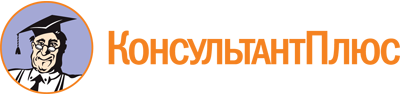 Постановление Правительства Оренбургской области от 20.08.2010 N 551-пп
(ред. от 18.07.2023)
"О стратегии социально-экономического развития Оренбургской области до 2030 года"
(вместе со "Стратегией социально-экономического развития Оренбургской области до 2030 года")Документ предоставлен КонсультантПлюс

www.consultant.ru

Дата сохранения: 03.11.2023
 Список изменяющих документов(в ред. Постановлений Правительства Оренбургской областиот 11.08.2011 N 718-пп, от 08.10.2018 N 655-пп, от 18.07.2023 N 688-пп)Список изменяющих документов(в ред. Постановления Правительства Оренбургской областиот 18.07.2023 N 688-пп)Риск, вызванный климатическими изменениямиАдаптационная мераНаименование мероприятияОбъем ежегодных необходимых мероприятий1234Изменение продуктивности лесов в связи с изменениями средних значений температуры и количества выпадаемых осадковкорректировка длительности цикла лесоразведения и правил ухода за лесами с учетом продуктивности лесов-Изменение продуктивности лесов в связи с изменениями средних значений температуры и количества выпадаемых осадковкорректировка перечня пород, используемых в процессах лесовосстановления и лесоразведения-Изменение продуктивности лесов в связи с изменениями средних значений температуры и количества выпадаемых осадковпринятие мер по использованию запасов древесины погибших и поврежденных насажденийсанитарные рубки:Изменение продуктивности лесов в связи с изменениями средних значений температуры и количества выпадаемых осадковпринятие мер по использованию запасов древесины погибших и поврежденных насажденийсплошные;868 гектаровИзменение продуктивности лесов в связи с изменениями средних значений температуры и количества выпадаемых осадковпринятие мер по использованию запасов древесины погибших и поврежденных насажденийвыборочные2366 гектаровИзменения в видовом (породном) составе лесовориентация на выращивание разновозрастных смешанных насаждений-Изменения в видовом (породном) составе лесовиспользование в процессах лесовосстановления и лесоразведения адаптированных к прогнозируемым климатическим изменениям видов древесных пород-Изменения в видовом (породном) составе лесовформирование особо охраняемых природных территорий с целью консервации уязвимых видов и местообитаний видов древесных пород-Изменения в видовом (породном) составе лесоввыявление и контроль численности инвазивных видов древесных пород-Увеличение частоты возникновения лесных пожаров и площадей, пройденных пожарамиповышение эффективности мер пожарной безопасности в лесах, в том числе предупреждения лесных пожаров, мониторинга пожарной опасности в лесах и лесных пожаровмониторинг пожарной безопасности;631,2 тыс. гектаров;Увеличение частоты возникновения лесных пожаров и площадей, пройденных пожарамиповышение эффективности мер пожарной безопасности в лесах, в том числе предупреждения лесных пожаров, мониторинга пожарной опасности в лесах и лесных пожаровустройство ПМП;2219,7 километра;Увеличение частоты возникновения лесных пожаров и площадей, пройденных пожарамиповышение эффективности мер пожарной безопасности в лесах, в том числе предупреждения лесных пожаров, мониторинга пожарной опасности в лесах и лесных пожаровобновление ПМП2525,9 километраУвеличение частоты вспышек массового размножения вредных организмов в лесахсовершенствование системы лесопатологического обследования-Увеличение частоты вспышек массового размножения вредных организмов в лесахсовершенствование мер по предупреждению распространения вредных организмов-Увеличение частоты вспышек массового размножения вредных организмов в лесахсовершенствование технологий заготовки древесины для минимизации рисков ветровала и бурелома в лесах-Увеличение частоты вспышек массового размножения вредных организмов в лесахформирование разновозрастных смешанных и многоярусных насажденийрубки ухода452 гектараN п/пНаименование показателя2021 год2022 год2023 год2024 год2025 год2026 год2027 год2028 год2029 год2030 год123456789101112Направление социально-экономической политики Оренбургской области "Устойчивая диверсифицированная экономика и развитое предпринимательство"Направление социально-экономической политики Оренбургской области "Устойчивая диверсифицированная экономика и развитое предпринимательство"Направление социально-экономической политики Оренбургской области "Устойчивая диверсифицированная экономика и развитое предпринимательство"Направление социально-экономической политики Оренбургской области "Устойчивая диверсифицированная экономика и развитое предпринимательство"Направление социально-экономической политики Оренбургской области "Устойчивая диверсифицированная экономика и развитое предпринимательство"Направление социально-экономической политики Оренбургской области "Устойчивая диверсифицированная экономика и развитое предпринимательство"Направление социально-экономической политики Оренбургской области "Устойчивая диверсифицированная экономика и развитое предпринимательство"Направление социально-экономической политики Оренбургской области "Устойчивая диверсифицированная экономика и развитое предпринимательство"Направление социально-экономической политики Оренбургской области "Устойчивая диверсифицированная экономика и развитое предпринимательство"Направление социально-экономической политики Оренбургской области "Устойчивая диверсифицированная экономика и развитое предпринимательство"Направление социально-экономической политики Оренбургской области "Устойчивая диверсифицированная экономика и развитое предпринимательство"1.Валовой региональный продукт (трлн. рублей в год)1,181,231,301,391,461,551,641,741,841,962.Инвестиции в основной капитал (млрд. рублей в год)1981641751892092242402572762953.Объем несырьевого неэнергетического экспорта (млн. долларов США в год)12901150130013201370137514001440151016004.Численности занятых в бизнесе (тыс. человек)217,82402432452482502522542562585.Количество самозанятых (человек)--12,37014,50015,650-----6.Количество субъектов малого и среднего предпринимательства (единиц)486645017350220506705112051570520205247052920533707.Доля субъектов малого и среднего предпринимательства в численности населения (процентов)4,54,74,784,854,9555,155,285,315,398.Число субъектов малого и среднего предпринимательства, вовлеченных в экспортную деятельность (единиц)478520600660720780880950102011009.Туристический поток (тыс. человек)338,3359,8373,2409,2445,2481,3517,3553,4589,1625,810.Число предприятий обрабатывающей промышленности(с выручкой > 300 млн. рублей) (единиц)85899510911411912713514014511.Заработная плата в обрабатывающих отраслях (рублей)4255147321521785797361138672937256877960808418350012.Объем добычи нефти (млн. тонн в год)21,420,520,721,021,021,221,221,321,421,413.Объем добычи газа (млрд. куб. метров в год)16,015,515,515,716,016,016,016,016,016,014.Доля утилизированного попутного нефтяного газа (процентов)6263656870727577809015.Мощность солнечных и ветряных электростанций, мегаватт34537037037042051056062069070016.Число заправочных станций с альтернативными видами топлива (на компримированном природном газе и сжиженном природном газе) (единиц)11141822253035456010017.Объем производства продукции сельского хозяйства (млрд. рублей в год)146,0151,8157,9164,2170,8177,6184,7192,1199,8207,818.Объем отгруженных товаров пищевых производств (млрд. рублей)55,058,361,865,569,473,678,082,787,792,919.Среднемесячная заработная плата в агропромышленном комплексе (рублей)2039422026237882569127746299653236334952377484076820.Объем экспорта продукции агропромышленного комплекса (в сопоставимых ценах), млрд. долларов--0,15800,1600------21.Посевная площадь сельскохозяйственных культур (млн. гектаров)4,34,34,354,374,384,394,44,414,424,4522.Посевная площадь озимых культур (млн. гектаров)0,50,850,860,870,880,890,90,910,920,9523.Внесение минеральных удобрений (килограммов на гектар)11,412,013,014,014,815,616,517,41818,124.Обновление парка сельскохозяйственной техники (единиц)83665366567668769870972073174225.Поголовье крупного рогатого скота (тыс. голов)52452452552753054055056057058026.Поголовье мелкого рогатого скота (тыс. голов)293294296299302305308311314317Направление социально-экономической политики Оренбургской области "Развитие человеческого капитала"Направление социально-экономической политики Оренбургской области "Развитие человеческого капитала"Направление социально-экономической политики Оренбургской области "Развитие человеческого капитала"Направление социально-экономической политики Оренбургской области "Развитие человеческого капитала"Направление социально-экономической политики Оренбургской области "Развитие человеческого капитала"Направление социально-экономической политики Оренбургской области "Развитие человеческого капитала"Направление социально-экономической политики Оренбургской области "Развитие человеческого капитала"Направление социально-экономической политики Оренбургской области "Развитие человеческого капитала"Направление социально-экономической политики Оренбургской области "Развитие человеческого капитала"Направление социально-экономической политики Оренбургской области "Развитие человеческого капитала"Направление социально-экономической политики Оренбургской области "Развитие человеческого капитала"27.Ожидаемая продолжительность жизни при рождении (лет)68,369,271,572,072,673,273,874,475,276,028.Доля случаев онкологических заболеваний, выявленных на ранних (I - II) стадиях (процентов)57,858,659,460,261,061,862,663,464,265,029.Смертность населения от болезней системы кровообращения (случаев на 100 тыс. населения)729650,0610,0605,0552,5580,0571,5565,0562,5560,030.Число капитально отремонтированных зданий учреждений здравоохранения (единиц)18493123153118202020202031.Количество введенных объектов первичного звена (единиц)1736381210-----32.Доля граждан, ежегодно проходящих профилактический медицинский осмотр и (или) диспансеризацию, от общего числа населения (процентов)39,952,858,668,368,368,368,368,368,368,333.Удовлетворенность населения качеством оказываемой медицинской помощи (по данным медицинских организаций) (процентов)72,272,472,873,075,075,075,075,075,075,034.Централизация лабораторной службы (млн. единиц тестов)38,339,441,344,246,046,046,046,046,046,035.Обеспеченность врачами амбулаторно-поликлинических учреждений (человек на 10 тыс. населения)21,521,922,122,322,422,622,823,023,223,436.Обеспеченность средним медицинским персоналом амбулаторно-поликлинических учреждений (человек на 10 тыс. населения)49,350,150,851,651,852,152,352,552,956,037.Количество пролеченных иностранных граждан (тыс. человек)-28,930,030,531,235,339,842,042,042,038.Средняя стоимость оказанных услуг (тыс. рублей)2,22,73,23,97,511,114,720,020,020,039.Национальная сертификация медицинских организаций, сертифицированных организаций (единиц)----1223--40.Доля детей в возрасте от 5 до 18 лет, охваченных дополнительным образованием (процентов)-69,172,573,5------41.Количество построенных школ (нарастающим итогом) (единиц)681014------42.Количество мест в новых школах (нарастающим итогом) (единиц)2363399852089748------43.Количество ООО, в которых обновлена материально-техническая база для занятий детей физической культурой и спортом (нарастающим итогом с 2019 года) (единиц)7598122145------44.Охват детей программами и мероприятиями Центра выявления и поддержки одаренных детей Оренбуржья "Гагарин", тыс. человек15171819020202020202045.Охват детей деятельностью региональных центров выявления, поддержки и развития способностей и талантов у детей и молодежи, технопарков "Кванториум" и центров "IT-куб" (процентов)12,011,111,712,1------46.Количество центров образования "Точка роста" (нарастающим итогом, с 2019 года) (единиц)154213294350------47.Количество образовательных организаций, обеспеченных материально-технической базой для внедрения цифровой образовательной среды (единиц) (нарастающим итогом с 2019 года)101132160181------48.Доля обучающихся образовательных организаций, реализующих программы среднего профессионального образования, прошедших демонстрационный экзамен профильного уровня (процентов)--1853------49.Доля граждан, вовлеченных в волонтерскую деятельность (процентов)3,54,75,87,08,09,111,312,413,514,850.Доля населения с доходами ниже величины прожиточного минимума (процентов)13,813,012,912,211,510,810,19,48,78,051.Доля доступных для инвалидов и других маломобильных групп населения приоритетных объектов социальной, транспортной, инженерной инфраструктуры в общем количестве приоритетных объектов, (нарастающим итогом) (процентов)72,072,973,974,976,177,378,780,181,783,352.Доля пожилых граждан, вовлеченных в мероприятия по увеличению периода активного долголетия (процентов)23,023,025,730,735,540,746,752,758,763,753.Доля детей-сирот и детей, оставшихся без попечения родителей, лиц из числа детей-сирот и детей, оставшихся без попечения родителей, обеспеченных благоустроенными жилыми помещениями специализированного жилищного фонда по договорам найма специализированных жилых помещений (состоящих в очереди на 01.01.2020) (процентов)42,362,182,999,1------54.Число посещений культурных мероприятий, млн. посещений17,221,222,924,726,728,831,133,636,339,255.Количество созданных и капитально отремонтированных объектов организаций культуры (единиц)555555555556.Количество модельных муниципальные библиотеки нового поколения (единиц)722333444457.Количество реконструированных и модернизированных театрально-зрелищных учреждений, (единиц)020001----58.Количество реконструированных и капитально отремонтированных региональных и муниципальных детских школ искусств по видам искусств (накопительным итогом) (единиц)-101318------59.Количество оснащенных образовательных учреждений в сфере культуры (детские школы искусств по видам искусств и училищ) музыкальными инструментами, оборудованием и учебными материалами (единиц)-141422------60.Количество построенных зданий детских школ искусств (единиц)000011112261.Доля детей, обучающихся в детских школах искусств (процентов)6,06,36,36,46,66,66,86,87,07,262.Доля детей, обучающихся по предпрофессиональным программам (процентов)6972,272,273,074,075,076,077,078,079,063.Доля детей и молодежи в численности посетивших мероприятия учреждений культуры (процентов)1011131520222528303564.Доля населения, систематически занимающегося физической культурой и спортом (процентов)53,354,956,658,259,260,261,262,263,264,265.Количество построенных и реконструированных стадионов (единиц)3434353637383940414266.Количество построенных бассейнов (единиц)6060626466687174766267.Количество созданных площадок ГТО и воркаута, ед.3341506070809010011012068.Количество созданных универсальных игровых площадок (единиц)0003691215182169.Количество созданных мини-футбольных полей, ед.722344250606876849270.Средняя заработная плата (тыс. рублей)39, 0641,9545,0648, 4047,9851,6055,4859, 6164,0265,8271.Уровень безработицы (по методологии международной организации труда) (процентов)4,74,74,74,74,64,54,44,34,24,172.Доля занятых в неформальном секторе экономики (процентов)25,819,319,319,319,319,319,319,319,319,373.Задолженность по заработной плате (млн. рублей)47,675,743,840,036,232,428,624,821,017,0Направление социально-экономической политики Оренбургской области "Развитие транспортно-логистического комплекса"Направление социально-экономической политики Оренбургской области "Развитие транспортно-логистического комплекса"Направление социально-экономической политики Оренбургской области "Развитие транспортно-логистического комплекса"Направление социально-экономической политики Оренбургской области "Развитие транспортно-логистического комплекса"Направление социально-экономической политики Оренбургской области "Развитие транспортно-логистического комплекса"Направление социально-экономической политики Оренбургской области "Развитие транспортно-логистического комплекса"Направление социально-экономической политики Оренбургской области "Развитие транспортно-логистического комплекса"Направление социально-экономической политики Оренбургской области "Развитие транспортно-логистического комплекса"Направление социально-экономической политики Оренбургской области "Развитие транспортно-логистического комплекса"Направление социально-экономической политики Оренбургской области "Развитие транспортно-логистического комплекса"Направление социально-экономической политики Оренбургской области "Развитие транспортно-логистического комплекса"74.Доля всех автодорог, соответствующих нормативным требованиям (процентов)44,346,8348,4049,8250,8252,0353,2154,4155,5256,3775.Доля федеральных автодорог, соответствующих нормативным требованиям (процентов)65,075,280,784,984,987,088,389,989,990,076.Доля региональных автодорог, соответствующих нормативным требованиям (процентов)34,336,5538,4140,1541,7943,4345,0746,7148,3549,977.Доля дорог городских агломераций, соответствующих нормативным требованиям (процентов)71,072,3178,8485,0785,7286,3787,0287,6788,3288,978.Протяженность четырехполосных дорог (километров)115,1101,9101,9110,9247,9356,2356,2367,3367,3367,379.Пассажиропоток авиатранспорта (тыс. человек)994700994100011001100120013001400150080.Количество крупных городов страны, с которыми установлено авиасообщение (единиц)881010101010101010Направление социально-экономической политики Оренбургской области "Процветающие территории, пространственное развитие и комфортная городская среда"Направление социально-экономической политики Оренбургской области "Процветающие территории, пространственное развитие и комфортная городская среда"Направление социально-экономической политики Оренбургской области "Процветающие территории, пространственное развитие и комфортная городская среда"Направление социально-экономической политики Оренбургской области "Процветающие территории, пространственное развитие и комфортная городская среда"Направление социально-экономической политики Оренбургской области "Процветающие территории, пространственное развитие и комфортная городская среда"Направление социально-экономической политики Оренбургской области "Процветающие территории, пространственное развитие и комфортная городская среда"Направление социально-экономической политики Оренбургской области "Процветающие территории, пространственное развитие и комфортная городская среда"Направление социально-экономической политики Оренбургской области "Процветающие территории, пространственное развитие и комфортная городская среда"Направление социально-экономической политики Оренбургской области "Процветающие территории, пространственное развитие и комфортная городская среда"Направление социально-экономической политики Оренбургской области "Процветающие территории, пространственное развитие и комфортная городская среда"Направление социально-экономической политики Оренбургской области "Процветающие территории, пространственное развитие и комфортная городская среда"81.Объем жилищного строительства (млн. кв. метров)1,0990,9501,1001,0501,0501,1841,2001,3981,5341,70082.Количество городов с благоприятной городской средой (единиц)23456789101183.Количество городов с внедренным дизайн-кодом (единиц)021112112184.Количество обустроенных общественных пространств (парки, скверы, сады, набережные) (единиц)11011813615417219020822624426285.Протяженность велосипедных дорожек (погонных километров в год)6,31,81,12,31012012012012012086.Доля твердых коммунальных отходов, направленных на обработку (сортировку), в общем объеме образованных твердых коммунальных отходов (процентов)39,127,332,433,863,463,775,075,4909087.Доля направленных на утилизацию отходов, выделенных в результате раздельного накопления и обработки (сортировки) твердых коммунальных отходов, в общей массе образованных твердых коммунальных отходов (процентов)2,34,14,54,516,424,332,237,943,749,588.Посадка древесно-кустарниковой растительности (млн. штук в год)4,64,65,26,26,26,36,46,56,66,789.Модернизация очистных сооружений на реке Урал (единиц)------1---90.Протяженность расчищенных участков бассейна реки Урал (километров)00025,027,031,022,00012,0Направление социально-экономической политики Оренбургской области "Эффективное управление развитием"Направление социально-экономической политики Оренбургской области "Эффективное управление развитием"Направление социально-экономической политики Оренбургской области "Эффективное управление развитием"Направление социально-экономической политики Оренбургской области "Эффективное управление развитием"Направление социально-экономической политики Оренбургской области "Эффективное управление развитием"Направление социально-экономической политики Оренбургской области "Эффективное управление развитием"Направление социально-экономической политики Оренбургской области "Эффективное управление развитием"Направление социально-экономической политики Оренбургской области "Эффективное управление развитием"Направление социально-экономической политики Оренбургской области "Эффективное управление развитием"Направление социально-экономической политики Оренбургской области "Эффективное управление развитием"Направление социально-экономической политики Оренбургской области "Эффективное управление развитием"91.Достижение "цифровой зрелости" ключевых отраслей экономики (процентов)4852586774788287929892.Доля домохозяйств, имеющих широкополосный доступ к сети Интернет (процентов)9276849595959595959893.Доступность государственных услуг в электронном виде (единиц)1428334353586368738394.Численность занятых в секторе ИКТ Оренбургской области, (тыс. человек)10681012141618202395.Доля активных пользователей портала Госуслуг <*> (процентов)6648485363687378838896.Доля населенных пунктов, обеспеченных мобильной связью по технологии 4G (процентов)6565697376808487919597.Число ИТ-компаний с выручкой от 1 млрд. рублей (единиц)0001111011N п/пНаименование показателя2021 год2022 год2023 год2024 год2025 год2026 год2027 год2028 год2029 год2030 год123456789101112Направление социально-экономической политики Оренбургской области "Устойчивая диверсифицированная экономика и развитое предпринимательство"Направление социально-экономической политики Оренбургской области "Устойчивая диверсифицированная экономика и развитое предпринимательство"Направление социально-экономической политики Оренбургской области "Устойчивая диверсифицированная экономика и развитое предпринимательство"Направление социально-экономической политики Оренбургской области "Устойчивая диверсифицированная экономика и развитое предпринимательство"Направление социально-экономической политики Оренбургской области "Устойчивая диверсифицированная экономика и развитое предпринимательство"Направление социально-экономической политики Оренбургской области "Устойчивая диверсифицированная экономика и развитое предпринимательство"Направление социально-экономической политики Оренбургской области "Устойчивая диверсифицированная экономика и развитое предпринимательство"Направление социально-экономической политики Оренбургской области "Устойчивая диверсифицированная экономика и развитое предпринимательство"Направление социально-экономической политики Оренбургской области "Устойчивая диверсифицированная экономика и развитое предпринимательство"Направление социально-экономической политики Оренбургской области "Устойчивая диверсифицированная экономика и развитое предпринимательство"Направление социально-экономической политики Оренбургской области "Устойчивая диверсифицированная экономика и развитое предпринимательство"1.Валовой региональный продукт (трлн. рублей в год)1,391,561,61,71,821,962,12,272,442,642.Инвестиции в основной капитал (млрд. рублей в год)1982102132242362432502632813423.Объем несырьевого неэнергетического экспорта (млн. долларов США в год)1290,21150132013701400144015101600170018004.Численности занятых в бизнесе (тыс. человек)239,52412442472482512532552572605.Количество самозанятых (человек)-12,37114,60915,725------6.Количество субъектов малого и среднего предпринимательства (единиц)557485580056300568005730057800583005880059300598007.Доля субъектов малого и среднего предпринимательства в численности населения (процентов)4,54,714,84,934,995,15,25,305,375,48.Число субъектов малого и среднего предпринимательства, вовлеченных в экспортную деятельность (единиц)47859066078088099010851200134515009.Туристический поток (тыс. человек)338,3378,8419,3459,8500,3540,8581,3621,8662,3703,210.Число предприятий обрабатывающей промышленности(с выручкой > 300 млн. рублей) (единиц)82929911511912413013814315011.Заработная плата в обрабатывающих отраслях (рублей)4277449621557626032965451708127509680000820148400012.Объем добычи нефти (млн. тонн в год)21,421,021,521,621,727,727,821,821,922,013.Объем добычи газа (млрд. куб. метров в год)11,016,016,216,817,017,217,417,517,818,014.Доля утилизированного попутного нефтяного газа (процентов)6265707580818588909515.Мощность солнечных и ветряных электростанций, мегаватт34537037037043052057063070071016.Число заправочных станций с альтернативными видами топлива (на компримированном природном газе и сжиженном природном газе) (единиц)11162027354555609014317.Объем производства продукции сельского хозяйства (млрд. рублей в год)146,0164,0161,0169,0177,5186,3195,7205,4215,7221,018.Объем отгруженных товаров пищевых производств (млрд. рублей)55,058,963,067,472,177,182,588,394,510019.Среднемесячная заработная плата в агропромышленном комплексе (рублей)20,829,831,232,834,436,237,639,140,742,320.Объем экспорта продукции агропромышленного комплекса (в сопоставимых ценах), млрд. долларов--0,16280,1693------21.Посевная площадь сельскохозяйственных культур (млн. гектаров)4,34,354,374,394,44,414,424,444,474,522.Посевная площадь озимых культур (млн. гектаров)0,51,01,01,01,021,021,041,061,081,123.Внесение минеральных удобрений (килограммов на гектар)11,412,913,814,715,516,417,318,219,120,024.Обновление парка сельскохозяйственной техники (единиц)83669467368469570671772873975025.Поголовье крупного рогатого скота (тыс. голов)524,0525,0527,0530,0540,0550,0560,0570,0580,0590,526.Поголовье мелкого рогатого скота (тыс. голов)293,0296,0299,0302,0305,0308,0311,0314,0317,0320,5Направление социально-экономической политики Оренбургской области "Развитие человеческого капитала"Направление социально-экономической политики Оренбургской области "Развитие человеческого капитала"Направление социально-экономической политики Оренбургской области "Развитие человеческого капитала"Направление социально-экономической политики Оренбургской области "Развитие человеческого капитала"Направление социально-экономической политики Оренбургской области "Развитие человеческого капитала"Направление социально-экономической политики Оренбургской области "Развитие человеческого капитала"Направление социально-экономической политики Оренбургской области "Развитие человеческого капитала"Направление социально-экономической политики Оренбургской области "Развитие человеческого капитала"Направление социально-экономической политики Оренбургской области "Развитие человеческого капитала"Направление социально-экономической политики Оренбургской области "Развитие человеческого капитала"Направление социально-экономической политики Оренбургской области "Развитие человеческого капитала"27.Ожидаемая продолжительность жизни при рождении (лет)68,369,271,572,172,973,774,675,476,277,028.Доля случаев онкологических заболеваний, выявленных на ранних (I - II) стадиях (процентов)57,858,659,460,261,061,862,663,464,265,029.Смертность населения от болезней системы кровообращения (случаев на 100 тыс. населения)729,0650,0610,0595,0582,5570,0561,5555,0542,5540,030.Число капитально отремонтированных зданий учреждений здравоохранения (единиц)18493123153118202020202031.Количество введенных объектов первичного звена (единиц)1736381210-----32.Доля граждан, ежегодно проходящих профилактический медицинский осмотр и (или) диспансеризацию, от общего числа населения (процентов)39,943,158,668,370,372,374,375,376,378,333.Удовлетворенность населения качеством оказываемой медицинской помощи (по данным медицинских организаций) (процентов)72,272,472,873,073,073,073,073,073,073,034.Централизация лабораторной службы (млн. единиц тестов)38,339,441,344,246,046,547,047,548,048,035.Обеспеченность врачами амбулаторно-поликлинических учреждений (человек на 10 тыс. населения)21,521,922,322,723,123,523,924,324,725,836.Обеспеченность средним медицинским персоналом амбулаторно-поликлинических учреждений (человек на 10 тыс. населения)49,350,150,851,652,453,153,153,153,156,237.Количество пролеченных иностранных граждан (тыс. человек)-0,4657,375,6------38.Средняя стоимость оказанных услуг (тыс. рублей)2,22,73,23,97,511,114,720,021,022,039.Национальная сертификация медицинских организаций, сертифицированных организаций (единиц)00002233--40.Доля детей в возрасте от 5 до 18 лет, охваченных дополнительным образованием (процентов)-70,578,979,51------41.Количество построенных школ (нарастающим итогом) (единиц)681115------42.Количество мест в новых школах (нарастающим итогом) (единиц)23633998635810898------43.Количество ООО, в которых обновлена материально-техническая база для занятий детей физической культурой и спортом (нарастающим итогом с 2019 года) (единиц)75100125150------44.Охват детей программами и мероприятиями Центра выявления и поддержки одаренных детей Оренбуржья "Гагарин", тыс. человек1520202020202020202045.Охват детей деятельностью региональных центров выявления, поддержки и развития способностей и талантов у детей и молодежи, технопарков "Кванториум" и центров "IT-куб" (процентов)12,111,412,012,5------46.Количество центров образования "Точка роста" (нарастающим итогом, с 2019 года) (единиц)154250316403-------47.Количество образовательных организаций, обеспеченных материально-технической базой для внедрения цифровой образовательной среды (единиц) (нарастающим итогом с 2019 года)101140181234------48.Доля обучающихся образовательных организаций, реализующих программы среднего профессионального образования, прошедших демонстрационный экзамен профильного уровня (процентов)--2025------49.Доля граждан, вовлеченных в волонтерскую деятельность (процентов)3,74,96,07,18,29,311,512,613,715,050.Доля населения с доходами ниже величины прожиточного минимума (процентов)13,812,311,610,910,29,69,08,57,97,251.Доля доступных для инвалидов и других маломобильных групп населения приоритетных объектов социальной, транспортной, инженерной инфраструктуры в общем количестве приоритетных объектов, (нарастающим итогом) (процентов)72,073,174,375,577,980,382,785,187,590,052.Доля пожилых граждан, вовлеченных в мероприятия по увеличению периода активного долголетия (процентов)23,024,729,734,539,745,751,757,762,770,053.Доля детей-сирот и детей, оставшихся без попечения родителей, лиц из числа детей-сирот и детей, оставшихся без попечения родителей, обеспеченных благоустроенными жилыми помещениями специализированного жилищного фонда по договорам найма специализированных жилых помещений (состоящих в очереди на 01.01.2020) (процентов)42,363,384,2100,0------54.Число посещений культурных мероприятий, млн. посещений17,221,223,226,733,436,940,443,947,454,155.Количество созданных и капитально отремонтированных объектов организаций культуры (единиц)55101618181919202056.Количество модельных муниципальные библиотеки нового поколения (единиц)77788101011121257.Количество реконструированных и модернизированных театрально-зрелищных учреждений, (единиц)02001-----58.Количество реконструированных и капитально отремонтированных региональных и муниципальных детских школ искусств по видам искусств (накопительным итогом) (единиц)-121520------59.Количество оснащенных образовательных учреждений в сфере культуры (детские школы искусств по видам искусств и училищ) музыкальными инструментами, оборудованием и учебными материалами (единиц)-161624------60.Количество построенных зданий детских школ искусств (единиц)000112222261.Доля детей, обучающихся в детских школах искусств (процентов)6,06,46,46,66,87,27,57,77,98,062.Доля детей, обучающихся по предпрофессиональным программам (процентов)69,072,277,780,082,683,083,383,583,884,063.Доля детей и молодежи в численности посетивших мероприятия учреждений культуры (процентов)1012152025303540455064.Доля населения, систематически занимающегося физической культурой и спортом (процентов)53,354,956,658,260,262,264,266,268,170,065.Количество построенных и реконструированных стадионов (единиц)3434353638404244464866.Количество построенных бассейнов (единиц)6060616262626262627867.Количество созданных площадок ГТО и воркаута, ед.3341708710512314115917719568.Количество созданных универсальных игровых площадок (единиц)002510152025303569.Количество созданных мини-футбольных полей, ед.7223443526070809010070.Средняя заработная плата (тыс. рублей)38, 3641,9041,2748,2344,5847,9851, 6055,4859,6173,0071.Уровень безработицы (по методологии международной организации труда) (процентов)4,74,44,63,54,54,44,34,24,13,072.Доля занятых в неформальном секторе экономики (процентов)25,019,319,319,319,319,319,319,319,317,073.Задолженность по заработной плате (млн. рублей)47,650,943,840,036,232,428,624,821,017,0Направление социально-экономической политики Оренбургской области "Развитие транспортно-логистического комплекса"Направление социально-экономической политики Оренбургской области "Развитие транспортно-логистического комплекса"Направление социально-экономической политики Оренбургской области "Развитие транспортно-логистического комплекса"Направление социально-экономической политики Оренбургской области "Развитие транспортно-логистического комплекса"Направление социально-экономической политики Оренбургской области "Развитие транспортно-логистического комплекса"Направление социально-экономической политики Оренбургской области "Развитие транспортно-логистического комплекса"Направление социально-экономической политики Оренбургской области "Развитие транспортно-логистического комплекса"Направление социально-экономической политики Оренбургской области "Развитие транспортно-логистического комплекса"Направление социально-экономической политики Оренбургской области "Развитие транспортно-логистического комплекса"Направление социально-экономической политики Оренбургской области "Развитие транспортно-логистического комплекса"Направление социально-экономической политики Оренбургской области "Развитие транспортно-логистического комплекса"74.Доля всех автодорог, соответствующих нормативным требованиям (процентов)65,166,567,969,370,772,173,574,976,377,975.Доля федеральных автодорог, соответствующих нормативным требованиям (процентов)65,075,380,885,085,087,188,490,090,085,076.Доля региональных автодорог, соответствующих нормативным требованиям (процентов)31,336,5638,4940,1841,8043,4445,0846,7248,3650,077.Доля дорог городских агломераций, соответствующих нормативным требованиям (процентов)71,0172,3278,8585,0885,7386,3887,0387,6888,3389,0078.Протяженность четырехполосных дорог (километров)115,1101,9101,9140,3257,9386,2386,2386,2386,2386,279.Пассажиропоток авиатранспорта (тыс. человек)994700994100011001200130014001500150080.Количество крупных городов страны, с которыми установлено авиасообщение (единиц)8101112131415161719Направление социально-экономической политики Оренбургской области "Процветающие территории, пространственное развитие и комфортная городская среда"Направление социально-экономической политики Оренбургской области "Процветающие территории, пространственное развитие и комфортная городская среда"Направление социально-экономической политики Оренбургской области "Процветающие территории, пространственное развитие и комфортная городская среда"Направление социально-экономической политики Оренбургской области "Процветающие территории, пространственное развитие и комфортная городская среда"Направление социально-экономической политики Оренбургской области "Процветающие территории, пространственное развитие и комфортная городская среда"Направление социально-экономической политики Оренбургской области "Процветающие территории, пространственное развитие и комфортная городская среда"Направление социально-экономической политики Оренбургской области "Процветающие территории, пространственное развитие и комфортная городская среда"Направление социально-экономической политики Оренбургской области "Процветающие территории, пространственное развитие и комфортная городская среда"Направление социально-экономической политики Оренбургской области "Процветающие территории, пространственное развитие и комфортная городская среда"Направление социально-экономической политики Оренбургской области "Процветающие территории, пространственное развитие и комфортная городская среда"Направление социально-экономической политики Оренбургской области "Процветающие территории, пространственное развитие и комфортная городская среда"81.Объем жилищного строительства (млн. кв. метров)1,0990,9501,1001,1841,1841,2001,3981,5341,8161,81682.Количество городов с благоприятной городской средой (единиц)245678910111283.Количество городов с внедренным дизайн-кодом (единиц)021112112184.Количество обустроенных общественных пространств (парки, скверы, сады, набережные) (единиц)11014816419121924727530333136085.Протяженность велосипедных дорожек (погонных километров в год)6,31,81,12,31012012012012012086.Доля твердых коммунальных отходов, направленных на обработку (сортировку), в общем объеме образованных твердых коммунальных отходов (процентов)43,430,336,043,470,470,783,483,6100,0100,087.Доля направленных на утилизацию отходов, выделенных в результате раздельного накопления и обработки (сортировки) твердых коммунальных отходов, в общей массе образованных твердых коммунальных отходов (процентов)2,64,65,05,018,2826,9835,7542,1248,5555,0588.Посадка древесно-кустарниковой растительности (млн. штук в год)5,35,86,36,87,37,88,38,89,410,089.Модернизация очистных сооружений на реке Урал (единиц)000010100290.Протяженность расчищенных участков бассейна реки Урал (километров)00028,029,035,023,00014,091.Количество созданных комплексов утилизации (единиц)0000100002Направление социально-экономической политики Оренбургской области "Эффективное управление развитием"Направление социально-экономической политики Оренбургской области "Эффективное управление развитием"Направление социально-экономической политики Оренбургской области "Эффективное управление развитием"Направление социально-экономической политики Оренбургской области "Эффективное управление развитием"Направление социально-экономической политики Оренбургской области "Эффективное управление развитием"Направление социально-экономической политики Оренбургской области "Эффективное управление развитием"Направление социально-экономической политики Оренбургской области "Эффективное управление развитием"Направление социально-экономической политики Оренбургской области "Эффективное управление развитием"Направление социально-экономической политики Оренбургской области "Эффективное управление развитием"Направление социально-экономической политики Оренбургской области "Эффективное управление развитием"Направление социально-экономической политики Оренбургской области "Эффективное управление развитием"91.Достижение "цифровой зрелости" ключевых отраслей экономики (процентов)48546070768084899410092.Доля домохозяйств, имеющих широкополосный доступ к сети Интернет (процентов)-868697979797979710093.Доступность государственных услуг в электронном виде (единиц)1635354555606570759594.Численность занятых в секторе ИКТ Оренбургской области (тыс. человек)87008800115001200012500125501260012700127001270095.Доля активных пользователей портала Госуслуг <*> (процентов)6850506065707580859096.Доля населенных пунктов, обеспеченных мобильной связью по технологии 4G (процентов)70,2677175,0788286899310097.Число ИТ-компаний с выручкой от 1 млрд. рублей (единиц)0000000122Направление социально-экономической политики Оренбургской областиНациональные проектыФедеральные проектыРегиональные проекты Оренбургской области1234"Устойчивая диверсифицированная экономика и развитие предпринимательства""Производительность труда""Системные меры по повышению производительности труда";"Адресная поддержка повышения производительности труда на предприятиях""Системные меры по повышению производительности труда (Оренбургская область)";"Адресная поддержка повышения производительности труда на предприятиях""Устойчивая диверсифицированная экономика и развитие предпринимательства""Международная кооперация и экспорт""Экспорт продукции АПК";"Системные меры развития международной кооперации и экспорта""Экспорт продукции агропромышленного комплекса";"Системные меры развития международной кооперации и экспорта""Устойчивая диверсифицированная экономика и развитие предпринимательства""Малое и среднее предпринимательство и поддержка индивидуальной предпринимательской инициативы""Создание благоприятных условий для осуществления деятельности самозанятыми гражданами";"Акселерация субъектов малого и среднего предпринимательства";"Создание условий для легкого старта и комфортного ведения бизнеса""Создание благоприятных условий для осуществления деятельности самозанятыми гражданами";"Акселерация субъектов малого и среднего предпринимательства";"Создание условий для легкого старта и комфортного ведения бизнеса""Устойчивая диверсифицированная экономика и развитие предпринимательства""Туризм и индустрия гостеприимства""Развитие туристической инфраструктуры""Развитие туристической инфраструктуры (Оренбургская область)""Развитие человеческого капитала""Демография""Финансовая поддержка семей при рождении детей";"Содействие занятости";"Разработка и реализация программы системной поддержки и повышения качества жизни граждан старшего поколения" ("Старшее поколение");"Формирование системы мотивации граждан к здоровому образу жизни, включая здоровое питание и отказ от вредных привычек" ("Укрепление общественного здоровья");"Создание для всех категорий и групп населения условий для занятий физической культурой и спортом, массовым спортом, в том числе повышение уровня обеспеченности населения объектами спорта, а также подготовка спортивного резерва" "Спорт - норма жизни""Финансовая поддержка семей при рождении детей (Оренбургская область)";"Содействие занятости (Оренбургская область)";"Разработка и реализация программы системной поддержки и повышения качества жизни граждан старшего поколения (Оренбургская область)";"Формирование системы мотивации граждан к здоровому образу жизни, включая здоровое питание и отказ от вредных привычек (Оренбургская область)";"Создание для всех категорий и групп населения условий для занятий физической культурой и спортом, массовым спортом, в том числе повышение уровня обеспеченности населения объектами спорта, а также подготовка спортивного резерва (Оренбургская область)""Развитие человеческого капитала""Демография""Социальное казначейство";"Бизнес-спринт" (Я выбираю спорт)"-"Развитие человеческого капитала""Здравоохранение""Развитие системы оказания первичной медико-санитарной помощи";"Борьба с сердечно-сосудистыми заболеваниями";"Борьба с онкологическими заболеваниями";"Развитие детского здравоохранения, включая создание современной инфраструктуры оказания медицинской помощи детям";"Обеспечение медицинских организаций системы здравоохранения квалифицированными кадрами";"Создание единого цифрового контура в здравоохранении на основе единой государственной информационной системы здравоохранения (ЕГИСЗ)";"Развитие экспорта медицинских услуг";"Модернизация первичного звена здравоохранения Российской Федерации""Развитие системы оказания первичной медико-санитарной помощи (Оренбургская область)";"Борьба с сердечно-сосудистыми заболеваниями" (Оренбургская область)";"Борьба с онкологическими заболеваниями" (Оренбургская область)";"Развитие детского здравоохранения, включая создание современной инфраструктуры оказания медицинской помощи детям (Оренбургская область)";"Обеспечение медицинских организаций системы здравоохранения квалифицированными кадрами (Оренбургская область)" ("Медицинские кадры Оренбуржья");"Создание единого цифрового контура в здравоохранении на основе единой государственной информационной системы здравоохранения (ЕГИСЗ) (Оренбургская область)";"Развитие экспорта медицинских услуг (Оренбургская область)";"Модернизация первичного звена здравоохранения Российской Федерации (Оренбургская область)""Развитие человеческого капитала""Здравоохранение""Оптимальная для восстановления здоровья медицинская реабилитация"-"Развитие человеческого капитала""Образование""Современная школа";"Успех каждого ребенка";"Цифровая образовательная среда";"Молодые профессионалы (Повышение конкурентоспособности профессионального образования)";"Патриотическое воспитание граждан Российской Федерации";"Социальная активность";"Развитие системы поддержки молодежи ("Молодежь России")""Современная школа (Оренбургская область)";"Успех каждого ребенка (Оренбургская область)";"Цифровая образовательная среда (Оренбургская область)";"Молодые профессионалы (Повышение конкурентоспособности профессионального образования) (Оренбургская область)";"Социальная активность (Оренбургская область)";"Патриотическое воспитание граждан Российской Федерации (Оренбургская область)";"Развитие системы поддержки молодежи ("Молодежь России") (Оренбургская область)""Развитие человеческого капитала""Образование""Профессионалитет"-"Развитие человеческого капитала""Культура""Обеспечение качественно нового уровня развития инфраструктуры культуры ("Культурная среда")";"Создание условий для реализации творческого потенциала нации ("Творческие люди")";"Цифровизация услуг и формирование информационного пространства в сфере культуры ("Цифровая культура")""Обеспечение качественно нового уровня развития инфраструктуры культуры ("Культурная среда") (Оренбургская область)";"Создание условий для реализации творческого потенциала нации ("Творческие люди") (Оренбургская область)";"Цифровизация услуг и формирование информационного пространства в сфере культуры ("Цифровая культура") (Оренбургская область)""Развитие транспортно-логистического комплекса как ключевой отрасли региона""Безопасные качественные дороги""Региональная и местная дорожная сеть";"Общесистемные меры развития дорожного хозяйства";"Безопасность дорожного движения""Региональная и местная дорожная сеть (Оренбургская область)";"Общесистемные меры развития дорожного хозяйства";"Безопасность дорожного движения""Развитие транспортно-логистического комплекса как ключевой отрасли региона"Комплексный план модернизации и расширения магистральной инфраструктуры на период до 2024 года"Северный морской путь";"Развитие морских портов";"Железнодорожный транспорт и транзит";"Транспортно-логистические центры";"Коммуникации между центрами экономического роста";"Развитие региональных аэропортов";"Развитие высокоскоростных железнодорожных магистралей";"Внутренние водные пути";"Развитие железнодорожной инфраструктуры Восточного полигона железных дорог";"Развитие железнодорожных подходов к морским портам Азово-Черноморского бассейна";"Развитие железнодорожных подходов к морским портам Северо-Западного бассейна";"Развитие железнодорожной инфраструктуры Центрального транспортного узла""Процветающие территории, пространственное развитие и комфортная городская среда""Жилье и городская среда""Жилье";"Формирование комфортной городской среды";"Обеспечение устойчивого сокращения непригодного для проживания жилищного фонда";"Чистая вода""Жилье (Оренбургская область)";"Формирование комфортной городской среды (Оренбургская область)";"Обеспечение устойчивого сокращения непригодного для проживания жилищного фонда (Оренбургская область)";"Чистая вода (Оренбургская область)""Процветающие территории, пространственное развитие и комфортная городская среда""Экология""Чистая страна";"Комплексная система обращения с твердыми коммунальными отходами";"Чистый воздух";"Сохранение лесов""Чистый воздух (Оренбургская область)";"Комплексная система обращения с твердыми коммунальными отходами (Оренбургская область)";"Сохранение лесов (Оренбургская область)";"Чистая страна (Оренбургская область)";комплексный план мероприятий по снижению выбросов загрязняющих веществ в атмосферный воздух в городе Медногорске"Эффективное управление на основе цифровых технологий""Цифровая экономика Российской Федерации""Информационная инфраструктура";"Кадры для цифровой экономики";"Информационная безопасность";"Цифровые технологии";"Цифровое государственное управление""Информационная инфраструктура (Оренбургская область)";"Кадры для цифровой экономики (Оренбургская область)";"Информационная безопасность (Оренбургская область)";"Цифровые технологии (Оренбургская область)";"Цифровое государственное управление (Оренбургская область)""Эффективное управление на основе цифровых технологий""Цифровая экономика Российской Федерации""Цифровой профиль гражданина";"Госуслуги онлайн";"Электронный документооборот";"Подготовка кадров для ИТ";"Цифровая экосистема "Одно окно" экспортера"ЭкспортОбъем экспорта России(млн. долларов США)Россия, доля вида экспорта (процентов)Объем экспорта Оренбургской области(млн. долларов США)Оренбургская область, доля вида экспорта(процентов)Доля Оренбургской области в общероссийском показателе(процент)Всего493344,3100,02628,9100,00,5несырьевой неэнергетический191388,838,81290,249,10,7несырьевой энергетический24380049,4707,126,90,3сырьевой58155,511,8631,624,01,1Вид экспорта2018 год2019 год2020 год2021 годСырьевой16,221,823,524,0Несырьевой энергетический35,129,227,426,9Несырьевой неэнергетический48,749,049,149,1Наименование товара(классификационный код по единой товарной номенклатуре внешнеэкономической деятельности Евразийского экономического союза)2019 год2019 год2020 год2020 год2021 год2021 годТемп роста (снижения) 2021 - 2020 годы(процентов)Темп роста (снижения) 2021 - 2020 годы(процентов)экспортимпортэкспортимпортэкспортимпортэкспортимпорт123456789Продовольственные товары и сельскохозяйственное сырье (кроме текстильного) (01 - 24)118,9923,73168,7829,58212,364,6125,8рост в 2,2 разаМинеральные продукты (25 - 26)119,0816,27137,1919,72126,633,492,3169,4Топливно-энергетические товары (27)934,311,99827,636,491231,810,6148,8163,3Продукция химической промышленности, каучук (28 - 40)69,4859,1357,0428,1171,024,8124,588,2Кожевенное сырье, пушнина и изделия из них (41 - 43)0,460,070,070,020,030,0342,9150,0Древесина и целлюлозно-бумажные изделия (44 - 49)1,4810,951,970,463,60,33182,771,7Текстиль, текстильные изделия и обувь (50 - 67)1,023,831,652,392,45,4145,5рост в 2,2 разаМеталлы и изделия из них (72 - 83)756,7438,07562,0086,12927,752,0165,160,4Машины, оборудование и транспортные средства (84 - 90)44,91131,9235,9141,9844,294,4123,166,5Другие товары(68 - 71, 91 - 97)2,777,462,36,839,38,57рост в 4 раза125,5N п/пТовар(классификационный код по единой товарной номенклатуре внешнеэкономической деятельности Евразийского экономического союза)Объем экспорта(млн. долларов США)Направления экспортаМесто в России123451.Черные металлы (передельный чугун с менее 0,5 процента фосфора, передельный чугун с более 0,5 процента фосфора, чугун легированный, чугун зеркальный) (7201)710,9США, Италия, Китай, Турция, Япония, Республика Корея, Тайвань (Китай), Объединенные Арабские Эмираты (далее - ОАЭ)12.Нефть(2709)526,5Беларусь, Венгрия, Словакия, Казахстан93.Хром необработанный и его порошки(8112)119,5Нидерланды, США, Китай, Япония, Индия, Республика Корея, Германия, Великобритания, ОАЭ, Гонконг, Бразилия, Вьетнам, Канада Италия, Швеция, Польша, Казахстан14.Асбест(2524)84,1Китай, Индонезия, Индия, Шри-Ланка, Таиланд, Бангладеш, Вьетнам, Узбекистан, Беларусь, Украина, Малайзия, Армения, Молдавия25.Листовой прокат нелегированный горячекатаный (толщиной от 10 мм; 4,75 - 10 мм; до 3 мм)(7208)40,1Литва, Казахстан, Польша, Финляндия, Узбекистан, Дания, Словакия, Беларусь, Египет, Германия, Киргизия76.Оксиды и гидроксиды хрома (а также триоксиды хрома)(2819)32,5Испания, Италия, Польша, Япония, Германия, Бразилия, Азербайджан, Вьетнам, Мексика, Нидерланды, Турция, Австрия, Пакистан, Чехия, Китай, Тайвань (Китай), Таиланд, Республика Корея, Румыния, Новая Зеландия, Латвия, Швейцария, Индия, Аргентина, Колумбия, Египет, Бангладеш, Сербия, Австралия, Индонезия, Малайзия, ОАЭ, Украина, Саудовская Аравия, Беларусь, Эстония, Казахстан17.Цемент и клинкер (портландцемент, цементный клинкер, портландцемент белый) (2523)31,1Казахстан, Азербайджан, Южная Осетия, Киргизия, Дания18.Битум нефтяной (2713)31,0Узбекистан, Киргизия, Таджикистан, Грузия79.Колбасные изделия (1601)12,3Казахстан, Южная Осетия410.Семена льна (1204)9,6Бельгия, Польша, Киргизия, Южная Осетия, Казахстан1011.Бесшовные стальные трубы (бесшовные холоднокатаные и горячекатаные трубы из нелегированной стали, кроме нефтегазовых, бесшовные обсадные и насосно-компрессорные нефтегазовые трубы не из нержавеющей стали) (7304)7,9Узбекистан, Казахстан, Киргизия, Беларусь, Турция, Грузия, Египет, Румыния, ОАЭ, Латвия912.Подсолнечник(1206)6,2Казахстан513.Листовой прокат легированный широкий (7225)5,5Казахстан, Беларусь, Египет, Узбекистан,714.Поваренная соль(2501)4,7Казахстан, Украина, Монголия, Азербайджан, Киргизия, Китай, Латвия, Узбекистан, Южная Осетия115.Мед (0409)0,2Казахстан, Азербайджан, ОАЭ, Киргизия, Беларусь916.Рожь (1002)1,0Латвия, Германия, Казахстан,7КонсультантПлюс: примечание.Нумерация таблицы дана в соответствии с официальным текстом документа.Основные страны - партнеры по экспортуОсновные товарные позиции экспортаПерспективные товарные позиции для экспортаПерспективные страны - партнеры по экспортуПерспективные товарные позиции для экспорта12345Страны ЕАЭС и СНГСтраны ЕАЭС и СНГСтраны ЕАЭС и СНГСтраны ЕАЭС и СНГСтраны ЕАЭС и СНГКазахстан, Беларусь, Киргизия, Таджикистан, Узбекистаннефтепродукты, продовольственная продукция и сельскохозяйственное сырье, черные металлыхимические продукты, изделия из черных и цветных металлов, медицинские услуги, машиностроительная продукция, автомобили и комплектующие, строительные материалы и оборудованиеАзербайджан, Армения, Молдавияхимические продукты, черные металлы, машиностроительная продукция, продовольственная продукция и сельскохозяйственное сырье, удобрения, механическое оборудование, цементСтраны Северной и Латинской АмерикиСтраны Северной и Латинской АмерикиСтраны Северной и Латинской АмерикиСтраны Северной и Латинской АмерикиСтраны Северной и Латинской АмерикиСША, Чили, Бразилия, Аргентина, Колумбия, Мексикачерные металлы, нефтепродукты, химическая продукциямашиностроительная продукция, части транспортных средств, зерно, медь, изделия из нее, электрооборудованиеНикарагуа, Парагвай, Колумбия, Венесуэлаудобрения, оптика, фармацевтическая продукция, резинотехнические изделия, продукция органической химии, механическое, электрическое оборудованиеЕвропаЕвропаЕвропаЕвропаЕвропаИталия, Латвия, Венгрия, Германия, Нидерландынефтепродукты, черные металлы, удобрения, жмых и корма для животных, продукция и сельскохозяйственное сырьепродукты органической химии, масла и жиры, моющие средства и смазочные материалы, продовольственная продукция и сельскохозяйственное сырьеСербия, Финляндия, Испания, Словакияпродукты органической химии, корма, электрические устройства и аппаратура связи, моющие средства и смазочные материалы, пластмассы и изделия из них, приборы, медицинская техника, цементАзиатско-Тихоокеанский регионАзиатско-Тихоокеанский регионАзиатско-Тихоокеанский регионАзиатско-Тихоокеанский регионАзиатско-Тихоокеанский регионКитай, Индия, Индонезия, Япониянефтепродукты, хромовые соединения, удобрения, черные металлы, асбестмоющие и смазочные материалы, шерсть и продукция из нее, продовольственная продукция и сельскохозяйственное сырье, удобрения, асбест, кондитерские изделия, мороженоеИндонезия, Сингапур, Малайзия, Вьетнамудобрения, нефтепродукты, машиностроительная продукция, продукты органической и неорганической химии, масла и жиры, продовольственная продукция и сельскохозяйственное сырье, асбестБлижний ВостокБлижний ВостокБлижний ВостокБлижний ВостокБлижний ВостокТурция, Афганистан, Саудовская Аравия, Израиль, Иранчерные металлы, хромовые соединения, нефтепродукты, изделия из меди, продовольственная продукция и сельскохозяйственное сырьепродукты органической химии, изделия из черных металлов, продовольственная продукция и сельскохозяйственное сырьеИрак, Сирия, Кувейт, Пакистанмашины и оборудование, пищевая продукция, пластмассы, текстиль технического назначенияАфрикаАфрикаАфрикаАфрикаАфрикаЮАР, Египет, Мароккопродовольственная продукция и сельскохозяйственное сырье, химическая продукция, черные металлы и изделия из них, нефтепродуктыпищевые продукты (масложировая продукция, мясо птицы), удобрения, корма, изделия из черных и цветных металлов, спиртосодержащая продукция, продукция машиностроенияТунис, Демократическая Республика Конго, Эфиопия, Анголатопливо, пищевая продукция, зерно, корма, продукция машиностроения, цементНаименование показателя2021 год2022 год2023 год2024 год2025 год2026 год2027 год2028 год2029 год2030 год1234567891011Увеличение совокупного экспорта Оренбургской области (экспорт товаров и услуг) к 2030 году на 60 процентов относительно 2020 года (млн. долларов США)2768,62767,92026,22107,22254,82457,72629,72813,82954,43063,0Увеличение объема несырьевого неэнергетического экспорта товаров к 2030 году не менее чем на 70 процентов относительно 2020 года (млн. долларов США)1290,21211,3981,71026,31103,41210,31301,31396,91466,71530,0Увеличение доли несырьевого неэнергетического экспорта к 2030 году до 57 процентов в структуре регионального экспорта товаров (процентов)49,142,952,653,45454,655,255,856,457Увеличение объемов экспорта сельскохозяйственной продукции в стоимостном выражении к 2030 году на 74 процента (млн. долларов США)212,3225,8174,5206,5214,8225,5236,8251,0271,1300Увеличение объема регионального экспорта услуг относительно 2020 года в 3,2 раза к 2030 году (млн. долларов США)139,7139,0159,8185,4211,4241,0272,3310,4353,8363,0Увеличение количества субъектов МСП - экспортеров несырьевой неэнергетической продукции к 2030 году на 66 процентов относительно 2020 года (единиц)460481530568580600620660690720Рост числа субъектов МСП, вовлеченных в экспортную деятельность (единиц)662750830920100510951170127013701500